                                                РОСТОВСКАЯ ОБЛАСТЬСОБРАНИЕ ДЕПУТАТОВСЕМИКАРАКОРСКОГО ГОРОДСКОГО ПОСЕЛЕНИЯРЕШЕНИЕОб утверждении измененийв Генеральный планСемикаракорского городского поселения Семикаракорскогорайона Ростовской области        Принято         Собранием  депутатов                          № 209                                   28.01.2021 г.В соответствии со статьями 5.1, 24, 25 и 28 Градостроительного кодекса Российской Федерации, статьей 24 Устава муниципального образования «Семикаракорское  городское поселение»,  на основании заключения о результатах проведения публичных слушаний по проекту внесения изменений в Генеральный план Семикаракорского городского поселения, Семикаракорского района, Ростовской области от 22.01.2021, Собрание депутатов Семикаракорского городского поселенияРЕШИЛО:                                            1. Утвердить изменения в Генеральный план Семикаракорского городского поселения Семикаракорского района Ростовской области, утвержденный решением Собрания депутатов Семикаракорского городского поселения от  29.09.2011 № 117 «Об утверждении генерального плана Семикаракорского городского поселения» согласно приложению.2. Настоящее  решение вступает в силу после его официального обнародования на информационном стенде в здании Администрации Семикаракорского городского поселения и в библиотеке муниципального бюджетного учреждения «Городской  культурно-досуговый центр».          3. Контроль за исполнением настоящего Решения возложить на  комиссию по строительству, экологии и хозяйственному развитию Семикаракорского городского поселения (Трухачева А.В.).            Председатель Собрания депутатов - глава          Семикаракорского городского поселения                                         В.П. Науменког. Семикаракорск28.01.2021 г.            № 209                 Приложение к решению Собрания депутатов Семикаракорского городского поселения от 28.01.2021 № 209ПРОЕКТ ВНЕСЕНИЯ ИЗМЕНЕНИЙ В ГЕНЕРАЛЬНЫЙ ПЛАН СЕМИКАРАКОРСКОГО ГОРОДСКОГО ПОСЕЛЕНИЯСЕМИКАРАКОРСКОГО РАЙОНА РОСТОВСКОЙ ОБЛАСТИПОЛОЖЕНИЕО ТЕРРИТОРИАЛЬНОМ ПЛАНИРОВАНИИРостов-на-Дону2020г.СОСТАВ МАТЕРИАЛОВ Примечание: Материалы с грифом «ДСП», опубликованию в общем доступе не подлежат		ВведениеПроект внесения изменений в генеральный план Семикаракорского городского поселения Семикаракорского района (далее – Проект) выполнен специалистами ООО «УК «ДонГИС» на основании  Муниципального контракта №0158600001220000002 от 25.05.2020 г и в соответствии с Постановлением Администрации Семикаракорского района № 828 от 03.07.2020 «О подготовке проекта внесения изменений в Генеральные планы и Правила землепользования и застройки городского и сельских поселений Семикаракорского района Ростовской области».При разработке проекта учтены и использованы следующие законодательные нормативные документы:- Градостроительный Кодекс Российской Федерации от 29.12.2004 года № 190-ФЗ (с изменениями и дополнениями);- Земельный Кодекс Российской Федерации от 25.10.2001 года № 136-ФЗ (с изменениями и дополнениями);- Водный кодекс Российской Федерации от 03.06.2006 №74-ФЗ (с изменениями и дополнениями);- Федеральный закон от 06.10.2003г. № 131-ФЗ «Об общих принципах организации местного самоуправления в Российской Федерации» (с изменениями и дополнениями);- Федеральный закон от 13.07.2015 №218-ФЗ «О государственной регистрации недвижимости»- Федеральный закон от 24.07.2007 г. № 221-ФЗ «О государственном кадастре недвижимости» (с изменениями и дополнениями);- Федеральный закон от 21.12.2004 года № 172-ФЗ «О переводе земель или земельных участков из одной категории в другую» (с изменениями и дополнениями);- Федеральный закон от 29.07.2017 N 280-ФЗ «О внесении изменений в отдельные законодательные акты Российской Федерации в целях устранения противоречий в сведениях государственных реестров и установления принадлежности земельного участка к определенной категории земель»;-	Федеральный закон от 25.06.2002 г. № 73-ФЗ «Об объектах культурного наследия (с изменениями и дополнениями);Областной закон о градостроительной деятельности в Ростовской области № 853-ЗС от 14.01.2007г (с изменениями и дополнениями);- Методические рекомендации по разработке проектов генеральных планов поселений и городских округов» (утв. приказом Минрегиона РФ от 26.05.2011 № 244);- СП 42.13330.2011. СНиП 2.07.01-89* Градостроительство. Планировка и застройка городских и сельских поселений (с изменениями и дополнениями);- СанПиН 2.2.1/2.1.1.1200-03 Санитарно-защитные зоны и санитарная классификация предприятий, сооружений и иных объектов (с изменениями и дополнениями);- Нормативы градостроительного проектирования Ростовской области», утвержденные Постановлением Министерства строительства, архитектуры и территориального развития Ростовской области от 09.08.2016 № 9;- Требования к описанию и отображению в документах территориального планирования объектов федерального значения, объектов регионального значения, объектов местного значения (утв. приказом Минэкономразвития России от 09.01.2018 № 10). А также другие нормативные правовые акты государственной власти и Ростовской области и требования технических регламентов.Проект изменений Генерального плана городского поселения разработан в соответствии со Схемой территориального планирования Ростовской области, утвержденной постановлением Администрации Ростовской области от 21.12.2007 № 510 (в редакции постановления Правительства ростовской области от 24.04.2015 № 288) и Схемой территориального планирования Семикаракорского района Ростовской области, утвержденной решением Собрания депутатов Семикаракорского городского поселения от 14.09.2016 № 182.Основанием для разработки проекта является Распоряжение Правительства Российской Федерации от 30.11.2015 №2444-р «Об утверждении комплексного плана мероприятий по внесению в государственный кадастр недвижимости сведений о границах между субъектами Российской Федерации, границах муниципальных образований и границах населенных пунктов в виде координатного описания».Исходные данные:1.	Постановление Администрации Семикаракоркого района от 03.07.2020 № 828 «О подготовке проекта внесения изменений в Генеральные планы и Правила землепользования и застройки городского и сельских поселений Семикаракорского района Ростовской области».2.	Задание на разработку проекта внесение изменений в генеральный план Семикаракорского городского поселения Семикаракорского района Ростовской области.3.	Материалы генерального плана Семикаракорского городского поселения Семикаракорского района Ростовской области, разработанные ООО «Донской градостроительный Центр» г. Ростов-на-Дону в 2011 г. (ред. ООО «Южный Градостроительный Центр 2015г).4.	Правила землепользования и застройки Семикаракорского городского поселения Семикаракорского района, разработанные в 2012 году (в ред.от 14.09.2016).	5. 	Кадастровые планы территорий.6. Сведения и документы государственных картографо-геодезических фондов.7. Материалы аэрофотосъемки.Документы территориального планирования и градостроительного зонирования городского и сельских поселений предоставлены Администрацией района, остальные необходимые материалы получены по запросам в соответствующие органы государственной власти и местного самоуправления, организации и ведомства.ОСНОВНЫЕ ЦЕЛИ И ЗАДАЧИ РАЗРАБОТКИ ПРОЕКТНОЙ ДОКУМЕНТАЦИИГенеральный план – один из видов градостроительной документации по территориальному планированию, определяющий градостроительную стратегию и условия формирования среды жизнедеятельности населения. В соответствии с Градостроительным кодексом РФ, генеральным планом устанавливаются границы населенного пункта, функциональное зонирование территорий и планируемые объекты капитального строительства.Целью Проекта изменений является приведение документов территориального планирования и градостроительного зонирования в соответствие с действующим законодательством Российской Федерации, в том числе корректировка и координатное описание линии границ населенных пунктов, а также корректировкафункциональных зон. Задачи подготовки проекта внесения изменений:		Приведение содержания материалов генерального плана поселения в соответствие с требованиями статьи 23 Градостроительного кодекса Российской Федерации; Приведение содержания материалов генерального в соответствие с Требованиями к описанию и отображению в документах территориального планирования объектов федерального значения, объектов регионального значения, объектов местного значения (утв. приказом Минэкономразвития России от 09.01.2018 № 10);Приведение материалов генерального плана поселения в соответствие с требованиями размещения в федеральной государственной информационной системе территориального планирования;Корректировка и описание границ населенных пунктов, входящих в состав городского поселения.Проект изменений генерального плана муниципального образования «Семикаракорское городское поселение» Семикаракорского района содержит в своем составе:Уточнение установленных действующим генеральным планом границ населенных пунктов в целях исключения пересечений с границами муниципальных образований,границами земельных участков, границами лесничеств;Изменение и уточнение границ функциональных зон в соответствии с уточненными границами населенных пунктов, границами земельных участков и фактическим землепользованием.Внесение соответствующих изменений в графическую часть Генерального плана Семикаракорского городского поселения.Внесение соответствующих изменений в текстовую часть Генерального плана Семикаракорского городского поселения.Описание границ населенных пунктов Семикаракорского городского поселения.ГРАНИЦЫ НАСЕЛЕННЫХ ПУНКТОВПроектом  изменений установлены границы населенных пунктов Семикаракорского городского поселения в соответствии с требованиями земельного и градостроительного законодательства. Выполнено координатное описание границ для внесения сведений о границах в единый государственный реестр недвижимости (ЕГРН). Площадь территории г. Семикаракорск в установленных границах составит 2684,95 га.ФУНКЦИОНАЛЬНЫЕ ЗОНЫПроект изменений предусматривает приведение описания и отображения функциональных зон в соответствие с действующим градостроительным законодательством, в том числе Требованиям, утвержденным приказом Минэкономразвития России от 09.01.2018 № 10.Параметры функциональных зонГрадостроительным кодексом РФ определено следующее понятие и параметры функциональных зон.Функциональные зоны – это зоны, для которых документами территориального планирования определены границы и функциональное назначение. В соответствии с областными нормативами градостроительного проектирования Ростовской области и местными нормативами градостроительного проектирования Семикаракорского района, установлены следующие параметры:– максимально допустимый коэффициент застройки зоны (за исключением зоны объектов инженерной инфраструктуры, зоны объектов транспортной инфраструктур, зоны улично-дорожной сети, зоны сельскохозяйственного использования, зоны объектов сельхозпроизводства);– максимальная, средняя и минимальная этажность застройки зоны (за исключением зоны объектов инженерной инфраструктуры, зоны объектов транспортной инфраструктур, зоны улично-дорожной сети, зоны сельскохозяйственного использования, зоны объектов сельхозпроизводства);– плотность населения (для функциональных зон, в которых возможно размещение жилья).Параметры установлены в соответствии с СП 42.13330.2016 «Свод правил. Градостроительство. Планировка и застройка городских и сельских поселений. Актуализированная редакция СНиП 2.07.01-89*».2.2 Состав функциональных зонНа территории Семикаракорского городского установлены следующие функциональные зоны: жилые зоны, общественно-деловые зоны, рекреационные зоны, производственные и коммунальные зоны, зоны инженерной и транспортной инфраструктур, зоны сельскохозяйственного использования.Площадь земель лесного фонда на территории поселения составляет 1183,0 га, в том числе:кв. 16, кв. 31-46, кв. 70, 71, 80 Семикаракорского лесничества.Жилые зоныВ жилых зонах размещаются жилые дома разных типов (многоквартирные многоэтажные, средней и малой этажности; блокированные; усадебные с приквартирными и приусадебными участками); отдельно стоящие, встроенные или пристроенные объекты социального и культурно-бытового обслуживания населения; гаражи и автостоянки для легковых автомобилей, принадлежащих гражданам; культовые объекты. Допускается размещать отдельные объекты общественно-делового и коммунального назначения с площадью участка, как правило, не более 0,5 га, а также мини-производства, не оказывающие вредного воздействия на окружающую среду.Зона застройки индивидуальными жилыми домамиПредназначена для размещения преимущественно индивидуальных жилых домов (не выше трех надземных этажей) с земельными участками, а также сопутствующих им объектов первичной ступени культурно-бытового обслуживания.Зона застройки малоэтажными жилыми домами (до 4 этажей, включая мансардный)Предназначена для размещения преимущественно малоэтажных многоквартирных жилых домов (высотой до 4 этажей, включая мансардный), блокированных жилых домов (с количеством этажей не более чем три), а также сопутствующих им объектов первичной ступени культурно-бытового обслуживанияОбщественно-деловые зоныОбщественно-деловые зоны предназначены для размещения объектов здравоохранения, культуры, торговли, общественного питания, социального и коммунально-бытового назначения, предпринимательской деятельности, объектов среднего профессионального и высшего профессионального образования, административных, научно-исследовательских учреждений, культовых зданий, стоянок автомобильного транспорта, объектов делового, финансового назначения, иных объектов, связанных с обеспечением жизнедеятельности гражданЗона смешанной и общественно-деловой застройкиПредназначена для размещения индивидуальных жилых домов (не выше трех надземных этажей) с земельными участками, блокированных жилых домов (с количеством этажей не более чем три), многоквартирных жилых домов (высотой до 4 этажей, включая мансардный), а также сопутствующих им объектов делового, общественного и коммерческого назначения.Многофункциональная общественно-деловая зонаФормируется из кварталов с преобладанием жилой и производственной застройки. Предназначена для размещения объектов делового, общественного и коммерческого назначения, торговли, общественного питания, коммунально-бытового назначения, вспомогательной инфраструктуры, а также для обслуживания объектов, необходимых для осуществления производственной и предпринимательской деятельности. В составе этой зоны допускается размещать: жилые и общественные здания, учреждения науки и научного обслуживания, учебные заведения, объекты бизнеса, промышленные предприятия и другие производственные объекты (площадь участка, как правило, не более 5 га) с непожароопасными и невзрывоопасными производственными процессами, не создающие шума, вибрации, электромагнитных и ионизирующих излучений, загрязнений атмосферного воздуха.Производственные зоны, зоны инженерной и транспортной инфраструктурЗоны размещения производственных объектов с различными нормативами воздействия на окружающую среду, как правило, требующие устройства санитарно-защитных зон шириной более 50 м, а также железнодорожных подъездных путей.Производственная зонаПредназначена для размещения промышленных предприятий, сопутствующей инженерной и транспортной инфраструктуры, АЗС, АГЗС.Коммунально-складская зонаПредназначена для размещения складов, коммунальных предприятий, в т.ч. сооружений для хранения транспорта, сопутствующей инженерной и транспортной инфраструктуры, АЗС, АГЗС, а также коммерческих объектов.Зона инженерной инфраструктурыПредназначена для размещения объектов водоснабжения, водоотведения, теплоснабжения, газоснабжения, электроснабжения, связи, инженерной инфраструктуры иных видов.Зона транспортной инфраструктурыПредназначена для размещения объектов транспорта: автомобильного, железнодорожного, воздушного, водного и трубопроводного, а также транспортной инфраструктуры иных видов.Зоны сельскохозяйственного использования Зоны, занятые объектами сельскохозяйственного назначения и предназначенные для ведения сельского хозяйства, садоводства и огородничества, личного подсобного хозяйства, развития объектов сельскохозяйственного назначенияЗона сельскохозяйственных угодийПредназначена для размещения земельных участков, занятых сельскохозяйственными угодьями, выделенными на землях сельхозиспользования, в составе земель населённого пункта.Зона садоводческих, огороднических или дачных некоммерческих объединений гражданПредназначена для размещения садовых домов, жилых домов, участков ведения садоводства и огородничества, а также сопутствующих им объектов культурно-бытового обслуживания.Производственная зона сельскохозяйственных предприятийПредназначена для размещения зданий и сооружений, используемых для хранения и переработки сельскохозяйственной продукцииЗоны рекреационного назначенияВ состав зон рекреационного назначения могут включаться зоны в границах территорий, занятых городскими лесами, скверами, парками, городскими садами, прудами, озерами, водохранилищами, пляжами, также в границах иных территорий, используемых и предназначенных для отдыха, туризма, занятий физической культурой и спортомЗона озелененных территорий общего пользования (лесопарки, парки, сады, скверы, бульвары, городские леса)Предназначена для размещения городских парков, скверов, садов, бульваров, набережных, пляжей, размещения уличного озеленения на крупных обособленных участках улично-дорожной сети, не выделенных в скверы и бульвары, земельных участков городских лесов и объектов, предусмотренных лесным регламентом, участков естественного произрастания лесных насажденийЗона отдыхаПредназначена для размещения детских оздоровительных учреждений, оздоровительно-спортивных лагерей, пляжей, занятий физической культурой и спортом, иных объектов отдыха и туризма.Зоны специального назначенияЗона кладбищПредназначена для размещения объектов захоронения (кладбищ, крематориев, колумбариев), культовых объектов при них.Зона складирования и захоронения отходовПредназначена для размещения скотомогильников, объектов, используемых для захоронения твердых коммунальных отходов.Зона озелененных территорий специального назначенияПредназначена для размещения зелёных насаждений в санитарно-защитных зонах, санитарных разрывах или иных насаждений специального назначения, а также территорий, подверженных антропогенному воздействию, нарушенных территорий, неудобий и сохраняемых природных ландшафтов, не включённых в прочие функциональные зоны.Зоны различного функционального назначения могут включать в себя территории общего пользования, занятые площадями, улицами, проездами, дорогами, набережными, скверами, бульварами, водоемами и другими объектамиместного значения.СВЕДЕНИЯ О ВИДАХ, НАЗНАЧЕНИИ, НАИМЕНОВАНИЯХ, ХАРАКТЕРИСТИКАХ И МЕСТОПОЛОЖЕНИИ ПЛАНИРУЕМЫХ ДЛЯ РАЗМЕЩЕНИЯ ОБЪЕКТОВ МЕСТНОГО ЗНАЧЕНИЯ СЕМИКАРАКОРСКОГО ГОРОДСКОГО ПОСЕЛЕНИЯ, А ТАКЖЕ ХАРАКТЕРИСТИКИ ЗОН С ОСОБЫМИ УСЛОВИЯМИ ИСПОЛЬЗОВАНИЯ ТЕРРИТОРИЙПроектом изменений не предусмотрено размещение новых планируемых объектов местного значения на территории Семикаракорского городского поселения.Внесение изменений в Генеральный план Семикаракорского городского поселения не обусловлено необходимостью его приведения в соответствие с программой комплексного социально - экономического развития и долгосрочными целевыми программами.Предложения по внесению изменений в Генеральный план Семикаракорского городского поселения не затрагивают анализа существующего положения муниципального образования и реализации основных положений программы территориального развития.МАТЕРИАЛЫ ПО ОБОСНОВАНИЮ ПРОЕКТА ВНЕСЕНИЯ ИЗМЕНЕНИЙ В ГЕНЕРАЛЬНЫЙ ПЛАН СЕМИКАРАКОРСКОГО ГОРОДСКОГО ПОСЕЛЕНИЯСЕМИКАРАКОРСКОГО РАЙОНА РОСТОВСКОЙ ОБЛАСТИПОЯСНИТЕЛЬНАЯ ЗАПИСКАРостов-на-Дону2020 г.СОСТАВ МАТЕРИАЛОВ Примечание: Материалы с грифом «ДСП», опубликованию в общем доступе не подлежат	Введение Проект внесения изменений в генеральный план Семикаракорского городского поселения Семикаракорского района (далее – Проект) выполнен специалистами ООО «УК «ДонГИС» на основании  Муниципального контракта №0158600001220000002 от 25.05.2020 г и в соответствии с Постановлением Администрации Семикаракорского района № 828 от 03.07.2020 «О подготовке проекта внесения изменений в Генеральные планы и Правила землепользования и застройки городского и сельских поселений Семикаракорского района Ростовской области».При разработке проекта учтены и использованы следующие законодательные нормативные документы:- Градостроительный Кодекс Российской Федерации от 29.12.2004 года № 190-ФЗ (с изменениями и дополнениями);- Земельный Кодекс Российской Федерации от 25.10.2001 года № 136-ФЗ (с изменениями и дополнениями);- Водный кодекс Российской Федерации от 03.06.2006 №74-ФЗ (с изменениями и дополнениями);- Федеральный закон от 06.10.2003г. № 131-ФЗ «Об общих принципах организации местного самоуправления в Российской Федерации» (с изменениями и дополнениями);- Федеральный закон от 13.07.2015 №218-ФЗ «О государственной регистрации недвижимости»- Федеральный закон от 24.07.2007 г. № 221-ФЗ «О государственном кадастре недвижимости» (с изменениями и дополнениями);- Федеральный закон от 21.12.2004 года № 172-ФЗ «О переводе земель или земельных участков из одной категории в другую» (с изменениями и дополнениями);- Федеральный закон от 29.07.2017 N 280-ФЗ «О внесении изменений в отдельные законодательные акты Российской Федерации в целях устранения противоречий в сведениях государственных реестров и установления принадлежности земельного участка к определенной категории земель»;- Федеральный закон от 25.06.2002 г. № 73-ФЗ «Об объектах культурного наследия (с изменениями и дополнениями);- Областной закон о градостроительной деятельности в Ростовской области № 853-ЗС от 14.01.2007г (с изменениями и дополнениями);- Методические рекомендации по разработке проектов генеральных планов поселений и городских округов» (утв. приказом Минрегиона РФ от 26.05.2011 № 244);- СП 42.13330.2011. СНиП 2.07.01-89* Градостроительство. Планировка и застройка городских и сельских поселений (с изменениями и дополнениями);- СанПиН 2.2.1/2.1.1.1200-03 Санитарно-защитные зоны и санитарная классификация предприятий, сооружений и иных объектов (с изменениями и дополнениями);- Нормативы градостроительного проектирования Ростовской области», утвержденные Постановлением Министерства строительства, архитектуры и территориального развития Ростовской области от 09.08.2016 № 9;- Требования к описанию и отображению в документах территориального планирования объектов федерального значения, объектов регионального значения, объектов местного значения (утв. приказом Минэкономразвития России от 09.01.2018 № 10). А также другие нормативные правовые акты государственной власти и Ростовской области и требования технических регламентов.Проект изменений Генерального плана городского поселения разработан в соответствии со Схемой территориального планирования Ростовской области, утвержденной постановлением Администрации Ростовской области от 21.12.2007 № 510 (в редакции постановления Правительства ростовской области от 24.04.2015 № 288) и Схемой территориального планирования Семикаракорского района Ростовской области, утвержденной решением Собрания депутатов Семикаракорского городского поселения от 14.09.2016 № 182.Основанием для разработки проекта является Распоряжение Правительства Российской Федерации от 30.11.2015 №2444-р «Об утверждении комплексного плана мероприятий по внесению в государственный кадастр недвижимости сведений о границах между субъектами Российской Федерации, границах муниципальных образований и границах населенных пунктов в виде координатного описания».Исходные данные:	1.	Постановление Администрации Семикаракоркого района от 03.07.2020 № 828 «О подготовке проекта внесения изменений в Генеральные планы и Правила землепользования и застройки городского и сельских поселений Семикаракорского района Ростовской области».2.	Задание на разработку проекта внесение изменений в генеральный план Семикаракорского городского поселения Семикаракорского района Ростовской области.3.	Материалы генерального плана Семикаракорского городского поселения Семикаракорского района Ростовской области, разработанные ООО «Донской градостроительный Центр» г. Ростов-на-Дону в 2011 г. (ред. ООО «Южный Градостроительный Центр 2015г).4.	Правила землепользования и застройки Семикаракорского городского поселения Семикаракорского района, разработанные в 2012 году (в ред. от 14.09.2016).	5. 	Кадастровые планы территорий.5. 	Кадастровые планы территорий.6.   Сведения и документы государственных картографо-геодезических фондов.7.        Материалы аэрофотосъемки.Документы территориального планирования и градостроительного зонирования сельских поселений предоставлены Администрацией района, остальные необходимые материалы получены по запросам в соответствующие органы государственной власти и местного самоуправления, организации и ведомства.Основные цели и задачи разработки проектной документацииГенеральный план – один из видов градостроительной документации по территориальному планированию, определяющий градостроительную стратегию и условия формирования среды жизнедеятельности населения. В соответствии с Градостроительным кодексом РФ, генеральным планом устанавливаются границы населенного пункта, функциональное зонирование территорий и планируемые объекты капитального строительства.Целью Проекта изменений является приведение документов территориального планирования и градостроительного зонирования в соответствие с действующим законодательством Российской Федерации, в том числе корректировка и координатное описание линии границ населенных пунктов, входящих в состав поселения, с учетом кадастрового деления территории городского поселения для внесения сведений в единый государственный реестр недвижимости (ЕГРН).Задачи подготовки проекта внесения изменений:		1.	Приведение содержания материалов генерального плана поселения в соответствие с требованиями статьи 23 Градостроительного кодекса Российской Федерации; 2.	Приведение содержания материалов генерального в соответствие с Требованиями к описанию и отображению в документах территориального планирования объектов федерального значения, объектов регионального значения, объектов местного значения (утв. приказом Минэкономразвития России от 09.01.2018 № 10);3.	Приведение материалов генерального плана поселения в соответствие с требованиями размещения в федеральной государственной информационной системе территориального планирования;4.	Корректировка и описание границ населенных пунктов, входящих в состав городского поселения.Проект изменений генерального плана Семикаракорского городского поселения Семикаракорского района содержит в своем составе:1.	Уточнение установленных действующим генеральным планом границ населенных пунктов в целях исключения пересечений с границами муниципальных образований, границами земельных участков, границами лесничеств;2.	Изменение и уточнение границ функциональных зон в соответствии с уточненными границами населенных пунктов, границами земельных участков и фактическим землепользованием.3.	Внесение соответствующих изменений в графическую часть Генерального плана Семикаракорского городского поселения Семикаракорского района.4.	Внесение соответствующих изменений в текстовую часть Генерального плана Семикаракорского городского поселения Семикаракорского района.5.	Описание границ населенных пунктов Семикаракорского городского поселения Семикаракорского района. В рамках работы по подготовке проекта о внесении изменений в генеральный план Семикаракорского городского поселения выполнено:1.	Уточнение установленных действующим генеральным планом границ населенных пунктов в целях исключения пересечений с границами муниципальных образований, границами земельных участков и фактическим землепользованием;2.	Изменение и уточнение границ функциональных зон в соответствии с уточненными границами населенных пунктов, границами земельных участков и фактическим землепользованием.3.	Внесение соответствующих изменений в графическую часть Генерального плана Семикаракорского городского поселения Семикаракорского района.4.	Внесение соответствующих изменений в текстовую часть Генерального плана Семикаракорского городского поселения Семикаракорского района.5.	Описание границ населенных пунктов Семикаракорского городского поселения Семикаракорского района.Анализ территории муниципального образования «Семикаракорское городское поселение»Представленный к корректировке Генеральный план Семикаракорского городского поселения разработан в 2011г (в редакции 2015г). Указанный проект не имел координатной и пространственной привязки, площадные показатели в текстовой и графической частях Генерального плана не соответствовали друг другу.В рамках Проекта внесения изменений все графические материалы Генерального плана переведены в формат пространственных данных в форме векторной модели в системе координат МСК61 зона 2, в соответствие с Требованиями к описанию и отображению в документах территориального планирования объектов федерального значения, объектов регионального значения, объектов местного значения (утв. приказом Минэкономразвития России от 09.01.2018 № 10).Территория Семикаракорского городского поселения оцифрована согласно координатного и текстового описания из Областного закона Ростовской области от 14 декабря 2004 г. N 227-ЗС (ред. от 23.05.2017) " Об установлении границ и наделении соответствующим статусом муниципального образования "Семикаракорский район" и муниципальных образований в его составе. Уточненная площадь поселения составила 10865,0 га.Корректировка границ населенных пунктов Семикаракорского городского поселения выполнена в соответствии с требованиями земельного и градостроительного законодательства для внесения сведений о границах в единый государственный реестр недвижимости (ЕГРН).Перечень земельных участков, включаемых в границы г. СемикаракорскПеречень земельных участков, исключаемых из границ  
г. СемикаракорскОсновные технико-экономические показатели поселенияОсновные технико-экономические показатели Семикаракорского поселения рассчитаны в векторной модели в системе координат МСК61 зона 2 с учетом уточненных границ поселения, населенных пунктов и сведений из кадастровых планов территории, площадные показатели в текстовой и графической частях приведены в соответствие. Показатели баланса территории городского поселения отражены в Таблицах 2.1. – 2.2.Баланс территории Семикаракорского городского поселения.Таблица 2.1. Согласно Областного закона Ростовской области от 14 декабря 2004 г. N 227-ЗС (ред. от 23.05.2017)Основные показатели по схеме генплана г. СемикаракорскТаблица 2.2.Новая редакция баланса учитывает изменения настоящего генерального плана, связанные с уточнением границ городского поселения и границ населенных пунктов Семикаракорского городского поселения.Сведения о видах, назначении и наименовании планируемых для размещения на территории Семикаракорского ГП объектов федерального значения, объектов регионального значениях, объектов местного значения Семикаракорского районаНа момент подготовки проекта изменений в генеральный план Семикаракорского ГП Семикаракорского района на территории городского поселения не запланировано размещение объектов федерального значения, регионального значения.Приведенный в настоящем проекте перечень планируемых для размещения на территории Семикаракорского городского поселения объектов местного (районного) значения подготовлен на основе действующей редакции ГП Семикаракорского ГП Семикаракорского района, размещение новых объектов не запланировано. Планируемые объекты местного (районного) значения приведены в Таблице 3.1.).Планируемые для размещения на территории Семикаракорского ГП Семикаракорского района объекты местного значения муниципального районаТаблица. 3.1. Изменения в функциональном зонированииИзменения функционального зонирования в границах Семикаракорского городского поселения, предлагаемые настоящим проектом, связаны:С приведением состава функциональных зон в соответствие с действующим законодательством;С приведением отображения функциональных зон в соответствие с Приказом Минэкономразвития РФ от 9 января 2018 г. №10.С приведением границ функциональных зон в соответствие с уточнёнными границами населенных пунктов, границами земельных участков, поставленных на кадастровый учет, утвержденными проектами планировки и фактическим землепользованием. Зоны с особыми условиями использования территорий, расположенных в границах городского поселенияПроект изменений предусматривает приведение описания и отображения зон с особыми условиями использования территорий в соответствие с действующим градостроительным и земельным законодательством, в том числе Требованиям, утвержденным приказом Минэкономразвития России от 09.01.2018 № 10.В соответствии со статьёй 1 Градостроительного кодекса РФ зонами с особыми условиями использования территорий называются охранные, санитарно-защитные зоны, зоны охраны объектов культурного наследия (памятников истории и культуры) народов Российской Федерации, водоохранные зоны, зоны охраны источников питьевого водоснабжения, зоны охраняемых объектов, иные зоны, устанавливаемые в соответствии с законодательством Российской Федерации.Статьей 105 Земельного кодекса РФ определен закрытый перечень видов зон с особыми условиями использования территорий. В настоящее время на территории Семикаракорского ГП Семикаракорского района Ростовской области представлены следующие зоны с особыми условиями использования территорий. охранная зона объектов электроэнергетики;водоохранная зона; прибрежная защитная полоса; зоны охраны особо охраняемых объектов; зоны затопления и подтопления; санитарно-защитная зона предприятий, сооружений и иных объектов;Объекты культурного наследияВ настоящее время объекты культурного наследия на территории Семикаракорского городского поселения Семикаракорского района представлены:21 объектом археологического наследия федерального значения;1 объектом архитектурного наследия регионального значения.Перечень объектов археологии, расположенных в границах Семикаракорского городского поселения, приведен в таблице 6.1.Перечень объектов архитектурного наследия, расположенных в границах Семикаракорского городского поселения, приведен в таблице 6.2.Все объекты культурного наследия, расположенные в границах Семикаракорского ГП, отображены в графической части проекта изменений, с обозначением территории ОКН.В соответствии со ст. 36 Федерального закона от 26.06.2002 № 73-ФЗ «Об объектах культурного наследия (памятниках истории и культуры) народов Российской Федерации» (далее Федеральный закон № 73-ФЗ) и ст. 16 Областного закона от 22.10.2004 № 178-3С «Об объектах культурного наследия (памятниках истории и культуры) в Ростовской области» проектирование и проведение землеустроительных, земляных, строительных, мелиоративных, хозяйственных и иных работ на территории памятника или ансамбля запрещаются, за исключением работ по сохранению данного памятника или ансамбля и (или) их территорий, а также хозяйственной деятельности, не нарушающей целостности памятника или ансамбля и не создаю-щей угрозы их повреждения, разрушения или уничтожения.В соответствии с Федеральным законом № 73-ФЗ, регламентируются требования к осуществлению деятельности в границах территории объекта культурного наследия и особый режим использования земельного участка, водного объекта или его части, в границах которых располагается объект археологического наследия ст. 5.1 и 47.3 Федерального закона № 73-ФЗ.В соответствии с п. 3 ст. 3.1 Федерального закона № 73-ФЗ, границы территории объекта археологического наследия определяются на основании археологических полевых работ. Перечень объектов археологического наследия, расположенных в границах Семикаракорского ГПТаблица 6.1Перечень объектов культурного наследия (объектов архитектурного наследия), расположенных в границах Семикаракорского ГПТаблица 6.2. Земли лесного фонда На территории Семикаракорского городского поселения площадь земель лесного фонда составляет 1183,0 га, в том числе:кв. 16,  кв. 31-46, кв. 70-71, кв. 80 Семикаракорского лесничества.По данным Министерства природных ресурсов и экологии Ростовской области имеются пересечения земель лесного фонда с земельными участками населенного пункта: 61:35:0110304:64, 61:35:0110304:10, 61:35:0110304:11, 61:35:0110304:453, 61:35:0110304:448, 61:35:0110304:76, 61:35:0110304:73, 61:35:0110304:9, 61:35:0110304:51, 61:35:0110137:4, 61:35:0600002:167, 61:35:0110172:85. В данном проекте внесения изменений в Генеральный план пересекаемых земельные участки отображены как земли лесного фонда и включены в границы населенного пункта. Следующим внесением изменений в Генеральный план планируется обоснование перевода вышеуказанных земельных участков с учетом положений Закона № 280-ФЗ в соответствии с разъяснениями Рослесхоза.Особо охраняемые природные территорииВ границах Семикаракорского городского поселения Семикаракорского района Ростовской области расположена особо охраняемая природная территория регионального значения категории охраняемый ландшафт Урочище «Сусарево», сведения о которой внесены в Единый государственный реестр недвижимости с учетным номером 61.35.2.162. Границы и режим особо охраняемой природной территории регионального значения утверждены постановлением Правительства Ростовской области от 12.05.2017 №354 «Об охраняемых ландшафтах и охраняемых природных объектах».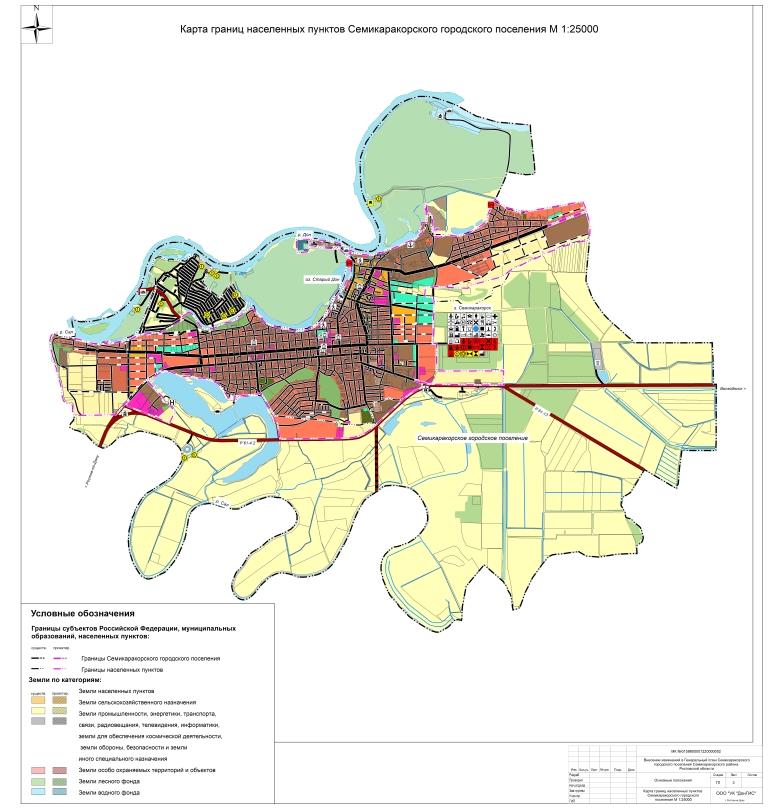 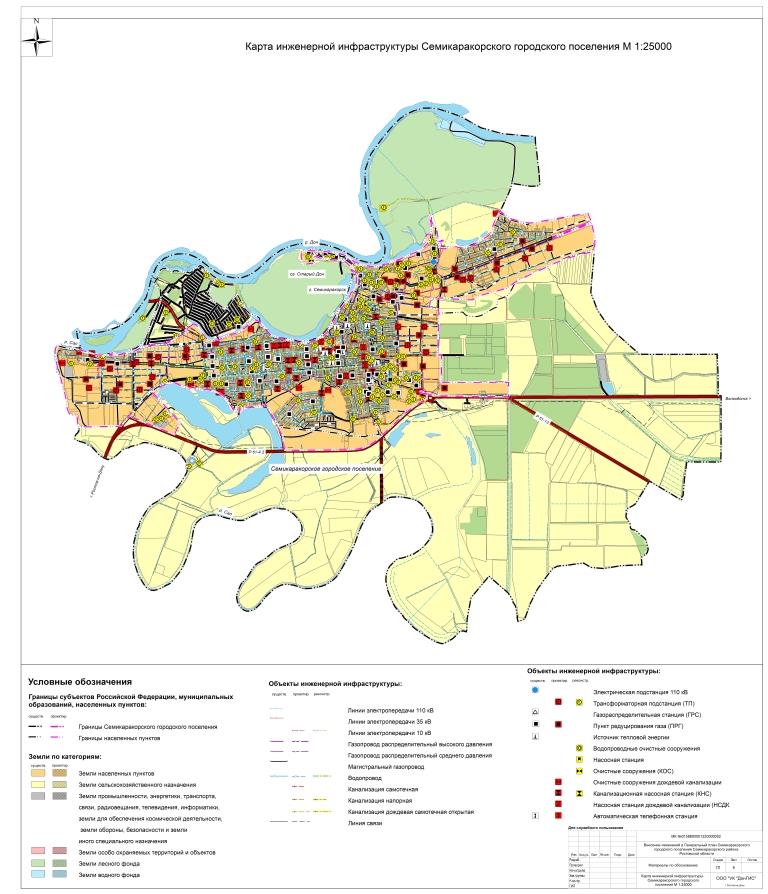 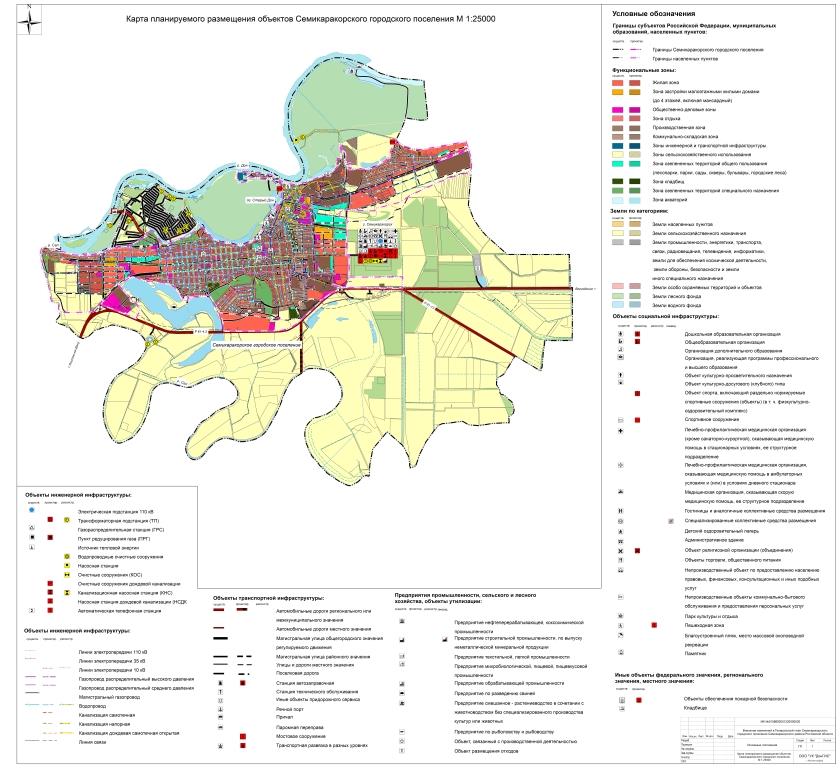 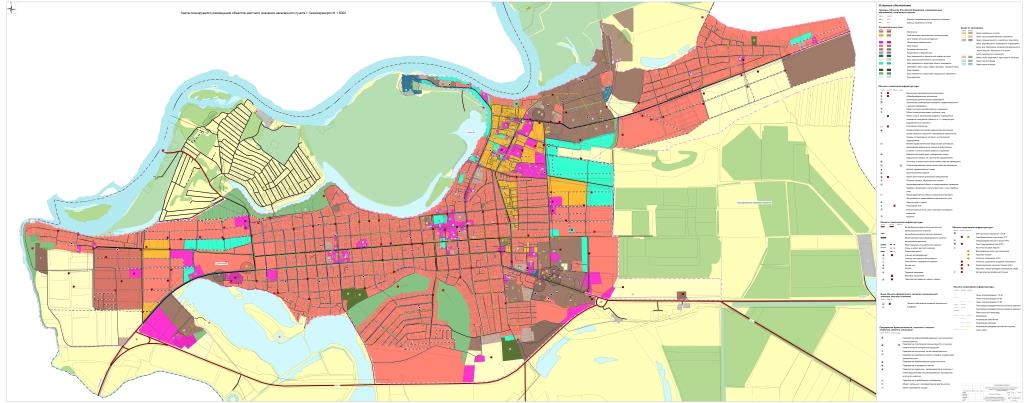 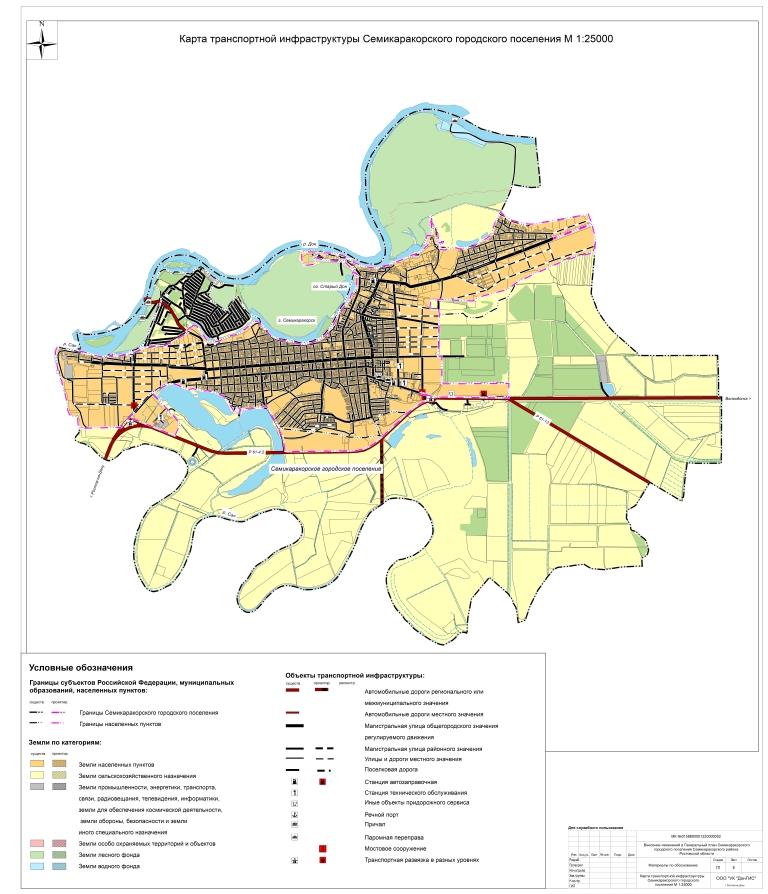 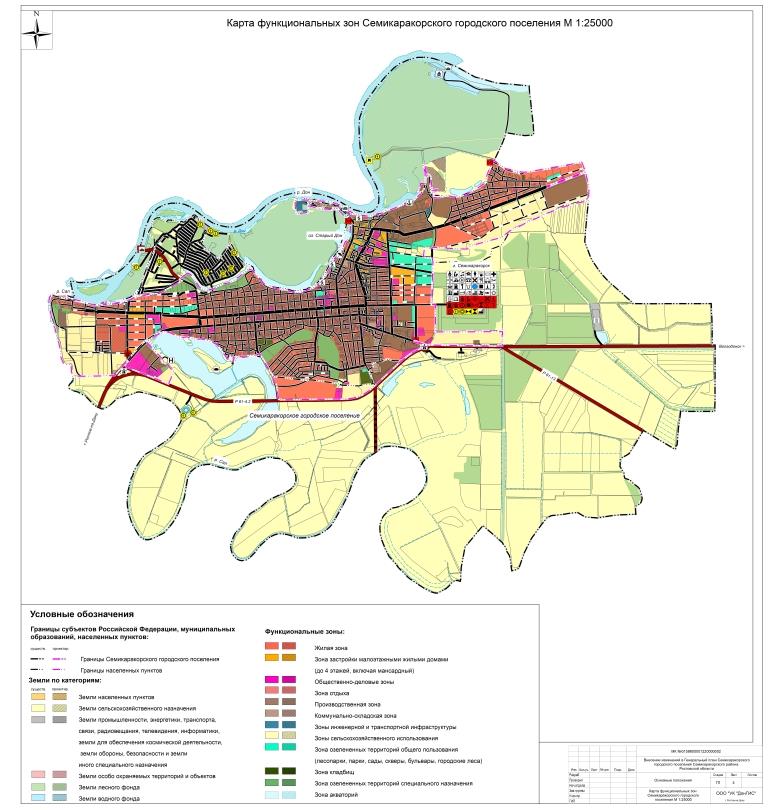 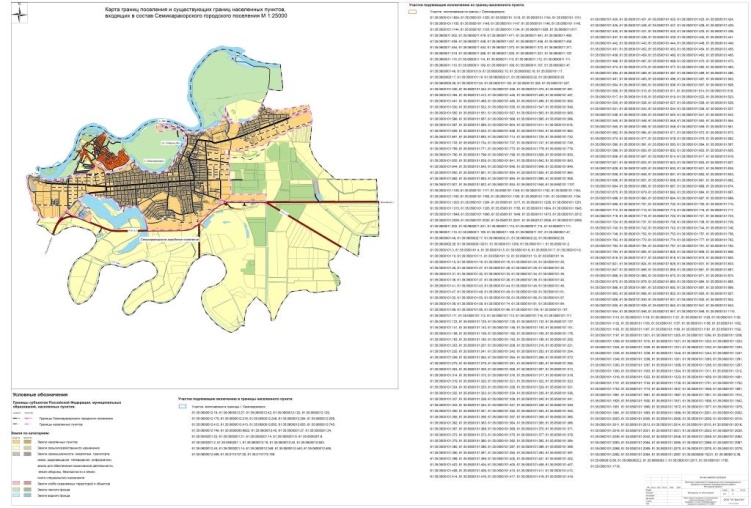 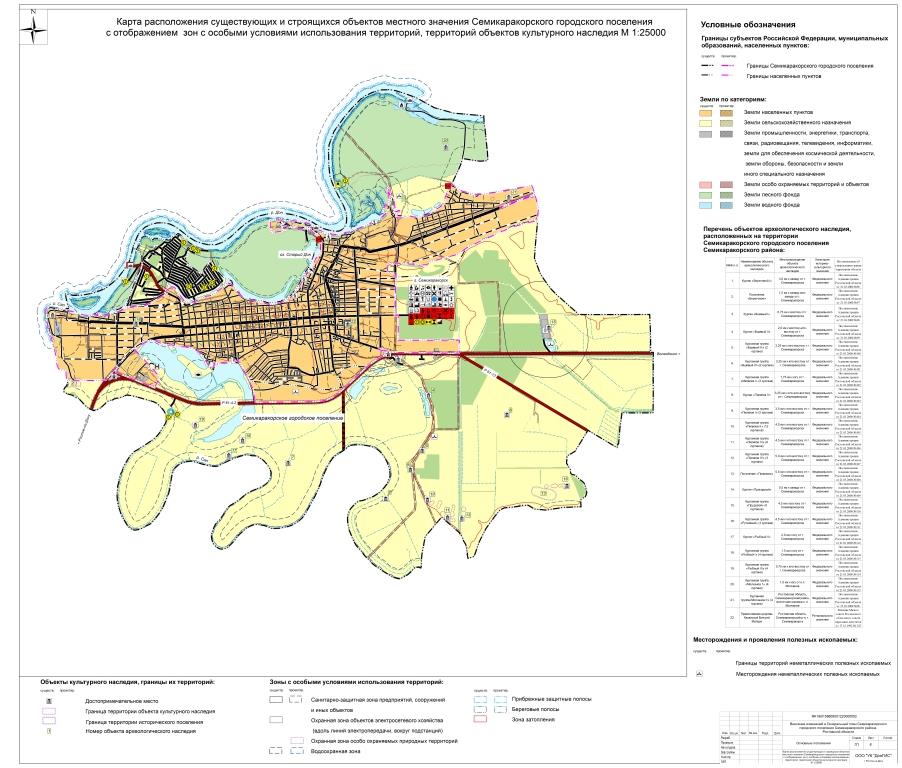 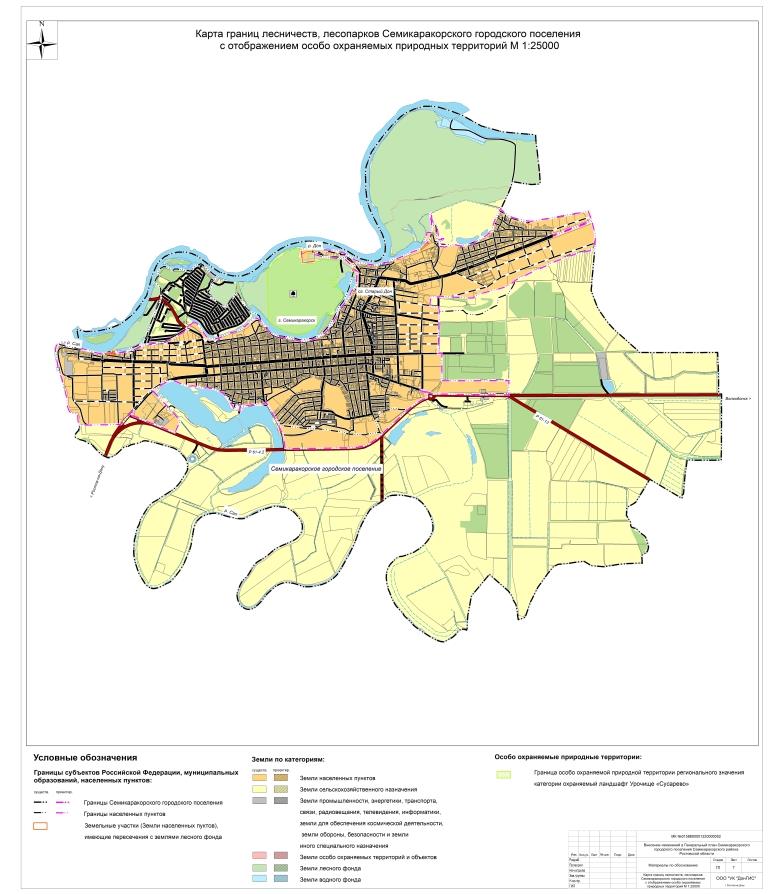 № п/пНаименованиегрифМасштабПримечаниеПроект изменений генерального плана в текстовой форме:Проект изменений генерального плана в текстовой форме:Проект изменений генерального плана в текстовой форме:Проект изменений генерального плана в текстовой форме:Положение о территориальном планированиин/с-Сшив формата А 4Проект изменений генерального плана в графической форме:Проект изменений генерального плана в графической форме:Проект изменений генерального плана в графической форме:Проект изменений генерального плана в графической форме:1Карта планируемого размещения объектов Семикаракорского городского поселениян/сМ 1:25 000Новая  карта2Карта планируемого размещения объектов населенного пункта г. Семикаракорскн/сМ 1:5 000Новая  карта3Карта границ населенных пунктов Семикаракорского городского поселениян/сМ 1:25 000Новая  карта4Карта функциональных зон Семикаракорского городского поселениян/сМ 1:25 000 Новая  картаМатериалы по обоснованию генерального планаМатериалы по обоснованию генерального планаМатериалы по обоснованию генерального планаМатериалы по обоснованию генерального планаМатериалы по обоснованию генерального планаПояснительная запискан/с-Сшив формата А 45Карта границ  поселения и существующих границ населенных пунктов, входящих в состав Семикаракорского поселениян/сМ 1:25 000Новая  карта6Карта расположения существующих и строящихся объектов местного значения Семикаракорского поселения с отображением  зон с особыми условиями использования территорий, территорий объектов культурного наследиян/сМ 1:25 000Новая  карта7Карта границ лесничеств, лесопарков Семикаракорского городского поселения с отображением  особо охраняемых природных территорийн/сМ 1:25 000Новая  карта8Карта транспортной инфраструктуры Семикаракорского городского поселенияДСПМ 1:25 000Новая  карта9Карта инженерной инфраструктуры Семикаракорского городского поселенияДСПМ 1:25 000Новая  картаПриложение. Сведения о границах населенных пунктовПриложение. Сведения о границах населенных пунктовПриложение. Сведения о границах населенных пунктовПриложение. Сведения о границах населенных пунктовПриложение. Сведения о границах населенных пунктовГрафическое описание местоположения границ населенных пунктовн/сСшив формата А 4Перечень координат характерных точек границ населенных пунктовн/сСшив формата А 4Текстовое описание местоположения границ населенных пунктовн/сСшив формата А 4№ п/пНаименованиегрифМасштабПримечаниеПроект изменений генерального плана в текстовой форме:Проект изменений генерального плана в текстовой форме:Проект изменений генерального плана в текстовой форме:Проект изменений генерального плана в текстовой форме:Положение о территориальном планированиин/с-Сшив формата А 4Проект изменений генерального плана в графической форме:Проект изменений генерального плана в графической форме:Проект изменений генерального плана в графической форме:Проект изменений генерального плана в графической форме:1Карта планируемого размещения объектов Семикаракорского городского поселениян/сМ 1:25 000Новая  карта2Карта планируемого размещения объектов населенного пункта г. Семикаракорскн/сМ 1:5 000Новая  карта3Карта границ населенных пунктов Семикаракорского городского поселениян/сМ 1:25 000Новая  карта4Карта функциональных зон Семикаракорского городского поселениян/сМ 1:25 000 Новая  картаМатериалы по обоснованию генерального планаМатериалы по обоснованию генерального планаМатериалы по обоснованию генерального планаМатериалы по обоснованию генерального планаМатериалы по обоснованию генерального планаПояснительная запискан/с-Сшив формата А 45Карта границ  поселения и существующих границ населенных пунктов, входящих в состав Семикаракорского поселениян/сМ 1:25 000Новая  карта6Карта расположения существующих и строящихся объектов местного значения Семикаракорского поселения с отображением  зон с особыми условиями использования территорий, территорий объектов культурного наследиян/сМ 1:25 000Новая  карта7Карта границ лесничеств, лесопарков Семикаракорского городского поселения с отображением  особо охраняемых природных территорийн/сМ 1:25 000Новая  карта8Карта транспортной инфраструктуры Семикаракорского городского поселенияДСПМ 1:25 000Новая  карта9Карта инженерной инфраструктуры Семикаракорского городского поселенияДСПМ 1:25 000Новая  картаПриложение. Сведения о границах населенных пунктовПриложение. Сведения о границах населенных пунктовПриложение. Сведения о границах населенных пунктовПриложение. Сведения о границах населенных пунктовПриложение. Сведения о границах населенных пунктовГрафическое описание местоположения границ населенных пунктовн/сСшив формата А 4Перечень координат характерных точек границ населенных пунктовн/сСшив формата А 4Текстовое описание местоположения границ населенных пунктовн/сСшив формата А 4№п/пКадастровый номерПлощадь, кв.мАдресКатегория земельВид разрешенного использованияПланируемая цель использованияОбоснование61:35:0600012:3483278Ростовская область, р-н Семикаракорский, ООО "Рыболовецкий колхоз им. И.В. Абрамова"Земли сельскохозяйственного назначенияДля сельскохозяйственного производстваДля сельскохозяйственного производстваЗастроенная территория, либо подлежащая застройке61:35:0600012:4401041Ростовская область, р-н Семикаракорский, г Семикаракорск, 18-й Переулок, 109Земли населённых пунктовДля индивидуальной жилой застройкиДля индивидуальной жилой застройкиЗастроенная территория    61:35:0600012:465395Ростовская обл., р-н Семикаракорский, г. Семикаракорск, 18-й Переулок, 109Земли населённых пунктовПод иными объектами специального назначенияПод иными объектами специального назначения Застроенная территория61:35:0600012:4661024Ростовская обл., р-н Семикаракорский, г. Семикаракорск, 18-й Переулок, 109Земли населённых пунктовПод иными объектами специального назначенияПод иными объектами специального назначенияЗастроенная территория    61:35:0600012:2711780Ростовская обл, р-н Семикаракорский, г СемикаракорскЗемли сельскохозяйственного назначенияДля размещения промышленных объектовДля размещения промышленных объектовЗастроенная территория, либо подлежащая застройке61:35:0600012:1226557--Земли сельскохозяйственного назначенияДля размещения объектов специального назначенияДля размещения объектов специального назначенияЗастроенная территория, либо подлежащая застройке61:35:0600012:294252Ростовская область, р-н Семикаракорский, примерно в 1000 м по направлению на юго-запад от границы г.СемикаракорскЗемли сельскохозяйственного назначенияПод иными объектами специального назначенияПод иными объектами специального назначенияЗастроенная территория, либо подлежащая застройке61:35:0600012:295133Ростовская область, р-н Семикаракорский, примерно  в 1100 м по направлению на юго-запад от границы г.СемикаракорскЗемли сельскохозяйственного назначенияПод иными объектами специального назначенияПод иными объектами специального назначенияЗастроенная территория, либо подлежащая застройке61:35:0600012:4122773Ростовская область, р-н Семикаракорский, Местоположение установлено относительно ориентира, расположенного в границах участка. ОриентирЗемли сельскохозяйственного назначенияДля размещения производственных зданийДля размещения производственных зданийЗастроенная территория, либо подлежащая застройке61:35:0600012:41317159Ростовская область, р-н Семикаракорский, Местоположение установлено относительно ориентира, расположенного в границах участка. ОриентирЗемли сельскохозяйственного назначенияДля размещения производственных зданийДля размещения производственных зданийЗастроенная территория, либо подлежащая застройке61:35:0600012:7456626Российcкая Федерация, Ростовская область, Семикаракорский район, Семикаракорское городское поселение, город Семикаракорск,  улица КалиниЗемли сельскохозяйственного назначенияДля размещения объектов специального назначенияДля размещения объектов специального назначенияЗастроенная территория, либо подлежащая застройке61:35:0600012:7463565Российская Федерация, Ростовская область, Семикаракорский район, Семикаракорское городское поселение, город Семикаракорск, улица КалиниЗемли сельскохозяйственного назначенияДля размещения объектов специального назначенияДля размещения объектов специального назначенияЗастроенная территория, либо подлежащая застройке61:35:0500201:2721943примерно в 765 м по направлению на юго-запад от ориентира, по адресу: Ростовская обл., Семикаракорский р-н., г. СемикаракорскЗемли сельскохозяйственного назначенияДля размещения объектов сельскохозяйственного назначения и сельскохозяйственных угодийДля размещения объектов сельскохозяйственного назначения и сельскохозяйственных угодийЗастроенная территория, либо подлежащая застройке61:35:0500201:2488775Ростовская обл., Семикаракорский район, примерно в 100 м по направлению на северо-восток от ориентира здания МРЭО ГАИЗемли сельскохозяйственного назначенияДля иных видов сельскохозяйственного использованияДля иных видов сельскохозяйственного использованияЗастроенная территория, либо подлежащая застройке61:35:0500201:21111Ростовская район, Семикаракорский район, примерно в 120 м по направлению на север от автомобильной дороги "Обход г.Семикаракорска (автомобиЗемли сельскохозяйственного назначенияПод иными объектами специального назначенияПод иными объектами специального назначенияЗастроенная территория, либо подлежащая застройке61:35:0500201:945279Ростовская обл, р-н Семикаракорский, район западной промзоны (бывшие дачи в районе МРЭО)Земли сельскохозяйственного назначенияДля иных видов сельскохозяйственного использованияДля иных видов сельскохозяйственного использованияЗастроенная территория, либо подлежащая застройке61:35:0500201:8125903Ростовская обл, р-н Семикаракорский, район западной промзоны (бывшие дачи в районе МРЭО)Земли сельскохозяйственного назначенияДля иных видов сельскохозяйственного использованияДля иных видов сельскохозяйственного использованияЗастроенная территория, либо подлежащая застройке61:35:0500201:239260Ростовская обл, р-н СемикаракорскийЗемли сельскохозяйственного назначенияДля иных видов сельскохозяйственного использованияДля иных видов сельскохозяйственного использованияЗастроенная территория, либо подлежащая застройке61:35:0500201:160740Ростовская обл, р-н СемикаракорскийЗемли сельскохозяйственного назначенияДля иных видов сельскохозяйственного использованияДля иных видов сельскохозяйственного использованияЗастроенная территория, либо подлежащая застройке№п/пКадастровый номерПлощадь, кв.мМестоположениеКатегория земельВид разрешенного использованияПланируемая цель использованияОбоснование61:35:0500101:1654600Ростовская область, р-н Семикаракорский, садовое общество "Пищевик"Земли сельскохозяйственного назначенияДля ведения гражданами садоводства и огородничестваДля ведения гражданами садоводства и огородничестваПопадает в зону затопления61:35:0500101:1320600Ростовская область, р-н Семикаракорский, садовое общество "Пищевик"Земли сельскохозяйственного назначенияДля ведения гражданами садоводства и огородничестваДля ведения гражданами садоводства и огородничестваПопадает в зону затопления61:35:0500101:1319600Ростовская область, р-н Семикаракорский, садовое общество "Пищевик"Земли сельскохозяйственного назначенияДля ведения гражданами садоводства и огородничестваДля ведения гражданами садоводства и огородничестваПопадает в зону затопления61:35:0500101:1154600Ростовская обл., р-н Семикаракорский, садовое общество "Пищевик"Земли сельскохозяйственного назначенияДля ведения гражданами садоводства и огородничестваДля ведения гражданами садоводства и огородничестваПопадает в зону затопления61:35:0500101:1151674Ростовская обл., р-н Семикаракорский, СНТ "Пищевик" массив паром слева по проезду 1 а участок № 5Земли сельскохозяйственного назначенияДля ведения гражданами садоводства и огородничестваДля ведения гражданами садоводства и огородничестваПопадает в зону затопления61:35:0500101:1150639Ростовская обл., р-н Семикаракорский, СНТ "Пищевик" массив паром слева по проезду 1 а участок №4Земли сельскохозяйственного назначенияДля ведения гражданами садоводства и огородничестваДля ведения гражданами садоводства и огородничестваПопадает в зону затопления61:35:0500101:11481000Ростовская обл., р-н Семикаракорский, СНТ "Пищевик" массив паром слева по проезду 3 участок № 10Земли сельскохозяйственного назначенияДля ведения гражданами садоводства и огородничестваДля ведения гражданами садоводства и огородничестваПопадает в зону затопления61:35:0500101:11471000Ростовская обл., р-н Семикаракорский, СНТ "Пищевик" массив паром слева по проезду 3 участок №2Земли сельскохозяйственного назначенияДля ведения гражданами садоводства и огородничестваДля ведения гражданами садоводства и огородничестваПопадает в зону затопления61:35:0500101:11461000Ростовская обл., р-н Семикаракорский, СНТ "Пищевик" массив паром слева по проезду 3 участок № 6Земли сельскохозяйственного назначенияДля ведения гражданами садоводства и огородничестваДля ведения гражданами садоводства и огородничестваПопадает в зону затопления61:35:0500101:11451000Ростовская обл., р-н Семикаракорский, СНТ "Пищевик" массив паром слева по проезду 3 участок №4Земли сельскохозяйственного назначенияДля ведения гражданами садоводства и огородничестваДля ведения гражданами садоводства и огородничестваПопадает в зону затопления61:35:0500101:11441000Ростовская обл., р-н Семикаракорский, СНТ "Пищевик" массив паром слева по проезду 3 участок №8Земли сельскохозяйственного назначенияДля ведения гражданами садоводства и огородничестваДля ведения гражданами садоводства и огородничестваПопадает в зону затопления61:35:0500101:1135899Ростовская обл., р-н Семикаракорский, СНТ "Пищевик", массив паром слева, проезд №5, участок №7Земли сельскохозяйственного назначенияДля ведения гражданами садоводства и огородничестваДля ведения гражданами садоводства и огородничестваПопадает в зону затопления61:35:0500101:1134899Ростовская обл., р-н Семикаракорский, СНТ "Пищевик", массив паром слева, проезд №5, участок №6Земли сельскохозяйственного назначенияДля ведения гражданами садоводства и огородничестваДля ведения гражданами садоводства и огородничестваПопадает в зону затопления61:35:0600011:8261443Ростовская область, р-н Семикаракорский, садовое общество "Пищевик"Земли сельскохозяйственного назначенияДля ведения гражданами садоводства и огородничестваДля ведения гражданами садоводства и огородничестваПопадает в зону затопления61:35:0600011:8171361Ростовская область, Семикаракорский район, примерно в 46 м по направлению на юго-запад от строения, расположенного по адресу: садовое некомаЗемли сельскохозяйственного назначенияДля ведения гражданами садоводства и огородничестваДля ведения гражданами садоводства и огородничестваПопадает в зону затопления61:35:0600011:502660Ростовская обл., р-н Семикаракорский, СНТ "Пищевик" по массиву паром слева, проезд 1 участок 13Земли сельскохозяйственного назначенияДля ведения гражданами садоводства и огородничестваДля ведения гражданами садоводства и огородничестваПопадает в зону затопления61:35:0600011:478840Ростовская обл., р-н Семикаракорский, массив паром слева, проезд № 1а, участок № 8Земли сельскохозяйственного назначенияДля ведения гражданами садоводства и огородничестваДля ведения гражданами садоводства и огородничестваПопадает в зону затопления61:35:0600011:4711199Ростовская обл., р-н Семикаракорский, СНТ "Пищевик", массив паром слева по  проезду 4, участок № 21Земли сельскохозяйственного назначенияДля ведения гражданами садоводства и огородничестваДля ведения гражданами садоводства и огородничестваПопадает в зону затопления61:35:0600011:4611199Ростовская обл., р-н Семикаракорский, СНТ "Пищевик" массив паром слева по проезду 4 участок № 5Земли сельскохозяйственного назначенияДля ведения гражданами садоводства и огородничестваДля ведения гражданами садоводства и огородничестваПопадает в зону затопления61:35:0600011:4601199Ростовская обл., р-н Семикаракорский, СНТ "Пищевик" массив паром слева по проезду 4 участок № 3Земли сельскохозяйственного назначенияДля ведения гражданами садоводства и огородничестваДля ведения гражданами садоводства и огородничестваПопадает в зону затопления61:35:0600011:4591199Ростовская обл, р-н Семикаракорский, СНТ "Пищевик" массив паром слева по проезду 4 участок № 7Земли сельскохозяйственного назначенияДля ведения гражданами садоводства и огородничестваДля ведения гражданами садоводства и огородничестваПопадает в зону затопления61:35:0600011:4581194Ростовская обл., р-н Семикаракорский, СНТ "Пищевик" массив паром слева по проезду 4  участок № 15Земли сельскохозяйственного назначенияДля ведения гражданами садоводства и огородничестваДля ведения гражданами садоводства и огородничестваПопадает в зону затопления61:35:0600011:4571199Ростовская обл., р-н Семикаракорский, СНТ "Пищевик" массив паром слева по проезду 4  участок № 13Земли сельскохозяйственного назначенияДля ведения гражданами садоводства и огородничестваДля ведения гражданами садоводства и огородничестваПопадает в зону затопления61:35:0600011:4561197Ростовская обл., р-н Семикаракорский, СНТ "Пищевик" массив паром слева по проезду 4  участок № 19Земли сельскохозяйственного назначенияДля ведения гражданами садоводства и огородничестваДля ведения гражданами садоводства и огородничестваПопадает в зону затопления61:35:0600011:4551199Ростовская обл., р-н Семикаракорский, СНТ "Пищевик" массив паром слева по проезду 4  участок № 17Земли сельскохозяйственного назначенияДля ведения гражданами садоводства и огородничестваДля ведения гражданами садоводства и огородничестваПопадает в зону затопления61:35:0600011:4541197Ростовская обл., р-н Семикаракорский, СНТ "Пищевик" массив паром слева по проезду 4 участок № 11Земли сельскохозяйственного назначенияДля ведения гражданами садоводства и огородничестваДля ведения гражданами садоводства и огородничестваПопадает в зону затопления61:35:0600011:4531200Ростовская обл, р-н Семикаракорский, СНТ "Пищевик" массив паром слева по проезду 4 участок № 9Земли сельскохозяйственного назначенияДля ведения гражданами садоводства и огородничестваДля ведения гражданами садоводства и огородничестваПопадает в зону затопления61:35:0600011:373665Ростовская обл., р-н Семикаракорский, СНТ "Пищевик", массив паром слева, 1 а проезд, участок №7Земли сельскохозяйственного назначенияДля ведения гражданами садоводства и огородничестваДля ведения гражданами садоводства и огородничестваПопадает в зону затопления61:35:0600011:372758Ростовская обл., р-н Семикаракорский, СНТ "Пищевик", массив паром слева, 1а проезд , участок № 4Земли сельскохозяйственного назначенияДля ведения гражданами садоводства и огородничестваДля ведения гражданами садоводства и огородничестваПопадает в зону затопления61:35:0600011:3711000Ростовская обл., р-н Семикаракорский, с/о "Пищевик", в 4 метрах по направлению на юг от 2,2 километра автодороги "Семикаракорск-Усть-Донецк"Земли сельскохозяйственного назначенияДля ведения гражданами садоводства и огородничестваДля ведения гражданами садоводства и огородничестваПопадает в зону затопления61:35:0600011:319600Российская Федерация, Ростовская область, Семикаракорский район, садовое некоммерческое товарищество "Пищевик", массив паром слева, проезЗемли сельскохозяйственного назначенияДля ведения гражданами садоводства и огородничестваДля ведения гражданами садоводства и огородничестваПопадает в зону затопления61:35:0600011:266699--Земли сельскохозяйственного назначенияДля ведения гражданами садоводства и огородничестваДля ведения гражданами садоводства и огородничестваПопадает в зону затопления61:35:0600011:19730010Ростовская обл, р-н СемикаракорскийЗемли сельскохозяйственного назначенияДля сельскохозяйственного производстваДля сельскохозяйственного производстваПопадает в зону затопления61:35:0500101:9541Ростовская обл, р-н СемикаракорскийЗемли сельскохозяйственного назначенияДля ведения гражданами садоводства и огородничестваДля ведения гражданами садоводства и огородничестваПопадает в зону затопления61:35:0500101:17600Ростовская обл, р-н СемикаракорскийЗемли сельскохозяйственного назначенияДля ведения гражданами садоводства и огородничестваДля ведения гражданами садоводства и огородничестваПопадает в зону затопления61:35:0500101:191270Ростовская обл, р-н СемикаракорскийЗемли сельскохозяйственного назначенияДля ведения гражданами садоводства и огородничестваДля ведения гражданами садоводства и огородничестваПопадает в зону затопления61:35:0500101:54771Ростовская обл, р-н СемикаракорскийЗемли сельскохозяйственного назначенияДля ведения гражданами садоводства и огородничестваДля ведения гражданами садоводства и огородничестваПопадает в зону затопления61:35:0500101:152600Ростовская обл., р-н Семикаракорский,  СНТ  "Пищевик" Донской массив, 3 проезд, участок № 4Земли сельскохозяйственного назначенияДля ведения гражданами садоводства и огородничестваДля ведения гражданами садоводства и огородничестваПопадает в зону затопления61:35:0500101:326588Ростовская обл, р-н СемикаракорскийЗемли сельскохозяйственного назначенияДля ведения гражданами садоводства и огородничестваДля ведения гражданами садоводства и огородничестваПопадает в зону затопления61:35:0500101:327579Ростовская обл, р-н СемикаракорскийЗемли сельскохозяйственного назначенияДля ведения гражданами садоводства и огородничестваДля ведения гражданами садоводства и огородничестваПопадает в зону затопления61:35:0500101:330655Ростовская обл, р-н СемикаракорскийЗемли сельскохозяйственного назначенияДля ведения гражданами садоводства и огородничестваДля ведения гражданами садоводства и огородничестваПопадает в зону затопления61:35:0500101:342690Ростовская обл, р-н СемикаракорскийЗемли сельскохозяйственного назначенияДля ведения гражданами садоводства и огородничестваДля ведения гражданами садоводства и огородничестваПопадает в зону затопления61:35:0500101:346588Ростовская обл, р-н СемикаракорскийЗемли сельскохозяйственного назначенияДля ведения гражданами садоводства и огородничестваДля ведения гражданами садоводства и огородничестваПопадает в зону затопления61:35:0500101:374609Ростовская обл, р-н СемикаракорскийЗемли сельскохозяйственного назначенияДля ведения гражданами садоводства и огородничестваДля ведения гражданами садоводства и огородничестваПопадает в зону затопления61:35:0500101:3811205Ростовская обл, р-н СемикаракорскийЗемли сельскохозяйственного назначенияДля ведения гражданами садоводства и огородничестваДля ведения гражданами садоводства и огородничестваПопадает в зону затопления61:35:0500101:394665Ростовская обл, р-н СемикаракорскийЗемли сельскохозяйственного назначенияДля ведения гражданами садоводства и огородничестваДля ведения гражданами садоводства и огородничестваПопадает в зону затопления61:35:0500101:412762Ростовская обл, р-н Семикаракорский, садовое некоммерческое товарищество "Пищевик", донской массив, проезд 1, участок 4Земли сельскохозяйственного назначенияДля ведения гражданами садоводства и огородничестваДля ведения гражданами садоводства и огородничестваПопадает в зону затопления61:35:0500101:445580Ростовская обл, р-н СемикаракорскийЗемли сельскохозяйственного назначенияДля ведения гражданами садоводства и огородничестваДля ведения гражданами садоводства и огородничестваПопадает в зону затопления61:35:0500101:450581Ростовская обл, р-н СемикаракорскийЗемли сельскохозяйственного назначенияДля ведения гражданами садоводства и огородничестваДля ведения гражданами садоводства и огородничестваПопадает в зону затопления61:35:0500101:457639Ростовская обл, р-н СемикаракорскийЗемли сельскохозяйственного назначенияДля ведения гражданами садоводства и огородничестваДля ведения гражданами садоводства и огородничестваПопадает в зону затопления61:35:0500101:4611200Ростовская обл, р-н Семикаракорский, СНТ "Пищевик", донской массив, 1а проезд, участок № 1Земли сельскохозяйственного назначенияДля ведения гражданами садоводства и огородничестваДля ведения гражданами садоводства и огородничестваПопадает в зону затопления61:35:0500101:469900Ростовская область, р-н Семикаракорский,  СНТ " Пищевик", Донской массив, проезд № 1 а, садовый участок № 2Земли сельскохозяйственного назначенияДля ведения гражданами садоводства и огородничестваДля ведения гражданами садоводства и огородничестваПопадает в зону затопления61:35:0500101:480600Ростовская область, р-н Семикаракорский, садовое некоммерческое товарищество "Пищевик", донской массив, проезд 2, участок 18Земли сельскохозяйственного назначенияДля ведения гражданами садоводства и огородничестваДля ведения гражданами садоводства и огородничестваПопадает в зону затопления61:35:0500101:486600Ростовская обл, р-н СемикаракорскийЗемли сельскохозяйственного назначенияДля ведения гражданами садоводства и огородничестваДля ведения гражданами садоводства и огородничестваПопадает в зону затопления61:35:0500101:500577обл. Ростовская, р-н Семикаракорский, садовое некоммерческое товарищество "Пищевик", Донской массив, проезд 4, участок 23Земли сельскохозяйственного назначенияДля ведения гражданами садоводства и огородничестваДля ведения гражданами садоводства и огородничестваПопадает в зону затопления61:35:0500101:5301038Ростовская обл., р-н СемикаракорскийЗемли сельскохозяйственного назначенияДля ведения гражданами садоводства и огородничестваДля ведения гражданами садоводства и огородничестваПопадает в зону затопления61:35:0500101:532637Ростовская обл., р-н Семикаракорский , садовое некоммерческое товарищество "Пищевик", донской массив, проезд 5, участок 3Земли сельскохозяйственного назначенияДля ведения гражданами садоводства и огородничестваДля ведения гражданами садоводства и огородничестваПопадает в зону затопления61:35:0500101:535587Ростовская обл., р-н Семикаракорский, садовое некоммерческое товарищество "Пищевик", донской массив, 9-й проезд , участок № 15Земли сельскохозяйственного назначенияДля ведения гражданами садоводства и огородничестваДля ведения гражданами садоводства и огородничестваПопадает в зону затопления61:35:0500101:547981Ростовская обл., р-н Семикаракорский, в 3 метрах по направлению на север от 3-го километра автодороги  "Семикаракорск - Усть-Донецк"Земли сельскохозяйственного назначенияДля ведения гражданами садоводства и огородничестваДля ведения гражданами садоводства и огородничестваПопадает в зону затопления61:35:0500101:549600Ростовская обл., р-н Семикаракорский, СНТ "Пищевик" Д/М 1 проезд № 15Земли сельскохозяйственного назначенияДля ведения гражданами садоводства и огородничестваДля ведения гражданами садоводства и огородничестваПопадает в зону затопления61:35:0500101:5501100Ростовская обл., р-н Семикаракорский, Садоводческое некоммерческое товарищество "Пищевик", донской массив, 3-й проезд , участок № 22Земли сельскохозяйственного назначенияДля ведения гражданами садоводства и огородничестваДля ведения гражданами садоводства и огородничестваПопадает в зону затопления61:35:0500101:551556Ростовская обл., р-н Семикаракорский, СНТ "Пищевик",  Донской массив 7 проезд, участок № 11Земли сельскохозяйственного назначенияДля ведения гражданами садоводства и огородничестваДля ведения гражданами садоводства и огородничестваПопадает в зону затопления61:35:0500101:557888Ростовская обл., р-н Семикаракорский, СНТ "Пищевик"Земли сельскохозяйственного назначенияДля ведения гражданами садоводства и огородничестваДля ведения гражданами садоводства и огородничестваПопадает в зону затопления61:35:0500101:563900Ростовская обл., р-н Семикаракорский, Садовое некоммерческое товарищество "Пищевик", Донской массив ,1 "а"  проезд ,участок 6Земли сельскохозяйственного назначенияДля ведения гражданами садоводства и огородничестваДля ведения гражданами садоводства и огородничестваПопадает в зону затопления61:35:0500101:565900Ростовская обл., р-н Семикаракорский, Садовое некоммерческое товарищество "Пищевик", проезд 1 "а", участок № 4, Донской массивЗемли сельскохозяйственного назначенияДля ведения гражданами садоводства и огородничестваДля ведения гражданами садоводства и огородничестваПопадает в зону затопления61:35:0500101:5661200Ростовская обл., р-н Семикаракорский, Садоводческое некоммерческое товарищество "Пищевик", Донской массив, проезд 1 "а", участок № 5Земли сельскохозяйственного назначенияДля ведения гражданами садоводства и огородничестваДля ведения гражданами садоводства и огородничестваПопадает в зону затопления61:35:0500101:5671199Ростовская обл., р-н Семикаракорский, Садоводческое некоммерческое товарищество "Пищевик", проезд 1 "а", участок № 3, Донской массивЗемли сельскохозяйственного назначенияДля ведения гражданами садоводства и огородничестваДля ведения гражданами садоводства и огородничестваПопадает в зону затопления61:35:0500101:568900Ростовская обл., р-н Семикаракорский, садовое некоммерческое товарищество "Пищевик", Донской массив, 1а проезд, участок №7Земли сельскохозяйственного назначенияДля ведения гражданами садоводства и огородничестваДля ведения гражданами садоводства и огородничестваПопадает в зону затопления61:35:0500101:585898Ростовская обл., р-н Семикаракорский,СНТ " Пищевик", в 5  метрах по направлению на север от 3-го километра автодороги "Семикаракорск-Усть-ДонегЗемли сельскохозяйственного назначенияДля ведения гражданами садоводства и огородничестваДля ведения гражданами садоводства и огородничестваПопадает в зону затопления61:35:0500101:586897Ростовская обл., р-н Семикаракорский, садовое общество "Пищевик", 4 м по напрвлению на север от 3-го километра автодороги "Семикаракорск - УстгЗемли сельскохозяйственного назначенияДля ведения гражданами садоводства и огородничестваДля ведения гражданами садоводства и огородничестваПопадает в зону затопления61:35:0500101:5871000Ростовская обл., р-н Семикаракорский, в 23 м по направлению  на север от 3-го километра автодороги "Семикаракорск - Усть-Донецк"Земли сельскохозяйственного назначенияДля ведения гражданами садоводства и огородничестваДля ведения гражданами садоводства и огородничестваПопадает в зону затопления61:35:0500101:589562Ростовская обл., р-н Семикаракорский, садоводческое некоммерческое товарищество "Пищевик", Донской массив, 5 проезд, участок № 20Земли сельскохозяйственного назначенияДля ведения гражданами садоводства и огородничестваДля ведения гражданами садоводства и огородничестваПопадает в зону затопления61:35:0500101:604556Ростовская обл., р-н Семикаракорский, СНТ "Пищевик", Донской массив, 6-й проезд, участок № 6Земли сельскохозяйственного назначенияДля ведения гражданами садоводства и огородничестваДля ведения гражданами садоводства и огородничестваПопадает в зону затопления61:35:0500101:6111171Ростовская обл., р-н Семикаракорский, СНТ "Пищевик", Донской массив, 2-й проезд, участок №14Земли сельскохозяйственного назначенияДля ведения гражданами садоводства и огородничестваДля ведения гражданами садоводства и огородничестваПопадает в зону затопления61:35:0500101:6181168Ростовская обл., р-н Семикаракорский, СНТ "Пищевик", Донской массив, 3-й проезд, участок № 16Земли сельскохозяйственного назначенияДля ведения гражданами садоводства и огородничестваДля ведения гражданами садоводства и огородничестваПопадает в зону затопления61:35:0500101:626577Ростовская обл., р-н Семикаракорский, СНТ "Пищевик", Донской Массив, 6 проезд, участок № 14Земли сельскохозяйственного назначенияДля ведения гражданами садоводства и огородничестваДля ведения гражданами садоводства и огородничестваПопадает в зону затопления61:35:0500101:632627Ростовская обл., р-н Семикаракорский, садоводческое некоммерческое товарищество "Пищевик" , Донской массив, 6 проезд, участок №2Земли сельскохозяйственного назначенияДля ведения гражданами садоводства и огородничестваДля ведения гражданами садоводства и огородничестваПопадает в зону затопления61:35:0500101:638999Ростовская обл, р-н Семикаракорский, СНТ "Пищевик", массив паром справа, 1-й проезд, участок № 2Земли сельскохозяйственного назначенияДля ведения гражданами садоводства и огородничестваДля ведения гражданами садоводства и огородничестваПопадает в зону затопления61:35:0500101:643670Ростовская обл., р-н Семикаракорский, СНТ "Пищевик", Донской массив 7 проезд, участок № 25Земли сельскохозяйственного назначенияДля ведения гражданами садоводства и огородничестваДля ведения гражданами садоводства и огородничестваПопадает в зону затопления61:35:0500101:6631000Ростовская обл., р-н Семикаракорский, СНТ "Пищевик", массив паром справа, 2а порезд, уч.№ 6Земли сельскохозяйственного назначенияДля ведения гражданами садоводства и огородничестваДля ведения гражданами садоводства и огородничестваПопадает в зону затопления61:35:0500101:691900Ростовская обл., р-н Семикаракорский, СНТ "Пищевик", Донской массив, 4-й проезд, участок № 6Земли сельскохозяйственного назначенияДля ведения гражданами садоводства и огородничестваДля ведения гражданами садоводства и огородничестваПопадает в зону затопления61:35:0500101:6921115Ростовская обл., р-н Семикаракорский, СНТ "Пищевик", Донской массив, 2 проезд, участок  №1Земли сельскохозяйственного назначенияДля ведения гражданами садоводства и огородничестваДля ведения гражданами садоводства и огородничестваПопадает в зону затопления61:35:0500101:714557Ростовская обл., р-н Семикаракорский, СНТ "Пищевик", Донской массив, 7 проезд, участок № 16Земли сельскохозяйственного назначенияДля ведения гражданами садоводства и огородничестваДля ведения гражданами садоводства и огородничестваПопадает в зону затопления61:35:0500101:725565Ростовская обл., р-н Семикаракорский, СНТ "Пищевик", Донской массив, 5 проезд, участок № 12Земли сельскохозяйственного назначенияДля ведения гражданами садоводства и огородничестваДля ведения гражданами садоводства и огородничестваПопадает в зону затопления61:35:0500101:7322469Ростовская обл., р-н Семикаракорский, г. Семикаракорск,ул. Портовая, 1/1, примерно в 1911 м по направлению на северо-западЗемли сельскохозяйственного назначенияДля размещения объектов сельскохозяйственного назначения и сельскохозяйственных угодийДля размещения объектов сельскохозяйственного назначения и сельскохозяйственных угодийПопадает в зону затопления61:35:0500101:7332338Ростовская обл., р-н Семикаракорский, г. Семикаракорск, ул. Портовая, 1/1 примерно в 1958 м по направлению на северо-западЗемли сельскохозяйственного назначенияДля размещения объектов сельскохозяйственного назначения и сельскохозяйственных угодийДля размещения объектов сельскохозяйственного назначения и сельскохозяйственных угодийПопадает в зону затопления61:35:0500101:7342230Ростовская обл., р-н Семикаракорский, г. Семикаракорск,ул. Портовая, 1/1 примерно  в 1988 м по направлению на северо-западЗемли сельскохозяйственного назначенияДля размещения объектов сельскохозяйственного назначения и сельскохозяйственных угодийДля размещения объектов сельскохозяйственного назначения и сельскохозяйственных угодийПопадает в зону затопления61:35:0500101:7371000Ростовская обл., р-н Семикаракорский, СНТ "Пищевик", массив паром справа, 1 проезд, участок №3Земли сельскохозяйственного назначенияДля ведения гражданами садоводства и огородничестваДля ведения гражданами садоводства и огородничестваПопадает в зону затопления61:35:0500101:747545Ростовская обл., Семикаракорский район, садоводческое некоммерческое товарищество "Пищевик", Донской массив, 4-й проезд, участок № 12Земли сельскохозяйственного назначенияДля ведения гражданами садоводства и огородничестваДля ведения гражданами садоводства и огородничестваПопадает в зону затопления61:35:0500101:749613Ростовская обл., Семикаракорский район, садовое некоммерческое товарищество "Пищевик" массив паром справа по проезду 1, участок № 15Земли сельскохозяйственного назначенияДля ведения гражданами садоводства и огородничестваДля ведения гражданами садоводства и огородничестваПопадает в зону затопления61:35:0500101:769900Ростовская обл., р-н Семикаракорский, СНТ "Пищевик",  Донской массив, 9 проезд, участок №16Земли сельскохозяйственного назначенияДля ведения гражданами садоводства и огородничестваДля ведения гражданами садоводства и огородничестваПопадает в зону затопления61:35:0500101:771821Ростовская обл., р-н Семикаракорский, СНТ "Пищевик", Донской массив, 9 проезд, участок № 17Земли сельскохозяйственного назначенияДля ведения гражданами садоводства и огородничестваДля ведения гражданами садоводства и огородничестваПопадает в зону затопления61:35:0500101:773555Ростовская обл., р-н Семикаракорский, СНТ "Пищевик", Донской массив, 4 проезд, участок №11Земли сельскохозяйственного назначенияДля ведения гражданами садоводства и огородничестваДля ведения гражданами садоводства и огородничестваПопадает в зону затопления61:35:0500101:778840Ростовская обл., р-н Семикаракорский, СНТ "Пищевик", Донской массив, 1 проезд, участок № 2Земли сельскохозяйственного назначенияДля ведения гражданами садоводства и огородничестваДля ведения гражданами садоводства и огородничестваПопадает в зону затопления61:35:0500101:779707Ростовская обл., р-н Семикаракорский, СНТ "Пищевик", Донской массив, 1 "а" проезд,  участок № 8Земли сельскохозяйственного назначенияДля ведения гражданами садоводства и огородничестваДля ведения гражданами садоводства и огородничестваПопадает в зону затопления61:35:0500101:790845Ростовская обл., р-н Семикаракорский,  СНТ "Пищевик", проезд 2а, участок № 11 справа на паромЗемли сельскохозяйственного назначенияДля ведения гражданами садоводства и огородничестваДля ведения гражданами садоводства и огородничестваПопадает в зону затопления61:35:0500101:798890Ростовская обл., р-н Семикаракорский, СНТ "Пищевик", массив паром справа, 2 а проезд, участок №10Земли сельскохозяйственного назначенияДля ведения гражданами садоводства и огородничестваДля ведения гражданами садоводства и огородничестваПопадает в зону затопления61:35:0500101:799840Ростовская обл., р-н Семикаракорский, СНТ "Пищевик", массив паром справа, 2а проезд, № 10 аЗемли сельскохозяйственного назначенияДля ведения гражданами садоводства и огородничестваДля ведения гражданами садоводства и огородничестваПопадает в зону затопления61:35:0500101:8281000Ростовская обл., р-н Семикаракорский,  СНТ "Пищевик", по массиву паром справа, 1 проезд , №4Земли сельскохозяйственного назначенияДля ведения гражданами садоводства и огородничестваДля ведения гражданами садоводства и огородничестваПопадает в зону затопления61:35:0500101:8301000Ростовская обл, р-н Семикаракорский, СНТ "Пищевик", массив паром справа, проезд 1, участок №2 аЗемли сельскохозяйственного назначенияДля ведения гражданами садоводства и огородничестваДля ведения гражданами садоводства и огородничестваПопадает в зону затопления61:35:0500101:835570Ростовская обл., р-н Семикаракорский, садоводческое некоммерческое товарищество "Пищевик", проезд 4, участок 13Земли сельскохозяйственного назначенияДля ведения гражданами садоводства и огородничестваДля ведения гражданами садоводства и огородничестваПопадает в зону затопления61:35:0500101:839558Ростовская обл, р-н Семикаракорский, СНТ "Пищевик", Донской массив, 5 проезд, № 4Земли сельскохозяйственного назначенияДля ведения гражданами садоводства и огородничестваДля ведения гражданами садоводства и огородничестваПопадает в зону затопления61:35:0500101:841899Ростовская обл., р-н Семикаракорский, СНТ "Пищевик" массив паром справа по проезду № 1а  участок № 6Земли сельскохозяйственного назначенияДля ведения гражданами садоводства и огородничестваДля ведения гражданами садоводства и огородничестваПопадает в зону затопления61:35:0500101:842898Ростовская обл., р-н Семикаракорский, СНТ "Пищевик" массив паром справа по проезду № 1а  участок № 7Земли сельскохозяйственного назначенияДля ведения гражданами садоводства и огородничестваДля ведения гражданами садоводства и огородничестваПопадает в зону затопления61:35:0500101:8431187Ростовская обл., р-н Семикаракорский, СНТ "Пищевик", массив паром справа по проезду №1а, участок №9Земли сельскохозяйственного назначенияДля ведения гражданами садоводства и огородничестваДля ведения гражданами садоводства и огородничестваПопадает в зону затопления61:35:0500101:844885Ростовская обл., р-н Семикаракорский, СНТ "Пищевик", массив паром справа по проезду №1 а ,участок № 10Земли сельскохозяйственного назначенияДля ведения гражданами садоводства и огородничестваДля ведения гражданами садоводства и огородничестваПопадает в зону затопления61:35:0500101:845900Ростовская обл., р-н Семикаракорский, СНТ "Пищевик", массив паром справа по проезду №1 а, участок №8Земли сельскохозяйственного назначенияДля ведения гражданами садоводства и огородничестваДля ведения гражданами садоводства и огородничестваПопадает в зону затопления61:35:0500101:8461184Ростовская обл., р-н Семикаракорский, СНТ "Пищевик", массив паром справа по проезду № 1а, участок № 1Земли сельскохозяйственного назначенияДля ведения гражданами садоводства и огородничестваДля ведения гражданами садоводства и огородничестваПопадает в зону затопления61:35:0500101:8481188Ростовская область, Семикаракорский район, СНТ "Пищевик", массив паром справа по проезд № 1 а, участок № 12Земли сельскохозяйственного назначенияДля ведения гражданами садоводства и огородничестваДля ведения гражданами садоводства и огородничестваПопадает в зону затопления61:35:0500101:849884Ростовская обл, р-н Семикаракорский, СНТ "Пищевик" массив паром справа по проезду №1а, участок №4Земли сельскохозяйственного назначенияДля ведения гражданами садоводства и огородничестваДля ведения гражданами садоводства и огородничестваПопадает в зону затопления61:35:0500101:8501166Ростовская область, Семикаракорский район, СНТ "Пищевик" массив паром справа по проезду № 1а, участок № 3Земли сельскохозяйственного назначенияДля ведения гражданами садоводства и огородничестваДля ведения гражданами садоводства и огородничестваПопадает в зону затопления61:35:0500101:8511185Ростовская обл, р-н Семикаракорский, СНТ "Пищевик", массив паром справа по проезду № 1а,  участок № 2Земли сельскохозяйственного назначенияДля ведения гражданами садоводства и огородничестваДля ведения гражданами садоводства и огородничестваПопадает в зону затопления61:35:0500101:854878Ростовская обл., р-н Семикаракорский, СНТ "Пищевик", массив паром справа по проезду № 1а за № 11Земли сельскохозяйственного назначенияДля ведения гражданами садоводства и огородничестваДля ведения гражданами садоводства и огородничестваПопадает в зону затопления61:35:0500101:8551160Ростовская обл., р-н Семикаракорский, СНТ "Пищевик", массив паром справа по проезду № 1а за № 5Земли сельскохозяйственного назначенияДля ведения гражданами садоводства и огородничестваДля ведения гражданами садоводства и огородничестваПопадает в зону затопления61:35:0500101:864586Ростовская обл., р-н Семикаракорский, СНТ "Пищевик" донской массив, проезд 4, участок 15Земли сельскохозяйственного назначенияДля ведения гражданами садоводства и огородничестваДля ведения гражданами садоводства и огородничестваПопадает в зону затопления61:35:0500101:882579Ростовская обл., р-н Семикаракорский, СНТ "Пищевик", Донской массив, 5-й проезд, участок № 16Земли сельскохозяйственного назначенияДля ведения гражданами садоводства и огородничестваДля ведения гражданами садоводства и огородничестваПопадает в зону затопления61:35:0500101:893823Ростовская обл., Семикаракорский р-н, г. Семикаракорск, ул. Портовая, 1/1 в 1871 м по направлению на северо-западЗемли сельскохозяйственного назначенияДля размещения объектов сельскохозяйственного назначения и сельскохозяйственных угодийДля размещения объектов сельскохозяйственного назначения и сельскохозяйственных угодийПопадает в зону затопления61:35:0500101:894823Ростовская обл., Семикаракорский р-н, г. Семикаракорск, ул. Портовая, 1/1 в 1871 м по направлению на северо-западЗемли сельскохозяйственного назначенияДля ведения гражданами садоводства и огородничестваДля ведения гражданами садоводства и огородничестваПопадает в зону затопления61:35:0500101:895823Ростовская обл., Семикаракорский р-н, г. Семикаракорск, ул. Портовая, 1/1 в 1871 м по направлению на северо-западЗемли сельскохозяйственного назначенияДля ведения гражданами садоводства и огородничестваДля ведения гражданами садоводства и огородничестваПопадает в зону затопления61:35:0500101:908568Ростовская обл, р-н Семикаракорский, СНТ "Пищевик", Донской массив, проезд №5, участок № 14Земли сельскохозяйственного назначенияДля ведения гражданами садоводства и огородничестваДля ведения гражданами садоводства и огородничестваПопадает в зону затопления61:35:0500101:9211196Ростовская обл, р-н Семикаракорский, СНТ "Пищевик" массив паром справа по проезду 1 участок № 63Земли сельскохозяйственного назначенияДля ведения гражданами садоводства и огородничестваДля ведения гражданами садоводства и огородничестваПопадает в зону затопления61:35:0500101:9221181Ростовская обл, р-н Семикаракорский, СНТ "Пищевик" массив паром справа по проезду № 1 участок № 65Земли сельскохозяйственного назначенияДля ведения гражданами садоводства и огородничестваДля ведения гражданами садоводства и огородничестваПопадает в зону затопления61:35:0500101:924562Ростовская обл, р-н Семикаракорский, СНТ "Пищевик", Донской массив, проезд № 6, участок № 12Земли сельскохозяйственного назначенияДля ведения гражданами садоводства и огородничестваДля ведения гражданами садоводства и огородничестваПопадает в зону затопления61:35:0500101:945600Ростовская обл., р-н Семикаракорский, СНТ "Пищевик", донской массив, проезд № 2, участок 14/1Земли сельскохозяйственного назначенияДля ведения гражданами садоводства и огородничестваДля ведения гражданами садоводства и огородничестваПопадает в зону затопления61:35:0500101:1107900Ростовская область, Семикаракорский район, СНТ "Пищевик", донской массив проезд № 5, участок № 2Земли сельскохозяйственного назначенияДля ведения гражданами садоводства и огородничестваДля ведения гражданами садоводства и огородничестваПопадает в зону затопления61:35:0500101:1109611Ростовская обл., р-н Семикаракорский, СНТ "Пищевик", Донской массив, проезд № 7, участок № 7Земли сельскохозяйственного назначенияДля ведения гражданами садоводства и огородничестваДля ведения гражданами садоводства и огородничестваПопадает в зону затопления61:35:0500101:11171000Ростовская обл., р-н Семикаракорский, СНТ "Пищевик", массив паром справа, проезд 2, участок № 8Земли сельскохозяйственного назначенияДля ведения гражданами садоводства и огородничестваДля ведения гражданами садоводства и огородничестваПопадает в зону затопления61:35:0500101:1149600Ростовская обл., р-н Семикаракорский, СНТ "Пищевик", донской массив проезд № 4, участок № 32Земли сельскохозяйственного назначенияДля ведения гражданами садоводства и огородничестваДля ведения гражданами садоводства и огородничестваПопадает в зону затопления61:35:0500101:1152560Ростовская обл., р-н Семикаракорский, СНТ "Пищевик",  донской массив, проезд № 4, участок № 17Земли сельскохозяйственного назначенияДля ведения гражданами садоводства и огородничестваДля ведения гражданами садоводства и огородничестваПопадает в зону затопления61:35:0500101:1164850Ростовская обл., р-н Семикаракорский, СНТ "Пищевик", донской массив, проезд № 1, участок № 17Земли сельскохозяйственного назначенияДля ведения гражданами садоводства и огородничестваДля ведения гражданами садоводства и огородничестваПопадает в зону затопления61:35:0500101:1165900Ростовская обл., р-н Семикаракорский, СНТ "Пищевик", донской массив, проезд № 2, участок № 23Земли сельскохозяйственного назначенияДля ведения гражданами садоводства и огородничестваДля ведения гражданами садоводства и огородничестваПопадает в зону затопления61:35:0500101:1166800Ростовская обл., р-н Семикаракорский, СНТ "Пищевик", донской массив, проезд № 1, участок № 18Земли сельскохозяйственного назначенияДля ведения гражданами садоводства и огородничестваДля ведения гражданами садоводства и огородничестваПопадает в зону затопления61:35:0500101:1190839Ростовская обл., р-н Семикаракорский, СНТ "Пищевик", донской массив проезд №3, участок №26Земли сельскохозяйственного назначенияДля иных видов сельскохозяйственного использованияДля иных видов сельскохозяйственного использованияПопадает в зону затопления61:35:0500101:11912938Ростовская обл, р-н Семикаракорский, примерно в 3650 м по направлению на юго-запад от  границы х. Старая СтаницаЗемли сельскохозяйственного назначенияДля размещения объектов связи, радиовещания, телевидения, информатикиДля размещения объектов связи, радиовещания, телевидения, информатикиПопадает в зону затопления61:35:0500101:1194597Ростовская обл., р-н Семикаракорский, СНТ "Пищевик", донской массив, проезд № 4, участок № 30Земли сельскохозяйственного назначенияДля ведения гражданами садоводства и огородничестваДля ведения гражданами садоводства и огородничестваПопадает в зону затопления61:35:0500101:1203590Ростовская область, Семикаракорский район, СНТ "Пищевик", донской массив, проезд №2, участок №5Земли сельскохозяйственного назначенияДля ведения гражданами садоводства и огородничестваДля ведения гражданами садоводства и огородничестваПопадает в зону затопления61:35:0500101:12046598Ростовская обл, р-н Семикаракорский, примерно в 3460 м по направлению на юго-запад от границы х. Старая СтаницаЗемли сельскохозяйственного назначенияПод иными объектами специального назначенияПод иными объектами специального назначенияПопадает в зону затопления61:35:0500101:1217604Ростовская область, Семикаракорский район, СНТ "Пищевик", донской массив, проезд № 1, участок № 25Земли сельскохозяйственного назначенияДля сельскохозяйственного производстваДля сельскохозяйственного производстваПопадает в зону затопления61:35:0500101:1228660Ростовская обл., р-н Семикаракорский, СНТ "Пищевик", на Паром справаЗемли сельскохозяйственного назначенияДля ведения гражданами садоводства и огородничестваДля ведения гражданами садоводства и огородничестваПопадает в зону затопления61:35:0500101:1251582Ростовская обл., р-н Семикаракорский, СНТ "Пищевик", Донской массив, проезд №3, участок №20Земли сельскохозяйственного назначенияДля ведения гражданами садоводства и огородничестваДля ведения гражданами садоводства и огородничестваПопадает в зону затопления61:35:0500101:13151099Ростовская область, р-н Семикаракорский, садовое общество "Пищевик"Земли сельскохозяйственного назначенияДля ведения гражданами садоводства и огородничестваДля ведения гражданами садоводства и огородничестваПопадает в зону затопления61:35:0500101:132510000Ростовская область, Семикаракорский район, г. СемикаракорскЗемли сельскохозяйственного назначенияДля размещения домов отдыха, пансионатов, кемпинговДля размещения домов отдыха, пансионатов, кемпинговПопадает в зону затопления61:35:0500101:1755925Ростовская область, р-н Семикаракорский, садовое общество "Пищевик"Земли сельскохозяйственного назначенияДля ведения гражданами садоводства и огородничестваДля ведения гражданами садоводства и огородничестваПопадает в зону затопления61:35:0500101:1804600Ростовская область, р-н Семикаракорский, г. Семикаракорск, СНТ "Пищевик", проезд "Паром справа" участок №1Земли сельскохозяйственного назначенияДля ведения гражданами садоводства и огородничестваДля ведения гражданами садоводства и огородничестваПопадает в зону затопления61:35:0500101:1845107676примерно в 1,5 км по направлению на северо-запад от ориентира, расположенного по адресу: Ростовская область, Семикаракорский район, г. СемиксЗемли сельскохозяйственного назначенияДля размещения объектов сельскохозяйственного назначения и сельскохозяйственных угодийДля размещения объектов сельскохозяйственного назначения и сельскохозяйственных угодийПопадает в зону затопления61:35:0500101:1848173000примерно в 990 м по направлению на северо-запад от ориентира, расположенного по адресу: Ростовская область, Семикаракорский район, г. СемикакЗемли сельскохозяйственного назначенияДля размещения объектов сельскохозяйственного назначения и сельскохозяйственных угодийДля размещения объектов сельскохозяйственного назначения и сельскохозяйственных угодийПопадает в зону затопления61:35:0500101:1895600Ростовская область, р-н Семикаракорский, садовое общество "Пищевик"Земли сельскохозяйственного назначенияДля ведения гражданами садоводства и огородничестваДля ведения гражданами садоводства и огородничестваПопадает в зону затопления61:35:0500101:1949579Ростовская область, Семикаракорский район, садовое общество "Пищевик"Земли сельскохозяйственного назначенияДля ведения гражданами садоводства и огородничестваДля ведения гражданами садоводства и огородничестваПопадает в зону затопления61:35:0500101:1973600Ростовская область, Семикаракорский район, садовое некоммерческое товарищество "Пищевик", донской массив, 7-й Проезд, участок 27Земли сельскохозяйственного назначенияДля ведения гражданами садоводства и огородничестваДля ведения гражданами садоводства и огородничестваПопадает в зону затопления61:35:0500101:20122222Ростовская область, Семикаракорский район, примерно в 30 метрах от ориентира, расположенного по адресу: садовое некоммерческое товарищестчЗемли сельскохозяйственного назначенияДля ведения гражданами садоводства и огородничестваДля ведения гражданами садоводства и огородничестваПопадает в зону затопления61:35:0500101:2029600Российская Федерация, Ростовская область,Семикаракорский район, общество садоводов любителей "Пищевик", 4-й Проезд, участок 26Земли сельскохозяйственного назначенияДля ведения гражданами садоводства и огородничестваДля ведения гражданами садоводства и огородничестваПопадает в зону затопления61:35:0500101:2032589Российская Федерация, Ростовская область, Семикаракорский район, Семикаракорское городское поселение, город Семикаракорск, садоводческоЗемли сельскохозяйственного назначенияДля ведения гражданами садоводства и огородничестваДля ведения гражданами садоводства и огородничестваПопадает в зону затопления61:35:0500101:2041541Ростовская область, р-н Семикаракорский, общество садоводов любителей "Пищевик", донской массив, примерно в 14 метрах по направлению на юго-Земли сельскохозяйственного назначенияДля ведения гражданами садоводства и огородничестваДля ведения гражданами садоводства и огородничестваПопадает в зону затопления61:35:0500101:20581288Ростовская область, р-н Семикаракорский, г. Семикаракорск, СНТ " Пищевик"Земли сельскохозяйственного назначенияДля иных видов сельскохозяйственного использованияДля иных видов сельскохозяйственного использованияПопадает в зону затопления61:35:0500101:20591212Ростовская область, р-н Семикаракорский, г. Семикаракорск, СНТ " Пищевик"Земли сельскохозяйственного назначенияДля иных видов сельскохозяйственного использованияДля иных видов сельскохозяйственного использованияПопадает в зону затопления61:35:0000000:10231694Российская Федерация, Ростовская область, Семикаракорский район, общество садоводов любителей "Пищевик", 1-й Проезд, участок 11Земли сельскохозяйственного назначенияДля ведения гражданами садоводства и огородничестваДля ведения гражданами садоводства и огородничестваПопадает в зону затопления61:35:0500101:1259600Российская Федерация, Ростовская область, Семикаракорский район, садовое некоммерческое товарищество "Пищевик", проезд 1-а, участок 2Земли сельскохозяйственного назначенияДля ведения гражданами садоводства и огородничестваДля ведения гражданами садоводства и огородничестваПопадает в зону затопления61:35:0500101:1814Ростовская обл., р-н Семикаракорский,  садовое общество  "Пищевик", 35-й проезд, 17Земли сельскохозяйственного назначенияДля ведения гражданами садоводства и огородничестваДля ведения гражданами садоводства и огородничестваПопадает в зону затопления61:35:0500101:2857Ростовская обл, р-н СемикаракорскийЗемли сельскохозяйственного назначенияДля ведения гражданами садоводства и огородничестваДля ведения гражданами садоводства и огородничестваПопадает в зону затопления61:35:0500101:31124Ростовская область, р-н Семикаракорский, садовое некоммерческое товарищество "Пищевик", 1-й Проезд, участок 55Земли сельскохозяйственного назначенияДля ведения гражданами садоводства и огородничестваДля ведения гражданами садоводства и огородничестваПопадает в зону затопления61:35:0500101:4575Ростовская обл, р-н СемикаракорскийЗемли сельскохозяйственного назначенияДля ведения гражданами садоводства и огородничестваДля ведения гражданами садоводства и огородничестваПопадает в зону затопления61:35:0500101:5656Ростовская обл, р-н СемикаракорскийЗемли сельскохозяйственного назначенияДля ведения гражданами садоводства и огородничестваДля ведения гражданами садоводства и огородничестваПопадает в зону затопления61:35:0500101:6512Ростовская обл, р-н СемикаракорскийЗемли сельскохозяйственного назначенияДля ведения гражданами садоводства и огородничестваДля ведения гражданами садоводства и огородничестваПопадает в зону затопления61:35:0500101:7500Ростовская обл, р-н СемикаракорскийЗемли сельскохозяйственного назначенияДля ведения гражданами садоводства и огородничестваДля ведения гражданами садоводства и огородничестваПопадает в зону затопления61:35:0500101:8585Ростовская обл, р-н СемикаракорскийЗемли сельскохозяйственного назначенияДля ведения гражданами садоводства и огородничестваДля ведения гражданами садоводства и огородничестваПопадает в зону затопления61:35:0500101:10585Ростовская обл, р-н СемикаракорскийЗемли сельскохозяйственного назначенияДля ведения гражданами садоводства и огородничестваДля ведения гражданами садоводства и огородничестваПопадает в зону затопления61:35:0500101:112240Ростовская обл, р-н СемикаракорскийЗемли сельскохозяйственного назначенияДля ведения гражданами садоводства и огородничестваДля ведения гражданами садоводства и огородничестваПопадает в зону затопления61:35:0500101:12616Ростовская область, р-н Семикаракорский, садовое некоммерческое товарищество «Пищевик», 4-й Проезд, участок 24Земли сельскохозяйственного назначенияДля ведения гражданами садоводства и огородничестваДля ведения гражданами садоводства и огородничестваПопадает в зону затопления61:35:0500101:13602Ростовская обл, р-н СемикаракорскийЗемли сельскохозяйственного назначенияДля ведения гражданами садоводства и огородничестваДля ведения гражданами садоводства и огородничестваПопадает в зону затопления61:35:0500101:14834Ростовская обл., р-н Семикаракорский, СНТ "Пищевик", проезд 29, №23Земли сельскохозяйственного назначенияДля ведения гражданами садоводства и огородничестваДля ведения гражданами садоводства и огородничестваПопадает в зону затопления61:35:0500101:15624Ростовская обл, р-н СемикаракорскийЗемли сельскохозяйственного назначенияДля ведения гражданами садоводства и огородничестваДля ведения гражданами садоводства и огородничестваПопадает в зону затопления61:35:0500101:16892Ростовская обл, р-н СемикаракорскийЗемли сельскохозяйственного назначенияДля ведения гражданами садоводства и огородничестваДля ведения гражданами садоводства и огородничестваПопадает в зону затопления61:35:0500101:181245Ростовская обл, р-н СемикаракорскийЗемли сельскохозяйственного назначенияДля ведения гражданами садоводства и огородничестваДля ведения гражданами садоводства и огородничестваПопадает в зону затопления61:35:0500101:24628Ростовская обл., р-н Семикаракорский, СНТ "Пищевик", проезд 4, участок 22Земли сельскохозяйственного назначенияДля ведения гражданами садоводства и огородничестваДля ведения гражданами садоводства и огородничестваПопадает в зону затопления61:35:0500101:25530Ростовская обл, р-н СемикаракорскийЗемли сельскохозяйственного назначенияДля ведения гражданами садоводства и огородничестваДля ведения гражданами садоводства и огородничестваПопадает в зону затопления61:35:0500101:26626Ростовская обл, р-н СемикаракорскийЗемли сельскохозяйственного назначенияДля ведения гражданами садоводства и огородничестваДля ведения гражданами садоводства и огородничестваПопадает в зону затопления61:35:0500101:27592Ростовская обл., р-н Семикаракорский, с/о "Пищевик", проезд 3, участок 42Земли сельскохозяйственного назначенияДля ведения гражданами садоводства и огородничестваДля ведения гражданами садоводства и огородничестваПопадает в зону затопления61:35:0500101:28638Ростовская обл., р-н Семикаракорский, с/о "Пищевик", проезд 10, участок 11Земли сельскохозяйственного назначенияДля ведения гражданами садоводства и огородничестваДля ведения гражданами садоводства и огородничестваПопадает в зону затопления61:35:0500101:29619Ростовская обл, р-н СемикаракорскийЗемли сельскохозяйственного назначенияДля ведения гражданами садоводства и огородничестваДля ведения гражданами садоводства и огородничестваПопадает в зону затопления61:35:0500101:30592Ростовская обл, р-н СемикаракорскийЗемли сельскохозяйственного назначенияДля ведения гражданами садоводства и огородничестваДля ведения гражданами садоводства и огородничестваПопадает в зону затопления61:35:0500101:31747Ростовская обл, р-н СемикаракорскийЗемли сельскохозяйственного назначенияДля ведения гражданами садоводства и огородничестваДля ведения гражданами садоводства и огородничестваПопадает в зону затопления61:35:0500101:32790Ростовская обл, р-н СемикаракорскийЗемли сельскохозяйственного назначенияДля ведения гражданами садоводства и огородничестваДля ведения гражданами садоводства и огородничестваПопадает в зону затопления61:35:0500101:33592Ростовская обл, р-н СемикаракорскийЗемли сельскохозяйственного назначенияДля ведения гражданами садоводства и огородничестваДля ведения гражданами садоводства и огородничестваПопадает в зону затопления61:35:0500101:34540Ростовская обл, р-н СемикаракорскийЗемли сельскохозяйственного назначенияДля ведения гражданами садоводства и огородничестваДля ведения гражданами садоводства и огородничестваПопадает в зону затопления61:35:0500101:35532Ростовская обл, р-н Семикаракорский, с/о "Пищевик", проезд 26, участок 23Земли сельскохозяйственного назначенияДля ведения гражданами садоводства и огородничестваДля ведения гражданами садоводства и огородничестваПопадает в зону затопления61:35:0500101:36587Ростовская обл, р-н СемикаракорскийЗемли сельскохозяйственного назначенияДля ведения гражданами садоводства и огородничестваДля ведения гражданами садоводства и огородничестваПопадает в зону затопления61:35:0500101:371088Ростовская обл, р-н СемикаракорскийЗемли сельскохозяйственного назначенияДля ведения гражданами садоводства и огородничестваДля ведения гражданами садоводства и огородничестваПопадает в зону затопления61:35:0500101:381073Ростовская обл, р-н СемикаракорскийЗемли сельскохозяйственного назначенияДля ведения гражданами садоводства и огородничестваДля ведения гражданами садоводства и огородничестваПопадает в зону затопления61:35:0500101:39635Ростовская обл, р-н СемикаракорскийЗемли сельскохозяйственного назначенияДля ведения гражданами садоводства и огородничестваДля ведения гражданами садоводства и огородничестваПопадает в зону затопления61:35:0500101:40549Ростовская обл, р-н Семикаракорский, с/о "Пищевик", проезд 1, участок 43Земли сельскохозяйственного назначенияДля ведения гражданами садоводства и огородничестваДля ведения гражданами садоводства и огородничестваПопадает в зону затопления61:35:0500101:41502Ростовская обл, р-н СемикаракорскийЗемли сельскохозяйственного назначенияДля ведения гражданами садоводства и огородничестваДля ведения гражданами садоводства и огородничестваПопадает в зону затопления61:35:0500101:43589Ростовская обл, р-н СемикаракорскийЗемли сельскохозяйственного назначенияДля ведения гражданами садоводства и огородничестваДля ведения гражданами садоводства и огородничестваПопадает в зону затопления61:35:0500101:44578Ростовская обл., р-н Семикаракорский, с/о "Пищевик", проезд 8, участок 21Земли сельскохозяйственного назначенияДля ведения гражданами садоводства и огородничестваДля ведения гражданами садоводства и огородничестваПопадает в зону затопления61:35:0500101:45563Ростовская обл, р-н СемикаракорскийЗемли сельскохозяйственного назначенияДля ведения гражданами садоводства и огородничестваДля ведения гражданами садоводства и огородничестваПопадает в зону затопления61:35:0500101:461145Ростовская обл, р-н СемикаракорскийЗемли сельскохозяйственного назначенияДля ведения гражданами садоводства и огородничестваДля ведения гражданами садоводства и огородничестваПопадает в зону затопления61:35:0500101:47506Ростовская обл, р-н СемикаракорскийЗемли сельскохозяйственного назначенияДля ведения гражданами садоводства и огородничестваДля ведения гражданами садоводства и огородничестваПопадает в зону затопления61:35:0500101:48652Ростовская обл, р-н СемикаракорскийЗемли сельскохозяйственного назначенияДля ведения гражданами садоводства и огородничестваДля ведения гражданами садоводства и огородничестваПопадает в зону затопления61:35:0500101:49584Ростовская обл., р-н Семикаракорский, садовое некоммерческое товарищество "Пищевик", проезд 12, участок 6Земли сельскохозяйственного назначенияДля ведения гражданами садоводства и огородничестваДля ведения гражданами садоводства и огородничестваПопадает в зону затопления61:35:0500101:501430Ростовская обл., р-н Семикаракорский, с/о "Пищевик", проезд 1, участок 62Земли сельскохозяйственного назначенияДля ведения гражданами садоводства и огородничестваДля ведения гражданами садоводства и огородничестваПопадает в зону затопления61:35:0500101:51692Ростовская область,  Семикаракорский район, общество садоводов любителей "Пищевик", 17-й Проезд, участок 10Земли сельскохозяйственного назначенияДля ведения гражданами садоводства и огородничестваДля ведения гражданами садоводства и огородничестваПопадает в зону затопления61:35:0500101:52848Ростовская обл, р-н СемикаракорскийЗемли сельскохозяйственного назначенияДля ведения гражданами садоводства и огородничестваДля ведения гражданами садоводства и огородничестваПопадает в зону затопления61:35:0500101:53546Ростовская обл, р-н СемикаракорскийЗемли сельскохозяйственного назначенияДля ведения гражданами садоводства и огородничестваДля ведения гражданами садоводства и огородничестваПопадает в зону затопления61:35:0500101:55858Ростовская обл, р-н СемикаракорскийЗемли сельскохозяйственного назначенияДля ведения гражданами садоводства и огородничестваДля ведения гражданами садоводства и огородничестваПопадает в зону затопления61:35:0500101:56542Ростовская обл., р-н Семикаракорский, садовое некоммерческое товарищество "Пищевик", проезд 30, участок 17Земли сельскохозяйственного назначенияДля ведения гражданами садоводства и огородничестваДля ведения гражданами садоводства и огородничестваПопадает в зону затопления61:35:0500101:571142Ростовская обл., р-н Семикаракорский, с/о "Пищевик", проезд 30, участок 26Земли сельскохозяйственного назначенияДля ведения гражданами садоводства и огородничестваДля ведения гражданами садоводства и огородничестваПопадает в зону затопления61:35:0500101:58673Ростовская обл, р-н СемикаракорскийЗемли сельскохозяйственного назначенияДля ведения гражданами садоводства и огородничестваДля ведения гражданами садоводства и огородничестваПопадает в зону затопления61:35:0500101:59629Ростовская обл, р-н Семикаракорский, СНТ "Пищевик", 9 проезд, № 10Земли сельскохозяйственного назначенияДля ведения гражданами садоводства и огородничестваДля ведения гражданами садоводства и огородничестваПопадает в зону затопления61:35:0500101:74533Ростовская обл., р-н Семикаракорский,садовое некоммерческое товарищество "Пищевик", 11 проезд, участок № 4Земли сельскохозяйственного назначенияДля ведения гражданами садоводства и огородничестваДля ведения гражданами садоводства и огородничестваПопадает в зону затопления61:35:0500101:81528Ростовская область, р-н Семикаракорский, садовое некоммерческое товарищество "Пищевик", 4-й Проезд, участок 8Земли сельскохозяйственного назначенияДля ведения гражданами садоводства и огородничестваДля ведения гражданами садоводства и огородничестваПопадает в зону затопления61:35:0500101:84563Ростовская обл., р-н Семикаракорский, СНТ "Пищевик", проезд 25, участок № 8Земли сельскохозяйственного назначенияДля ведения гражданами садоводства и огородничестваДля ведения гражданами садоводства и огородничестваПопадает в зону затопления61:35:0500101:88540Ростовская область, Семикаракорский район, СНТ "Пищевик", проезд №19, участок №16Земли сельскохозяйственного назначенияДля ведения гражданами садоводства и огородничестваДля ведения гражданами садоводства и огородничестваПопадает в зону затопления61:35:0500101:95533Ростовская обл., р-н Семикаракорский, СНТ "Пищевик", проезд 27 "а", участок 11Земли сельскохозяйственного назначенияДля ведения гражданами садоводства и огородничестваДля ведения гражданами садоводства и огородничестваПопадает в зону затопления61:35:0500101:96532Ростовская обл., р-н Семикаракорский, СНТ "Пищевик", 4 проезд, участок № 47Земли сельскохозяйственного назначенияДля ведения гражданами садоводства и огородничестваДля ведения гражданами садоводства и огородничестваПопадает в зону затопления61:35:0500101:104715Ростовская обл, р-н Семикаракорский, садовое некоммерческое товарищество "Пищевик" 4 проезд участок № 46Земли сельскохозяйственного назначенияДля ведения гражданами садоводства и огородничестваДля ведения гражданами садоводства и огородничестваПопадает в зону затопления61:35:0500101:107538Ростовская обл., р-н Семикаракорский, СНТ "Пищевик", проезд 4, №44Земли сельскохозяйственного назначенияДля ведения гражданами садоводства и огородничестваДля ведения гражданами садоводства и огородничестваПопадает в зону затопления61:35:0500101:111625Ростовская обл., р-н Семикаракорский, г. Семикаракорск, СНТ "Пищевик", проезд 4, участок № 53Земли сельскохозяйственного назначенияДля ведения гражданами садоводства и огородничестваДля ведения гражданами садоводства и огородничестваПопадает в зону затопления61:35:0500101:112653Ростовская обл., р-н Семикаракорский ,  СНТ "Пищевик",  проезд 6, уч.№39Земли сельскохозяйственного назначенияДля ведения гражданами садоводства и огородничестваДля ведения гражданами садоводства и огородничестваПопадает в зону затопления61:35:0500101:113623Ростовская обл, р-н Семикаракорский, СНТ "Пищевик", 3  проезд №3Земли сельскохозяйственного назначенияДля ведения гражданами садоводства и огородничестваДля ведения гражданами садоводства и огородничестваПопадает в зону затопления61:35:0500101:116581Ростовская обл., р-н Семикаракорский, СНТ "Пищевик", 19 проезд, участок № 24Земли сельскохозяйственного назначенияДля ведения гражданами садоводства и огородничестваДля ведения гражданами садоводства и огородничестваПопадает в зону затопления61:35:0500101:117673Ростовская обл., р-н Семикаракорский, СНТ " Пищевик ", 13 проезд, участок № 1Земли сельскохозяйственного назначенияДля ведения гражданами садоводства и огородничестваДля ведения гражданами садоводства и огородничестваПопадает в зону затопления61:35:0500101:123619Ростовская обл., р-н Семикаракорский, СНТ "Пищевик", 4 проезд, участок №42Земли сельскохозяйственного назначенияДля ведения гражданами садоводства и огородничестваДля ведения гражданами садоводства и огородничестваПопадает в зону затопления61:35:0500101:125533Ростовская обл., Семикаракорский р-н, садовое некоммерческое товарищество "Пищевик", 3-ий проезд, № 39Земли сельскохозяйственного назначенияДля ведения гражданами садоводства и огородничестваДля ведения гражданами садоводства и огородничестваПопадает в зону затопления61:35:0500101:130688Ростовская обл., р-н Семикаракорский, СНТ "Пищевик", проезд 6, уч. № 42Земли сельскохозяйственного назначенияДля ведения гражданами садоводства и огородничестваДля ведения гражданами садоводства и огородничестваПопадает в зону затопления61:35:0500101:133624Ростовская обл., р-н Семикаракорский, СНТ "Пищевик", 7 проезд, участок № 1Земли сельскохозяйственного назначенияДля ведения гражданами садоводства и огородничестваДля ведения гражданами садоводства и огородничестваПопадает в зону затопления61:35:0500101:137662обл. Ростовская, р-н Семикаракорский, СНТ "Пищевик", 5 проезд, участок №35Земли сельскохозяйственного назначенияДля ведения гражданами садоводства и огородничестваДля ведения гражданами садоводства и огородничестваПопадает в зону затопления61:35:0500101:141553Ростовская обл, р-н СемикаракорскийЗемли сельскохозяйственного назначенияДля ведения гражданами садоводства и огородничестваДля ведения гражданами садоводства и огородничестваПопадает в зону затопления61:35:0500101:143537Ростовская обл., р-н Семикаракорский, СНТ "Пищевик", 9 проезд, участок № 2Земли сельскохозяйственного назначенияДля ведения гражданами садоводства и огородничестваДля ведения гражданами садоводства и огородничестваПопадает в зону затопления61:35:0500101:148550Ростовская обл., р-н Семикаракорский, СНТ "Пищевик", 5 проезд, участок № 4а.Земли сельскохозяйственного назначенияДля ведения гражданами садоводства и огородничестваДля ведения гражданами садоводства и огородничестваПопадает в зону затопления61:35:0500101:150580Ростовская обл., р-н Семикаракорский, СНТ "Пищевик", 10-й проезд , участок 4Земли сельскохозяйственного назначенияДля ведения гражданами садоводства и огородничестваДля ведения гражданами садоводства и огородничестваПопадает в зону затопления61:35:0500101:151587Ростовская область, Семикаракорский район, садоводческое некоммерческое товарищество "Пищевик", 15-й  Проезд, участок 10Земли сельскохозяйственного назначенияДля ведения гражданами садоводства и огородничестваДля ведения гражданами садоводства и огородничестваПопадает в зону затопления61:35:0500101:158522Ростовская обл., р-н Семикаракорский, СНТ "Пищевик", 11 проезд, № 14Земли сельскохозяйственного назначенияДля ведения гражданами садоводства и огородничестваДля ведения гражданами садоводства и огородничестваПопадает в зону затопления61:35:0500101:159752Ростовская обл, р-н СемикаракорскийЗемли сельскохозяйственного назначенияДля ведения гражданами садоводства и огородничестваДля ведения гражданами садоводства и огородничестваПопадает в зону затопления61:35:0500101:1601127Ростовская обл, р-н СемикаракорскийЗемли сельскохозяйственного назначенияДля ведения гражданами садоводства и огородничестваДля ведения гражданами садоводства и огородничестваПопадает в зону затопления61:35:0500101:165540Ростовская обл., р-н Семикаракорский, СНТ "Пищевик", 13 проезд, участок № 23Земли сельскохозяйственного назначенияДля ведения гражданами садоводства и огородничестваДля ведения гражданами садоводства и огородничестваПопадает в зону затопления61:35:0500101:176620Ростовская обл., р-н Семикаракорский, СНТ " Пищевик", 5-й проезд, уч. 28Земли сельскохозяйственного назначенияДля ведения гражданами садоводства и огородничестваДля ведения гражданами садоводства и огородничестваПопадает в зону затопления61:35:0500101:183540Ростовская обл., р-н Семикаракорский, СНТ "Пищевик", 13-й проезд , участок № 19Земли сельскохозяйственного назначенияДля ведения гражданами садоводства и огородничестваДля ведения гражданами садоводства и огородничестваПопадает в зону затопления61:35:0500101:185526Ростовская обл,, р-н Семикаракорский, СНТ " Пищевик", 2 проезд, участок № 22Земли сельскохозяйственного назначенияДля ведения гражданами садоводства и огородничестваДля ведения гражданами садоводства и огородничестваПопадает в зону затопления61:35:0500101:193574Ростовская обл., р-н Семикаракорский, садовое некоммерческое товарищество "Пищевик", 4-й проезд, участок №1Земли сельскохозяйственного назначенияДля ведения гражданами садоводства и огородничестваДля ведения гражданами садоводства и огородничестваПопадает в зону затопления61:35:0500101:196676Ростовская обл, р-н СемикаракорскийЗемли сельскохозяйственного назначенияДля ведения гражданами садоводства и огородничестваДля ведения гражданами садоводства и огородничестваПопадает в зону затопления61:35:0500101:200800Ростовская обл., р-н Семикаракорский, СНТ "Пищевик", 25-й проезд, участок № 19Земли сельскохозяйственного назначенияДля ведения гражданами садоводства и огородничестваДля ведения гражданами садоводства и огородничестваПопадает в зону затопления61:35:0500101:2031600Ростовская обл, р-н СемикаракорскийЗемли сельскохозяйственного назначенияДля ведения гражданами садоводства и огородничестваДля ведения гражданами садоводства и огородничестваПопадает в зону затопления61:35:0500101:207614Ростовская обл., р-н Семикаракорский, садовое некоммерческое товарищество "Пищевик", 9-й проезд, участок № 17Земли сельскохозяйственного назначенияДля ведения гражданами садоводства и огородничестваДля ведения гражданами садоводства и огородничестваПопадает в зону затопления61:35:0500101:208572Ростовская обл., р-н Семикаракорский, СНТ "Пищевик", 11 проезд ,  № 9Земли сельскохозяйственного назначенияДля ведения гражданами садоводства и огородничестваДля ведения гражданами садоводства и огородничестваПопадает в зону затопления61:35:0500101:216536Ростовская обл., р-н Семикаракорский, СНТ "Пищевик", 3 проезд, участок № 18Земли сельскохозяйственного назначенияДля ведения гражданами садоводства и огородничестваДля ведения гражданами садоводства и огородничестваПопадает в зону затопления61:35:0500101:221594Ростовская обл., р-н Семикаракорский,  СНТ "Пищевик", проезд 4, участок №18Земли сельскохозяйственного назначенияДля ведения гражданами садоводства и огородничестваДля ведения гражданами садоводства и огородничестваПопадает в зону затопления61:35:0500101:225628Ростовская обл, р-н Семикаракорский, садовое некоммерческое товарищество "Пищевик", проезд 10, участок 16Земли сельскохозяйственного назначенияДля ведения гражданами садоводства и огородничестваДля ведения гражданами садоводства и огородничестваПопадает в зону затопления61:35:0500101:241685Ростовская обл, р-н СемикаракорскийЗемли сельскохозяйственного назначенияДля ведения гражданами садоводства и огородничестваДля ведения гражданами садоводства и огородничестваПопадает в зону затопления61:35:0500101:242533Ростовская обл, р-н СемикаракорскийЗемли сельскохозяйственного назначенияДля ведения гражданами садоводства и огородничестваДля ведения гражданами садоводства и огородничестваПопадает в зону затопления61:35:0500101:252541Ростовская обл, р-н Семикаракорский, садовое некоммерческое товарищество "Пищевик", проезд 12, участок 4Земли сельскохозяйственного назначенияДля ведения гражданами садоводства и огородничестваДля ведения гражданами садоводства и огородничестваПопадает в зону затопления61:35:0500101:254493Ростовская обл, р-н СемикаракорскийЗемли сельскохозяйственного назначенияДля ведения гражданами садоводства и огородничестваДля ведения гражданами садоводства и огородничестваПопадает в зону затопления61:35:0500101:259551Ростовская обл, р-н СемикаракорскийЗемли сельскохозяйственного назначенияДля ведения гражданами садоводства и огородничестваДля ведения гражданами садоводства и огородничестваПопадает в зону затопления61:35:0500101:262741Ростовская обл., р-н Семикаракорский, СНТ "Пищевик", 6-й проезд, участок № 2Земли сельскохозяйственного назначенияДля ведения гражданами садоводства и огородничестваДля ведения гражданами садоводства и огородничестваПопадает в зону затопления61:35:0500101:264686Ростовская обл., р-н Семикаракорский, СНТ "Пищевик", 12 проезд, участок № 2Земли сельскохозяйственного назначенияДля ведения гражданами садоводства и огородничестваДля ведения гражданами садоводства и огородничестваПопадает в зону затопления61:35:0500101:269580Ростовская обл., р-н Семикаракорский, СНТ "Пищевик", 1 проезд, участок № 19Земли сельскохозяйственного назначенияДля ведения гражданами садоводства и огородничестваДля ведения гражданами садоводства и огородничестваПопадает в зону затопления61:35:0500101:272530Ростовская обл, р-н Семикаракорский, садовое некоммерческое товарищество "Пищевик", проезд 1, участок 7Земли сельскохозяйственного назначенияДля ведения гражданами садоводства и огородничестваДля ведения гражданами садоводства и огородничестваПопадает в зону затопления61:35:0500101:275894Ростовская обл, р-н СемикаракорскийЗемли сельскохозяйственного назначенияДля ведения гражданами садоводства и огородничестваДля ведения гражданами садоводства и огородничестваПопадает в зону затопления61:35:0500101:279529Ростовская обл., р-н Семикаракорский, СНТ "Пищевик", проезд № 16, участок № 7Земли сельскохозяйственного назначенияДля ведения гражданами садоводства и огородничестваДля ведения гражданами садоводства и огородничестваПопадает в зону затопления61:35:0500101:281600Ростовская обл., р-н Семикаракорский, садоводческое некоммерческое товарищество "Пищевик", 19 проезд, участок № 9Земли сельскохозяйственного назначенияДля ведения гражданами садоводства и огородничестваДля ведения гражданами садоводства и огородничестваПопадает в зону затопления61:35:0500101:2821000Ростовская обл, р-н Семикаракорский СНТ "Пищевик", 20 проезд, участок №19Земли сельскохозяйственного назначенияДля ведения гражданами садоводства и огородничестваДля ведения гражданами садоводства и огородничестваПопадает в зону затопления61:35:0500101:292553Ростовская обл, р-н Семикаракорский, г СемикаракорскЗемли сельскохозяйственного назначенияДля ведения гражданами садоводства и огородничестваДля ведения гражданами садоводства и огородничестваПопадает в зону затопления61:35:0500101:303542Ростовская обл., р-н Семикаракорский, СНТ "Пищевик", проезд 27 "а", участок 11"а"Земли сельскохозяйственного назначенияДля ведения гражданами садоводства и огородничестваДля ведения гражданами садоводства и огородничестваПопадает в зону затопления61:35:0500101:305592Ростовская область, Семикаракорский район, садовое некоммерческое товарищество "Пищевик", 28-й Проезд, участок 9Земли сельскохозяйственного назначенияДля ведения гражданами садоводства и огородничестваДля ведения гражданами садоводства и огородничестваПопадает в зону затопления61:35:0500101:306540Ростовская область, Семикаракорский район, садовое некоммерческое товарищество "Пищевик", 30-й Проезд, участок 15Земли сельскохозяйственного назначенияДля ведения гражданами садоводства и огородничестваДля ведения гражданами садоводства и огородничестваПопадает в зону затопления61:35:0500101:307540Ростовская обл, р-н СемикаракорскийЗемли сельскохозяйственного назначенияДля ведения гражданами садоводства и огородничестваДля ведения гражданами садоводства и огородничестваПопадает в зону затопления61:35:0500101:313536Ростовская обл, р-н СемикаракорскийЗемли сельскохозяйственного назначенияДля ведения гражданами садоводства и огородничестваДля ведения гражданами садоводства и огородничестваПопадает в зону затопления61:35:0500101:314562Ростовская обл, р-н СемикаракорскийЗемли сельскохозяйственного назначенияДля ведения гражданами садоводства и огородничестваДля ведения гражданами садоводства и огородничестваПопадает в зону затопления61:35:0500101:315570Ростовская обл., р-н Семикаракорский, с/о "Пищевик", проезд 32, участок 12Земли сельскохозяйственного назначенияДля ведения гражданами садоводства и огородничестваДля ведения гражданами садоводства и огородничестваПопадает в зону затопления61:35:0500101:316528Ростовская обл, р-н СемикаракорскийЗемли сельскохозяйственного назначенияДля ведения гражданами садоводства и огородничестваДля ведения гражданами садоводства и огородничестваПопадает в зону затопления61:35:0500101:317527Ростовская обл, р-н СемикаракорскийЗемли сельскохозяйственного назначенияДля ведения гражданами садоводства и огородничестваДля ведения гражданами садоводства и огородничестваПопадает в зону затопления61:35:0500101:3181343Ростовская обл, р-н СемикаракорскийЗемли сельскохозяйственного назначенияДля ведения гражданами садоводства и огородничестваДля ведения гражданами садоводства и огородничестваПопадает в зону затопления61:35:0500101:319944Ростовская обл, р-н СемикаракорскийЗемли сельскохозяйственного назначенияДля ведения гражданами садоводства и огородничестваДля ведения гражданами садоводства и огородничестваПопадает в зону затопления61:35:0500101:320594Ростовская обл, р-н СемикаракорскийЗемли сельскохозяйственного назначенияДля ведения гражданами садоводства и огородничестваДля ведения гражданами садоводства и огородничестваПопадает в зону затопления61:35:0500101:321578Ростовская обл, р-н СемикаракорскийЗемли сельскохозяйственного назначенияДля ведения гражданами садоводства и огородничестваДля ведения гражданами садоводства и огородничестваПопадает в зону затопления61:35:0500101:322555Ростовская обл, р-н СемикаракорскийЗемли сельскохозяйственного назначенияДля ведения гражданами садоводства и огородничестваДля ведения гражданами садоводства и огородничестваПопадает в зону затопления61:35:0500101:32327Ростовская обл, р-н Семикаракорский, г Семикаракорск, ул ЛуговаяЗемли сельскохозяйственного назначенияДля общего пользования (уличная сеть)Для общего пользования (уличная сеть)Попадает в зону затопления61:35:0500101:324576Ростовская обл., р-н Семикаракорский, садовое некоммерческое товарищество "Пищевик", проезд 13, участок 5Земли сельскохозяйственного назначенияДля ведения гражданами садоводства и огородничестваДля ведения гражданами садоводства и огородничестваПопадает в зону затопления61:35:0500101:325732Ростовская обл., р-н Семикаракорский, садовое некоммерческое товарищество "Пищевик", проезд 5, участок 47Земли сельскохозяйственного назначенияДля ведения гражданами садоводства и огородничестваДля ведения гражданами садоводства и огородничестваПопадает в зону затопления61:35:0500101:328492Ростовская обл, р-н СемикаракорскийЗемли сельскохозяйственного назначенияДля ведения гражданами садоводства и огородничестваДля ведения гражданами садоводства и огородничестваПопадает в зону затопления61:35:0500101:329840Ростовская обл, р-н СемикаракорскийЗемли сельскохозяйственного назначенияДля ведения гражданами садоводства и огородничестваДля ведения гражданами садоводства и огородничестваПопадает в зону затопления61:35:0500101:331615Ростовская обл, р-н СемикаракорскийЗемли сельскохозяйственного назначенияДля ведения гражданами садоводства и огородничестваДля ведения гражданами садоводства и огородничестваПопадает в зону затопления61:35:0500101:332615Ростовская обл, р-н СемикаракорскийЗемли сельскохозяйственного назначенияДля ведения гражданами садоводства и огородничестваДля ведения гражданами садоводства и огородничестваПопадает в зону затопления61:35:0500101:333603Ростовская обл, р-н СемикаракорскийЗемли сельскохозяйственного назначенияДля ведения гражданами садоводства и огородничестваДля ведения гражданами садоводства и огородничестваПопадает в зону затопления61:35:0500101:334622Ростовская обл, р-н СемикаракорскийЗемли сельскохозяйственного назначенияДля ведения гражданами садоводства и огородничестваДля ведения гражданами садоводства и огородничестваПопадает в зону затопления61:35:0500101:335536Ростовская обл., р-н Семикаракорский, садовое некоммерческое товарищество "Пищевик", проезд 7, участок 25Земли сельскохозяйственного назначенияДля ведения гражданами садоводства и огородничестваДля ведения гражданами садоводства и огородничестваПопадает в зону затопления61:35:0500101:336649Ростовская обл, р-н СемикаракорскийЗемли сельскохозяйственного назначенияДля ведения гражданами садоводства и огородничестваДля ведения гражданами садоводства и огородничестваПопадает в зону затопления61:35:0500101:337508Ростовская обл, р-н СемикаракорскийЗемли сельскохозяйственного назначенияДля ведения гражданами садоводства и огородничестваДля ведения гражданами садоводства и огородничестваПопадает в зону затопления61:35:0500101:338578Ростовская обл, р-н Семикаракорский, садовое некоммерческое товарищество "Пищевик", проезд 18, участок 8Земли сельскохозяйственного назначенияДля ведения гражданами садоводства и огородничестваДля ведения гражданами садоводства и огородничестваПопадает в зону затопления61:35:0500101:339505Ростовская обл., р-н Семикаракорский, садовое некоммерческое товарищество "Пищевик", проезд 6, участок 7Земли сельскохозяйственного назначенияДля ведения гражданами садоводства и огородничестваДля ведения гражданами садоводства и огородничестваПопадает в зону затопления61:35:0500101:340653Ростовская обл, р-н СемикаракорскийЗемли сельскохозяйственного назначенияДля ведения гражданами садоводства и огородничестваДля ведения гражданами садоводства и огородничестваПопадает в зону затопления61:35:0500101:341529Ростовская обл, р-н СемикаракорскийЗемли сельскохозяйственного назначенияДля ведения гражданами садоводства и огородничестваДля ведения гражданами садоводства и огородничестваПопадает в зону затопления61:35:0500101:343811Ростовская обл, р-н СемикаракорскийЗемли сельскохозяйственного назначенияДля ведения гражданами садоводства и огородничестваДля ведения гражданами садоводства и огородничестваПопадает в зону затопления61:35:0500101:344750Ростовская обл, р-н СемикаракорскийЗемли сельскохозяйственного назначенияДля ведения гражданами садоводства и огородничестваДля ведения гражданами садоводства и огородничестваПопадает в зону затопления61:35:0500101:3471328Ростовская обл., р-н Семикаракорский, садовое некоммерческое товарищество "Пищевик", проезд 35, участок 30Земли сельскохозяйственного назначенияДля ведения гражданами садоводства и огородничестваДля ведения гражданами садоводства и огородничестваПопадает в зону затопления61:35:0500101:348810Ростовская обл, р-н СемикаракорскийЗемли сельскохозяйственного назначенияДля ведения гражданами садоводства и огородничестваДля ведения гражданами садоводства и огородничестваПопадает в зону затопления61:35:0500101:3491218Ростовская обл, р-н СемикаракорскийЗемли сельскохозяйственного назначенияДля ведения гражданами садоводства и огородничестваДля ведения гражданами садоводства и огородничестваПопадает в зону затопления61:35:0500101:350471Ростовская обл, р-н СемикаракорскийЗемли сельскохозяйственного назначенияДля ведения гражданами садоводства и огородничестваДля ведения гражданами садоводства и огородничестваПопадает в зону затопления61:35:0500101:351558Ростовская обл, р-н СемикаракорскийЗемли сельскохозяйственного назначенияДля ведения гражданами садоводства и огородничестваДля ведения гражданами садоводства и огородничестваПопадает в зону затопления61:35:0500101:352530Ростовская обл, р-н СемикаракорскийЗемли сельскохозяйственного назначенияДля ведения гражданами садоводства и огородничестваДля ведения гражданами садоводства и огородничестваПопадает в зону затопления61:35:0500101:353623Ростовская обл, р-н СемикаракорскийЗемли сельскохозяйственного назначенияДля ведения гражданами садоводства и огородничестваДля ведения гражданами садоводства и огородничестваПопадает в зону затопления61:35:0500101:354488Ростовская обл, р-н СемикаракорскийЗемли сельскохозяйственного назначенияДля ведения гражданами садоводства и огородничестваДля ведения гражданами садоводства и огородничестваПопадает в зону затопления61:35:0500101:355483Ростовская обл., р-н Семикаракорский, садовое некоммерческое товарищество "Пищевик", проезд 22, участок 10Земли сельскохозяйственного назначенияДля ведения гражданами садоводства и огородничестваДля ведения гражданами садоводства и огородничестваПопадает в зону затопления61:35:0500101:356619Ростовская обл, р-н СемикаракорскийЗемли сельскохозяйственного назначенияДля ведения гражданами садоводства и огородничестваДля ведения гражданами садоводства и огородничестваПопадает в зону затопления61:35:0500101:357577Ростовская обл, р-н СемикаракорскийЗемли сельскохозяйственного назначенияДля ведения гражданами садоводства и огородничестваДля ведения гражданами садоводства и огородничестваПопадает в зону затопления61:35:0500101:359879Ростовская обл, р-н СемикаракорскийЗемли сельскохозяйственного назначенияДля ведения гражданами садоводства и огородничестваДля ведения гражданами садоводства и огородничестваПопадает в зону затопления61:35:0500101:360927Ростовская обл, р-н СемикаракорскийЗемли сельскохозяйственного назначенияДля ведения гражданами садоводства и огородничестваДля ведения гражданами садоводства и огородничестваПопадает в зону затопления61:35:0500101:362561Ростовская обл, р-н СемикаракорскийЗемли сельскохозяйственного назначенияДля ведения гражданами садоводства и огородничестваДля ведения гражданами садоводства и огородничестваПопадает в зону затопления61:35:0500101:363589Ростовская обл, р-н СемикаракорскийЗемли сельскохозяйственного назначенияДля ведения гражданами садоводства и огородничестваДля ведения гражданами садоводства и огородничестваПопадает в зону затопления61:35:0500101:364692Ростовская обл, р-н СемикаракорскийЗемли сельскохозяйственного назначенияДля ведения гражданами садоводства и огородничестваДля ведения гражданами садоводства и огородничестваПопадает в зону затопления61:35:0500101:365525Ростовская обл., р-н Семикаракорский, садовое некоммерческое товарищество "Пищевик", проезд 8, участок 30Земли сельскохозяйственного назначенияДля ведения гражданами садоводства и огородничестваДля ведения гражданами садоводства и огородничестваПопадает в зону затопления61:35:0500101:366650Ростовская обл, р-н СемикаракорскийЗемли сельскохозяйственного назначенияДля ведения гражданами садоводства и огородничестваДля ведения гражданами садоводства и огородничестваПопадает в зону затопления61:35:0500101:367700Ростовская обл, р-н СемикаракорскийЗемли сельскохозяйственного назначенияДля ведения гражданами садоводства и огородничестваДля ведения гражданами садоводства и огородничестваПопадает в зону затопления61:35:0500101:368520Ростовская обл, р-н СемикаракорскийЗемли сельскохозяйственного назначенияДля ведения гражданами садоводства и огородничестваДля ведения гражданами садоводства и огородничестваПопадает в зону затопления61:35:0500101:369701Ростовская обл, р-н СемикаракорскийЗемли сельскохозяйственного назначенияДля ведения гражданами садоводства и огородничестваДля ведения гражданами садоводства и огородничестваПопадает в зону затопления61:35:0500101:370748Ростовская обл., р-н Семикаракорский, с/о "Пищевик", проезд 4, участок 51Земли сельскохозяйственного назначенияДля ведения гражданами садоводства и огородничестваДля ведения гражданами садоводства и огородничестваПопадает в зону затопления61:35:0500101:3711092Ростовская обл, р-н СемикаракорскийЗемли сельскохозяйственного назначенияДля ведения гражданами садоводства и огородничестваДля ведения гражданами садоводства и огородничестваПопадает в зону затопления61:35:0500101:372590Ростовская обл, р-н Семикаракорский, садовое некоммерческое товарищество "Пищевик", проезд 10, участок 12Земли сельскохозяйственного назначенияДля ведения гражданами садоводства и огородничестваДля ведения гражданами садоводства и огородничестваПопадает в зону затопления61:35:0500101:373730Ростовская обл, р-н СемикаракорскийЗемли сельскохозяйственного назначенияДля ведения гражданами садоводства и огородничестваДля ведения гражданами садоводства и огородничестваПопадает в зону затопления61:35:0500101:375616Ростовская обл, р-н СемикаракорскийЗемли сельскохозяйственного назначенияДля ведения гражданами садоводства и огородничестваДля ведения гражданами садоводства и огородничестваПопадает в зону затопления61:35:0500101:377553Ростовская обл, р-н СемикаракорскийЗемли сельскохозяйственного назначенияДля ведения гражданами садоводства и огородничестваДля ведения гражданами садоводства и огородничестваПопадает в зону затопления61:35:0500101:378505Ростовская обл., р-н Семикаракорский, садовое некоммерческое товарищество "Пищевик", проезд 5, участок 9Земли сельскохозяйственного назначенияДля ведения гражданами садоводства и огородничестваДля ведения гражданами садоводства и огородничестваПопадает в зону затопления61:35:0500101:379514Ростовская обл, р-н СемикаракорскийЗемли сельскохозяйственного назначенияДля ведения гражданами садоводства и огородничестваДля ведения гражданами садоводства и огородничестваПопадает в зону затопления61:35:0500101:380685Ростовская обл, р-н СемикаракорскийЗемли сельскохозяйственного назначенияДля ведения гражданами садоводства и огородничестваДля ведения гражданами садоводства и огородничестваПопадает в зону затопления61:35:0500101:3821107Ростовская обл, р-н Семикаракорский, с/о "Пищевик", проезд 15, участок 14Земли сельскохозяйственного назначенияДля ведения гражданами садоводства и огородничестваДля ведения гражданами садоводства и огородничестваПопадает в зону затопления61:35:0500101:383450Ростовская обл, р-н СемикаракорскийЗемли сельскохозяйственного назначенияДля ведения гражданами садоводства и огородничестваДля ведения гражданами садоводства и огородничестваПопадает в зону затопления61:35:0500101:3841109Ростовская обл, р-н СемикаракорскийЗемли сельскохозяйственного назначенияДля ведения гражданами садоводства и огородничестваДля ведения гражданами садоводства и огородничестваПопадает в зону затопления61:35:0500101:385589Ростовская обл, р-н СемикаракорскийЗемли сельскохозяйственного назначенияДля ведения гражданами садоводства и огородничестваДля ведения гражданами садоводства и огородничестваПопадает в зону затопления61:35:0500101:386564Ростовская обл, р-н СемикаракорскийЗемли сельскохозяйственного назначенияДля ведения гражданами садоводства и огородничестваДля ведения гражданами садоводства и огородничестваПопадает в зону затопления61:35:0500101:387584Ростовская обл, р-н СемикаракорскийЗемли сельскохозяйственного назначенияДля ведения гражданами садоводства и огородничестваДля ведения гражданами садоводства и огородничестваПопадает в зону затопления61:35:0500101:3881052Ростовская обл, р-н СемикаракорскийЗемли сельскохозяйственного назначенияДля ведения гражданами садоводства и огородничестваДля ведения гражданами садоводства и огородничестваПопадает в зону затопления61:35:0500101:389536Ростовская обл, р-н СемикаракорскийЗемли сельскохозяйственного назначенияДля ведения гражданами садоводства и огородничестваДля ведения гражданами садоводства и огородничестваПопадает в зону затопления61:35:0500101:390522Ростовская обл, р-н СемикаракорскийЗемли сельскохозяйственного назначенияДля ведения гражданами садоводства и огородничестваДля ведения гражданами садоводства и огородничестваПопадает в зону затопления61:35:0500101:391808Ростовская обл, р-н СемикаракорскийЗемли сельскохозяйственного назначенияДля ведения гражданами садоводства и огородничестваДля ведения гражданами садоводства и огородничестваПопадает в зону затопления61:35:0500101:392509Ростовская обл, р-н СемикаракорскийЗемли сельскохозяйственного назначенияДля ведения гражданами садоводства и огородничестваДля ведения гражданами садоводства и огородничестваПопадает в зону затопления61:35:0500101:3931191Ростовская обл, р-н СемикаракорскийЗемли сельскохозяйственного назначенияДля ведения гражданами садоводства и огородничестваДля ведения гражданами садоводства и огородничестваПопадает в зону затопления61:35:0500101:397682Ростовская обл, р-н СемикаракорскийЗемли сельскохозяйственного назначенияДля ведения гражданами садоводства и огородничестваДля ведения гражданами садоводства и огородничестваПопадает в зону затопления61:35:0500101:398814Ростовская обл, р-н СемикаракорскийЗемли сельскохозяйственного назначенияДля ведения гражданами садоводства и огородничестваДля ведения гражданами садоводства и огородничестваПопадает в зону затопления61:35:0500101:399568Ростовская обл, р-н СемикаракорскийЗемли сельскохозяйственного назначенияДля ведения гражданами садоводства и огородничестваДля ведения гражданами садоводства и огородничестваПопадает в зону затопления61:35:0500101:400560Ростовская обл, р-н СемикаракорскийЗемли сельскохозяйственного назначенияДля ведения гражданами садоводства и огородничестваДля ведения гражданами садоводства и огородничестваПопадает в зону затопления61:35:0500101:401551Ростовская обл, р-н СемикаракорскийЗемли сельскохозяйственного назначенияДля ведения гражданами садоводства и огородничестваДля ведения гражданами садоводства и огородничестваПопадает в зону затопления61:35:0500101:402556Ростовская обл, р-н СемикаракорскийЗемли сельскохозяйственного назначенияДля ведения гражданами садоводства и огородничестваДля ведения гражданами садоводства и огородничестваПопадает в зону затопления61:35:0500101:403629Ростовская обл, р-н СемикаракорскийЗемли сельскохозяйственного назначенияДля ведения гражданами садоводства и огородничестваДля ведения гражданами садоводства и огородничестваПопадает в зону затопления61:35:0500101:404495Ростовская обл, р-н СемикаракорскийЗемли сельскохозяйственного назначенияДля ведения гражданами садоводства и огородничестваДля ведения гражданами садоводства и огородничестваПопадает в зону затопления61:35:0500101:405577Ростовская область, р-н Семикаракорский, СНТ "Пищевик", проезд 8, участок 7Земли сельскохозяйственного назначенияДля ведения гражданами садоводства и огородничестваДля ведения гражданами садоводства и огородничестваПопадает в зону затопления61:35:0500101:406663Ростовская обл, р-н СемикаракорскийЗемли сельскохозяйственного назначенияДля ведения гражданами садоводства и огородничестваДля ведения гражданами садоводства и огородничестваПопадает в зону затопления61:35:0500101:407580Ростовская обл, р-н СемикаракорскийЗемли сельскохозяйственного назначенияДля ведения гражданами садоводства и огородничестваДля ведения гражданами садоводства и огородничестваПопадает в зону затопления61:35:0500101:408473Ростовская обл., р-н Семикаракорский, садовое некоммерческое товарищество "Пищевик", проезд 19, участок 2Земли сельскохозяйственного назначенияДля ведения гражданами садоводства и огородничестваДля ведения гражданами садоводства и огородничестваПопадает в зону затопления61:35:0500101:409608Ростовская обл, р-н СемикаракорскийЗемли сельскохозяйственного назначенияДля ведения гражданами садоводства и огородничестваДля ведения гражданами садоводства и огородничестваПопадает в зону затопления61:35:0500101:410686Ростовская обл, р-н СемикаракорскийЗемли сельскохозяйственного назначенияДля ведения гражданами садоводства и огородничестваДля ведения гражданами садоводства и огородничестваПопадает в зону затопления61:35:0500101:411608Ростовская обл, р-н Семикаракорский, садовое некоммерческое товарищество "Пищевик", проезд 1, участок 18Земли сельскохозяйственного назначенияДля ведения гражданами садоводства и огородничестваДля ведения гражданами садоводства и огородничестваПопадает в зону затопления61:35:0500101:413595Ростовская обл, р-н СемикаракорскийЗемли сельскохозяйственного назначенияДля ведения гражданами садоводства и огородничестваДля ведения гражданами садоводства и огородничестваПопадает в зону затопления61:35:0500101:414583Ростовская обл., р-н Семикаракорский, садовое некоммерческое товарищество "Пищевик", проезд 12, участок 26Земли сельскохозяйственного назначенияДля ведения гражданами садоводства и огородничестваДля ведения гражданами садоводства и огородничестваПопадает в зону затопления61:35:0500101:4161567Ростовская обл, р-н СемикаракорскийЗемли сельскохозяйственного назначенияДля ведения гражданами садоводства и огородничестваДля ведения гражданами садоводства и огородничестваПопадает в зону затопления61:35:0500101:417561Ростовская обл., р-н Семикаракорский, садовое некоммерческое товарищество "Пищевик", проезд 16, участок 9Земли сельскохозяйственного назначенияДля ведения гражданами садоводства и огородничестваДля ведения гражданами садоводства и огородничестваПопадает в зону затопления61:35:0500101:418513Ростовская обл, р-н СемикаракорскийЗемли сельскохозяйственного назначенияДля ведения гражданами садоводства и огородничестваДля ведения гражданами садоводства и огородничестваПопадает в зону затопления61:35:0500101:4191271Ростовская обл, р-н СемикаракорскийЗемли сельскохозяйственного назначенияДля ведения гражданами садоводства и огородничестваДля ведения гражданами садоводства и огородничестваПопадает в зону затопления61:35:0500101:4201083Ростовская обл., р-н Семикаракорский, садовое некоммерческое товарищество "Пищевик", проезд 30, участок 7Земли сельскохозяйственного назначенияДля ведения гражданами садоводства и огородничестваДля ведения гражданами садоводства и огородничестваПопадает в зону затопления61:35:0500101:421607Ростовская обл, р-н СемикаракорскийЗемли сельскохозяйственного назначенияДля ведения гражданами садоводства и огородничестваДля ведения гражданами садоводства и огородничестваПопадает в зону затопления61:35:0500101:422636Ростовская область, Семикаракорский район, садовое некоммерческое товарищество "Пищевик", 9-й Проезд, участок 22Земли сельскохозяйственного назначенияДля ведения гражданами садоводства и огородничестваДля ведения гражданами садоводства и огородничестваПопадает в зону затопления61:35:0500101:423578Ростовская обл, р-н СемикаракорскийЗемли сельскохозяйственного назначенияДля ведения гражданами садоводства и огородничестваДля ведения гражданами садоводства и огородничестваПопадает в зону затопления61:35:0500101:425949Ростовская обл, р-н СемикаракорскийЗемли сельскохозяйственного назначенияДля ведения гражданами садоводства и огородничестваДля ведения гражданами садоводства и огородничестваПопадает в зону затопления61:35:0500101:426692Ростовская обл., р-н Семикаракорский, садовое некоммерческое товарищество "Пищевик", проезд 5, участок 52Земли сельскохозяйственного назначенияДля ведения гражданами садоводства и огородничестваДля ведения гражданами садоводства и огородничестваПопадает в зону затопления61:35:0500101:427939Ростовская обл., р-н Семикаракорский, садовое некоммерческое товарищество "Пищевик", проезд 18, участок 10Земли сельскохозяйственного назначенияДля ведения гражданами садоводства и огородничестваДля ведения гражданами садоводства и огородничестваПопадает в зону затопления61:35:0500101:428574Ростовская обл., р-н Семикаракорский, садовое некоммерческое товарищество "Пищевик", 2 проезд, участок 34Земли сельскохозяйственного назначенияДля ведения гражданами садоводства и огородничестваДля ведения гражданами садоводства и огородничестваПопадает в зону затопления61:35:0500101:429431Ростовская область, Семикаракорский район, г. Семикаракорск, СНТ "Пищевик", проезд 17, участок 27Земли сельскохозяйственного назначенияДля ведения гражданами садоводства и огородничестваДля ведения гражданами садоводства и огородничестваПопадает в зону затопления61:35:0500101:430518Ростовская обл., р-н Семикаракорский, садовое некоммерческое товарищество "Пищевик", проезд 30, участок 11Земли сельскохозяйственного назначенияДля ведения гражданами садоводства и огородничестваДля ведения гражданами садоводства и огородничестваПопадает в зону затопления61:35:0500101:431533Ростовская обл., р-н Семикаракорский, садовое некоммерческое товарищество "Пищевик", проезд 30, участок 13Земли сельскохозяйственного назначенияДля ведения гражданами садоводства и огородничестваДля ведения гражданами садоводства и огородничестваПопадает в зону затопления61:35:0500101:432521Ростовская обл, р-н СемикаракорскийЗемли сельскохозяйственного назначенияДля ведения гражданами садоводства и огородничестваДля ведения гражданами садоводства и огородничестваПопадает в зону затопления61:35:0500101:433598Ростовская обл, р-н СемикаракорскийЗемли сельскохозяйственного назначенияДля ведения гражданами садоводства и огородничестваДля ведения гражданами садоводства и огородничестваПопадает в зону затопления61:35:0500101:436551Ростовская обл., р-н Семикаракорский, садовое некоммерческое товарищество "Пищевик", проезд 6, участок 23Земли сельскохозяйственного назначенияДля ведения гражданами садоводства и огородничестваДля ведения гражданами садоводства и огородничестваПопадает в зону затопления61:35:0500101:437604Ростовская обл, р-н СемикаракорскийЗемли сельскохозяйственного назначенияДля ведения гражданами садоводства и огородничестваДля ведения гражданами садоводства и огородничестваПопадает в зону затопления61:35:0500101:438540Ростовская обл, р-н СемикаракорскийЗемли сельскохозяйственного назначенияДля ведения гражданами садоводства и огородничестваДля ведения гражданами садоводства и огородничестваПопадает в зону затопления61:35:0500101:439614Ростовская обл, р-н Семикаракорский, СНТ "Пищевик", проезд 1, участок 21Земли сельскохозяйственного назначенияДля ведения гражданами садоводства и огородничестваДля ведения гражданами садоводства и огородничестваПопадает в зону затопления61:35:0500101:440522Ростовская обл, р-н СемикаракорскийЗемли сельскохозяйственного назначенияДля ведения гражданами садоводства и огородничестваДля ведения гражданами садоводства и огородничестваПопадает в зону затопления61:35:0500101:441784Ростовская обл., р-н Семикаракорский, СНТ "Пищевик", проезд 27, участок 33Земли сельскохозяйственного назначенияДля ведения гражданами садоводства и огородничестваДля ведения гражданами садоводства и огородничестваПопадает в зону затопления61:35:0500101:442514Ростовская обл., р-н Семикаракорский, СНТ "Пищевик", проезд 27, участок 1Земли сельскохозяйственного назначенияДля ведения гражданами садоводства и огородничестваДля ведения гражданами садоводства и огородничестваПопадает в зону затопления61:35:0500101:443659Ростовская обл., р-н Семикаракорский, садоводческое некоммерческое товарищество "Пищевик", 1 проезд, 56Земли сельскохозяйственного назначенияДля ведения гражданами садоводства и огородничестваДля ведения гражданами садоводства и огородничестваПопадает в зону затопления61:35:0500101:444637Ростовская обл, р-н СемикаракорскийЗемли сельскохозяйственного назначенияДля ведения гражданами садоводства и огородничестваДля ведения гражданами садоводства и огородничестваПопадает в зону затопления61:35:0500101:446624Ростовская обл, р-н СемикаракорскийЗемли сельскохозяйственного назначенияДля ведения гражданами садоводства и огородничестваДля ведения гражданами садоводства и огородничестваПопадает в зону затопления61:35:0500101:449533Ростовская обл, р-н СемикаракорскийЗемли сельскохозяйственного назначенияДля ведения гражданами садоводства и огородничестваДля ведения гражданами садоводства и огородничестваПопадает в зону затопления61:35:0500101:451527Ростовская обл, р-н СемикаракорскийЗемли сельскохозяйственного назначенияДля ведения гражданами садоводства и огородничестваДля ведения гражданами садоводства и огородничестваПопадает в зону затопления61:35:0500101:452886Ростовская обл, р-н СемикаракорскийЗемли сельскохозяйственного назначенияДля ведения гражданами садоводства и огородничестваДля ведения гражданами садоводства и огородничестваПопадает в зону затопления61:35:0500101:453554Ростовская обл., р-н Семикаракорский, садовое некоммерческое товарищество "Пищевик", 11-й проезд, участок № 10Земли сельскохозяйственного назначенияДля ведения гражданами садоводства и огородничестваДля ведения гражданами садоводства и огородничестваПопадает в зону затопления61:35:0500101:454404Ростовская обл, р-н СемикаракорскийЗемли сельскохозяйственного назначенияДля ведения гражданами садоводства и огородничестваДля ведения гражданами садоводства и огородничестваПопадает в зону затопления61:35:0500101:455978Ростовская обл, р-н СемикаракорскийЗемли сельскохозяйственного назначенияДля ведения гражданами садоводства и огородничестваДля ведения гражданами садоводства и огородничестваПопадает в зону затопления61:35:0500101:4561110Ростовская обл, р-н СемикаракорскийЗемли сельскохозяйственного назначенияДля ведения гражданами садоводства и огородничестваДля ведения гражданами садоводства и огородничестваПопадает в зону затопления61:35:0500101:459600Ростовская обл, р-н СемикаракорскийЗемли сельскохозяйственного назначенияДля ведения гражданами садоводства и огородничестваДля ведения гражданами садоводства и огородничестваПопадает в зону затопления61:35:0500101:460570Ростовская обл, р-н СемикаракорскийЗемли сельскохозяйственного назначенияДля ведения гражданами садоводства и огородничестваДля ведения гражданами садоводства и огородничестваПопадает в зону затопления61:35:0500101:462802Ростовская обл, р-н СемикаракорскийЗемли сельскохозяйственного назначенияДля ведения гражданами садоводства и огородничестваДля ведения гражданами садоводства и огородничестваПопадает в зону затопления61:35:0500101:465565Ростовская обл, р-н СемикаракорскийЗемли сельскохозяйственного назначенияДля ведения гражданами садоводства и огородничестваДля ведения гражданами садоводства и огородничестваПопадает в зону затопления61:35:0500101:466918Ростовская обл., р-н Семикаракорский, садоводческое некоммерческое товарищество "Пищевик", 21-й проезд, участок №3Земли сельскохозяйственного назначенияДля ведения гражданами садоводства и огородничестваДля ведения гражданами садоводства и огородничестваПопадает в зону затопления61:35:0500101:467536Ростовская обл., р-н Семикаракорский, садовое некоммерческое товарищество "Пищевик", 7-й проезд, участок № 8Земли сельскохозяйственного назначенияДля ведения гражданами садоводства и огородничестваДля ведения гражданами садоводства и огородничестваПопадает в зону затопления61:35:0500101:468725Ростовская обл, р-н Семикаракорский, с/о "Пищевик", проезд 1, участок 4Земли сельскохозяйственного назначенияДля ведения гражданами садоводства и огородничестваДля ведения гражданами садоводства и огородничестваПопадает в зону затопления61:35:0500101:470487Ростовская обл, р-н СемикаракорскийЗемли сельскохозяйственного назначенияДля ведения гражданами садоводства и огородничестваДля ведения гражданами садоводства и огородничестваПопадает в зону затопления61:35:0500101:473582Ростовская обл, р-н СемикаракорскийЗемли сельскохозяйственного назначенияДля ведения гражданами садоводства и огородничестваДля ведения гражданами садоводства и огородничестваПопадает в зону затопления61:35:0500101:474840Ростовская обл., р-н Семикаракорский, садоводческого некоммерческого товарищества "Пищевик", 33-й проезд, участок № 21Земли сельскохозяйственного назначенияДля ведения гражданами садоводства и огородничестваДля ведения гражданами садоводства и огородничестваПопадает в зону затопления61:35:0500101:475600Ростовская обл, р-н Семикаракорский, СНТ "Пищевик", 16-й проезд, участок 6Земли сельскохозяйственного назначенияДля ведения гражданами садоводства и огородничестваДля ведения гражданами садоводства и огородничестваПопадает в зону затопления61:35:0500101:4771000Ростовская обл, р-н СемикаракорскийЗемли сельскохозяйственного назначенияДля ведения гражданами садоводства и огородничестваДля ведения гражданами садоводства и огородничестваПопадает в зону затопления61:35:0500101:482505Ростовская обл., р-н Семикаракорский, СНТ  "Пищевик", 22-й проезд, участок № 17Земли сельскохозяйственного назначенияДля ведения гражданами садоводства и огородничестваДля ведения гражданами садоводства и огородничестваПопадает в зону затопления61:35:0500101:483600Ростовская обл., р-н Семикаракорский, СНТ  "Пищевик", 6-й проезд, участок № 12Земли сельскохозяйственного назначенияДля ведения гражданами садоводства и огородничестваДля ведения гражданами садоводства и огородничестваПопадает в зону затопления61:35:0500101:484691Ростовская обл., р-н Семикаракорский, СНТ "Пищевик", 6-й проезд, участок 13Земли сельскохозяйственного назначенияДля ведения гражданами садоводства и огородничестваДля ведения гражданами садоводства и огородничестваПопадает в зону затопления61:35:0500101:485644Ростовская обл., р-н Семикаракорский, садовое некоммерческое товарищество "Пищевик", проезд 1, участок 24Земли сельскохозяйственного назначенияДля ведения гражданами садоводства и огородничестваДля ведения гражданами садоводства и огородничестваПопадает в зону затопления61:35:0500101:4871200Ростовская обл, р-н СемикаракорскийЗемли сельскохозяйственного назначенияДля ведения гражданами садоводства и огородничестваДля ведения гражданами садоводства и огородничестваПопадает в зону затопления61:35:0500101:489718Ростовская обл, р-н СемикаракорскийЗемли сельскохозяйственного назначенияДля ведения гражданами садоводства и огородничестваДля ведения гражданами садоводства и огородничестваПопадает в зону затопления61:35:0500101:490574Ростовская обл, р-н СемикаракорскийЗемли сельскохозяйственного назначенияДля ведения гражданами садоводства и огородничестваДля ведения гражданами садоводства и огородничестваПопадает в зону затопления61:35:0500101:491602Ростовская обл, р-н СемикаракорскийЗемли сельскохозяйственного назначенияДля ведения гражданами садоводства и огородничестваДля ведения гражданами садоводства и огородничестваПопадает в зону затопления61:35:0500101:493580Ростовская обл, р-н СемикаракорскийЗемли сельскохозяйственного назначенияДля ведения гражданами садоводства и огородничестваДля ведения гражданами садоводства и огородничестваПопадает в зону затопления61:35:0500101:496677Ростовская обл., р-н Семикаракорский, садовое некоммерческое товарищество "Пищевик", 6-й проезд, участок №15Земли сельскохозяйственного назначенияДля ведения гражданами садоводства и огородничестваДля ведения гражданами садоводства и огородничестваПопадает в зону затопления61:35:0500101:497582Ростовская область, Семикаракорский район, СНТ "Пищевик", проезд № 37, участок № 5Земли сельскохозяйственного назначенияДля ведения гражданами садоводства и огородничестваДля ведения гражданами садоводства и огородничестваПопадает в зону затопления61:35:0500101:503469Ростовская обл, р-н СемикаракорскийЗемли сельскохозяйственного назначенияДля ведения гражданами садоводства и огородничестваДля ведения гражданами садоводства и огородничестваПопадает в зону затопления61:35:0500101:504599Ростовская обл., р-н Семикаракорский, СНТ "Пищевик", 16-й проезд, участок №5Земли сельскохозяйственного назначенияДля ведения гражданами садоводства и огородничестваДля ведения гражданами садоводства и огородничестваПопадает в зону затопления61:35:0500101:505554Ростовская обл, р-н СемикаракорскийЗемли сельскохозяйственного назначенияДля ведения гражданами садоводства и огородничестваДля ведения гражданами садоводства и огородничестваПопадает в зону затопления61:35:0500101:506531Ростовская обл., р-н Семикаракорский,СНТ "Пищевик",12-й проезд, участок № 23Земли сельскохозяйственного назначенияДля ведения гражданами садоводства и огородничестваДля ведения гражданами садоводства и огородничестваПопадает в зону затопления61:35:0500101:507650Ростовская обл., р-н Семикаракорский, садовое некоммерческое товарищество "Пищевик", проезд 14-й, участок № 19Земли сельскохозяйственного назначенияДля ведения гражданами садоводства и огородничестваДля ведения гражданами садоводства и огородничестваПопадает в зону затопления61:35:0500101:508499Ростовская обл, р-н СемикаракорскийЗемли сельскохозяйственного назначенияДля ведения гражданами садоводства и огородничестваДля ведения гражданами садоводства и огородничестваПопадает в зону затопления61:35:0500101:509534Ростовская обл., р-н Семикаракорский, садоводческое  некоммерческое товарищество "Пищевик", проезд 1, участок 9Земли сельскохозяйственного назначенияДля ведения гражданами садоводства и огородничестваДля ведения гражданами садоводства и огородничестваПопадает в зону затопления61:35:0500101:510588Ростовская обл., р-н Семикаракорский, садовое некоммерческое товарищество "Пищевик", проезд 14, участок 28Земли сельскохозяйственного назначенияДля ведения гражданами садоводства и огородничестваДля ведения гражданами садоводства и огородничестваПопадает в зону затопления61:35:0500101:511488Ростовская обл, р-н СемикаракорскийЗемли сельскохозяйственного назначенияДля ведения гражданами садоводства и огородничестваДля ведения гражданами садоводства и огородничестваПопадает в зону затопления61:35:0500101:514519Ростовская обл., р-н Семикаракорский, садоводческое некоммерческое товарищество "Пищевик", 26 проезд , участок №17Земли сельскохозяйственного назначенияДля ведения гражданами садоводства и огородничестваДля ведения гражданами садоводства и огородничестваПопадает в зону затопления61:35:0500101:516534Ростовская обл., р-н Семикаракорский, садоводческое некоммерческое товарищество "Пищевик", проезд 3, участок 27Земли сельскохозяйственного назначенияДля ведения гражданами садоводства и огородничестваДля ведения гражданами садоводства и огородничестваПопадает в зону затопления61:35:0500101:517540Ростовская обл., р-н Семикаракорский, садовое некоммерческое товарищество "Пищевик", 3-й Проезд, участок 23Земли сельскохозяйственного назначенияДля ведения гражданами садоводства и огородничестваДля ведения гражданами садоводства и огородничестваПопадает в зону затопления61:35:0500101:518517Ростовская обл., р-н Семикаракорский, садовое некоммерческое товарищество "Пищевик", 23-й Проезд, участок №3Земли сельскохозяйственного назначенияДля ведения гражданами садоводства и огородничестваДля ведения гражданами садоводства и огородничестваПопадает в зону затопления61:35:0500101:519500Ростовская обл., р-н Семикаракорский, садоводческое некоммерческое товарищество "Пищевик", проезд 2, участок 6Земли сельскохозяйственного назначенияДля ведения гражданами садоводства и огородничестваДля ведения гражданами садоводства и огородничестваПопадает в зону затопления61:35:0500101:522544Ростовская обл., р-н Семикаракорский, садовое некоммерческое товарищество "Пищевик", 21-й проезд, участок № 9Земли сельскохозяйственного назначенияДля ведения гражданами садоводства и огородничестваДля ведения гражданами садоводства и огородничестваПопадает в зону затопления61:35:0500101:523754Ростовская обл, р-н СемикаракорскийЗемли сельскохозяйственного назначенияДля ведения гражданами садоводства и огородничестваДля ведения гражданами садоводства и огородничестваПопадает в зону затопления61:35:0500101:525591Ростовская обл., р-н Семикаракорский, садовое некоммерческое товарищество "Пищевик", проезд 24, участок 1Земли сельскохозяйственного назначенияДля ведения гражданами садоводства и огородничестваДля ведения гражданами садоводства и огородничестваПопадает в зону затопления61:35:0500101:526490Ростовская область,  Семикаракорский район, садовое некоммерческое товарищество "Пищевик", 24-й проезд, участок № 15Земли сельскохозяйственного назначенияДля ведения гражданами садоводства и огородничестваДля ведения гражданами садоводства и огородничестваПопадает в зону затопления61:35:0500101:527617Ростовская обл., р-н Семикаракорский, садовое некоммерческое товарищество "Пищевик", проезд 15, участок 14Земли сельскохозяйственного назначенияДля ведения гражданами садоводства и огородничестваДля ведения гражданами садоводства и огородничестваПопадает в зону затопления61:35:0500101:528587Ростовская обл., р-н Семикаракорский, садовое некоммерческое товарищество "Пищевик", проезд 8, участок 22Земли сельскохозяйственного назначенияДля ведения гражданами садоводства и огородничестваДля ведения гражданами садоводства и огородничестваПопадает в зону затопления61:35:0500101:529568Ростовская обл., р-н Семикаракорский, садоводческое некоммерческое товарищество "Пищевик", проезд 32, участок 30Земли сельскохозяйственного назначенияДля ведения гражданами садоводства и огородничестваДля ведения гражданами садоводства и огородничестваПопадает в зону затопления61:35:0500101:531556Ростовская обл., р-н Семикаракорский, садовое некоммерческое товарищество "Пищевик", 2-й Проезд , участок № 38Земли сельскохозяйственного назначенияДля ведения гражданами садоводства и огородничестваДля ведения гражданами садоводства и огородничестваПопадает в зону затопления61:35:0500101:533592Ростовская обл., р-н Семикаракорский, садовое некоммерческое товарищество "Пищевик", проезд 5, участок 32Земли сельскохозяйственного назначенияДля ведения гражданами садоводства и огородничестваДля ведения гражданами садоводства и огородничестваПопадает в зону затопления61:35:0500101:534854Ростовская обл., р-н Семикаракорский, СНТ "Пищевик",4-й  проезд, участок 14Земли сельскохозяйственного назначенияДля ведения гражданами садоводства и огородничестваДля ведения гражданами садоводства и огородничестваПопадает в зону затопления61:35:0500101:536621Ростовская область, Семикаракорский район, Садоводческое Некоммерческое товарищество "Пищевик", 2-й проезд, 4Земли сельскохозяйственного назначенияДля ведения гражданами садоводства и огородничестваДля ведения гражданами садоводства и огородничестваПопадает в зону затопления61:35:0500101:537639Ростовская область, Семикаракорский район, Садоводческое Некоммерческое товарищество "Пищевик", 3-й проезд, 8Земли сельскохозяйственного назначенияДля ведения гражданами садоводства и огородничестваДля ведения гражданами садоводства и огородничестваПопадает в зону затопления61:35:0500101:538717Ростовская обл., р-н Семикаракорский, садоводческое некоммерческое товарищество  "Пищевик", 14 проезд, участок №9Земли сельскохозяйственного назначенияДля ведения гражданами садоводства и огородничестваДля ведения гражданами садоводства и огородничестваПопадает в зону затопления61:35:0500101:539558Ростовская обл., р-н Семикаракорский , СНТ "Пищевик",проезд 14, участок 20Земли сельскохозяйственного назначенияДля ведения гражданами садоводства и огородничестваДля ведения гражданами садоводства и огородничестваПопадает в зону затопления61:35:0500101:540615Ростовская обл., р-н Семикаракорский, СНТ "Пищевик", 35-й проезд , участок 5Земли сельскохозяйственного назначенияДля ведения гражданами садоводства и огородничестваДля ведения гражданами садоводства и огородничестваПопадает в зону затопления61:35:0500101:541587Ростовская обл., р-н Семикаракорский,  садоводческое некоммерческое товарищество  "Пищевик", 9-й проезд , участок 12Земли сельскохозяйственного назначенияДля ведения гражданами садоводства и огородничестваДля ведения гражданами садоводства и огородничестваПопадает в зону затопления61:35:0500101:542530Ростовская обл., р-н Семикаракорский, СНТ "Пищевик", 29 проезд 13Земли сельскохозяйственного назначенияДля ведения гражданами садоводства и огородничестваДля ведения гражданами садоводства и огородничестваПопадает в зону затопления61:35:0500101:545549Ростовская обл., Семикаракорский район, садоводческое некоммерческое товарищество "Пищевик", 3-й проезд, 32Земли сельскохозяйственного назначенияДля ведения гражданами садоводства и огородничестваДля ведения гражданами садоводства и огородничестваПопадает в зону затопления61:35:0500101:546483Ростовская обл., р-н Семикаракорский, СНТ "Пищевик", 17  проезд, 23Земли сельскохозяйственного назначенияДля ведения гражданами садоводства и огородничестваДля ведения гражданами садоводства и огородничестваПопадает в зону затопления61:35:0500101:548669Ростовская обл., р-н Семикаракорский, СНТ "Пищевик", 9 проезд, участок №14Земли сельскохозяйственного назначенияДля ведения гражданами садоводства и огородничестваДля ведения гражданами садоводства и огородничестваПопадает в зону затопления61:35:0500101:553526Ростовская обл, р-н Семикаракорский, СНТ "Пищевик", 8 проезд, участок № 1Земли сельскохозяйственного назначенияДля ведения гражданами садоводства и огородничестваДля ведения гражданами садоводства и огородничестваПопадает в зону затопления61:35:0500101:554507Ростовская обл., р-н Семикаракорский, СНТ "Пищевик", 3-й проезд, участок № 16Земли сельскохозяйственного назначенияДля ведения гражданами садоводства и огородничестваДля ведения гражданами садоводства и огородничестваПопадает в зону затопления61:35:0500101:555667Ростовская обл., р-н Семикаракорский, СНТ "Пищевик", 1 проезд, участок 14Земли сельскохозяйственного назначенияДля ведения гражданами садоводства и огородничестваДля ведения гражданами садоводства и огородничестваПопадает в зону затопления61:35:0500101:556641Ростовская обл., р-н Семикаракорский,садоводческое некоммерческое товарищество Пищевик, 9  проезд, участок №18Земли сельскохозяйственного назначенияДля ведения гражданами садоводства и огородничестваДля ведения гражданами садоводства и огородничестваПопадает в зону затопления61:35:0500101:558809Ростовская обл., р-н Семикаракорский, СНТ "Пищевик", 27 проезд, участок № 8Земли сельскохозяйственного назначенияДля ведения гражданами садоводства и огородничестваДля ведения гражданами садоводства и огородничестваПопадает в зону затопления61:35:0500101:559539Ростовская обл., р-н Семикаракорский, садоводческое некоммерческое товарищество "Пищевик", 5-й проезд, участок №18Земли сельскохозяйственного назначенияДля ведения гражданами садоводства и огородничестваДля ведения гражданами садоводства и огородничестваПопадает в зону затопления61:35:0500101:561526Ростовская обл., р-н Семикаракорский, Садовое некоммерческое товарищество "Пищевик", 12 проезд, 13Земли сельскохозяйственного назначенияДля ведения гражданами садоводства и огородничестваДля ведения гражданами садоводства и огородничестваПопадает в зону затопления61:35:0500101:562588Ростовская обл., р-н Семикаракорский, садовое некоммерческое общество "Пищевик" 5 проезд 13Земли сельскохозяйственного назначенияДля ведения гражданами садоводства и огородничестваДля ведения гражданами садоводства и огородничестваПопадает в зону затопления61:35:0500101:564598Ростовская обл., р-н Семикаракорский, Садоводческое некомерческое товарищество "Пищевик", 17 проезд, участок № 11Земли сельскохозяйственного назначенияДля ведения гражданами садоводства и огородничестваДля ведения гражданами садоводства и огородничестваПопадает в зону затопления61:35:0500101:571622Ростовская область, Семикаракорский район, садоводческое некоммерческое товарищество "Пищевик", 9-й проезд,участок № 26Земли сельскохозяйственного назначенияДля ведения гражданами садоводства и огородничестваДля ведения гражданами садоводства и огородничестваПопадает в зону затопления61:35:0500101:572451Ростовская область, Семикаракорский район, садоводческое некоммерческое товарищество "Пищевик", 23-й проезд,участок № 9Земли сельскохозяйственного назначенияДля ведения гражданами садоводства и огородничестваДля ведения гражданами садоводства и огородничестваПопадает в зону затопления61:35:0500101:573820Ростовская обл, р-н Семикаракорский, Садовое некоммерческое товарищество Пищевик 14 проезд, участок № 5Земли сельскохозяйственного назначенияДля ведения гражданами садоводства и огородничестваДля ведения гражданами садоводства и огородничестваПопадает в зону затопления61:35:0500101:574655Ростовская обл., р-н Семикаракорский, Садовое некоммерческое товарищество "Пищевик", 13 проезд, участок № 2Земли сельскохозяйственного назначенияДля ведения гражданами садоводства и огородничестваДля ведения гражданами садоводства и огородничестваПопадает в зону затопления61:35:0500101:577587Ростовская обл., р-н Семикаракорский, Садовое некоммерческое товарищество "Пищевик", 13 проезд участок № 16Земли сельскохозяйственного назначенияДля ведения гражданами садоводства и огородничестваДля ведения гражданами садоводства и огородничестваПопадает в зону затопления61:35:0500101:578521Ростовская обл., р-н Семикаракорский, Садовое некоммерческое товарищество "Пищевик", 14 проезд, участок № 11Земли сельскохозяйственного назначенияДля ведения гражданами садоводства и огородничестваДля ведения гражданами садоводства и огородничестваПопадает в зону затопления61:35:0500101:579739Ростовская обл., р-н Семикаракорский, Садовое некоммерческое товарищество "Пищевик", 15-й Проезд, участок № 8Земли сельскохозяйственного назначенияДля ведения гражданами садоводства и огородничестваДля ведения гражданами садоводства и огородничестваПопадает в зону затопления61:35:0500101:5821200Ростовская обл., р-н Семикаракорский,  садоводческое некоммерческое  товарищество "Пищевик",  6-й проезд,  22Земли сельскохозяйственного назначенияДля ведения гражданами садоводства и огородничестваДля ведения гражданами садоводства и огородничестваПопадает в зону затопления61:35:0500101:590505Ростовская обл., р-н Семикаракорский, садоводческое некоммерческое товарищество "Пищевик", 23 проезд, участок № 17Земли сельскохозяйственного назначенияДля ведения гражданами садоводства и огородничестваДля ведения гражданами садоводства и огородничестваПопадает в зону затопления61:35:0500101:591548Ростовская обл., р-н Семикаракорский, СНТ "Пищевик", 32 проезд, № 34Земли сельскохозяйственного назначенияДля ведения гражданами садоводства и огородничестваДля ведения гражданами садоводства и огородничестваПопадает в зону затопления61:35:0500101:593601Ростовская обл, р-н Семикаракорский, садоводческое некоммерческое товарищество "Пищевик", 32 проезд, участок № 35Земли сельскохозяйственного назначенияДля ведения гражданами садоводства и огородничестваДля ведения гражданами садоводства и огородничестваПопадает в зону затопления61:35:0500101:5941200Ростовская обл., р-н Семикаракорский, садоводческое некоммерческое товарищество "Пищевик", 36-й Проезд, участок № 39Земли сельскохозяйственного назначенияДля ведения гражданами садоводства и огородничестваДля ведения гражданами садоводства и огородничестваПопадает в зону затопления61:35:0500101:597513Ростовская обл., р-н Семикаракорский, садоводческое некоммерческое товарищество "Пищевик", 8-й Проезд, участок 3Земли сельскохозяйственного назначенияДля ведения гражданами садоводства и огородничестваДля ведения гражданами садоводства и огородничестваПопадает в зону затопления61:35:0500101:599562Ростовская обл., р-н Семикаракорский, садоводческое некоммерческое товарищество "Пищевик", 17-й проезд, участок № 20Земли сельскохозяйственного назначенияДля ведения гражданами садоводства и огородничестваДля ведения гражданами садоводства и огородничестваПопадает в зону затопления61:35:0500101:600636Ростовская обл., р-н Семикаракорский, садоводческое некоммерческое товарищество "Пищевик",7 проезд, участок 17Земли сельскохозяйственного назначенияДля ведения гражданами садоводства и огородничестваДля ведения гражданами садоводства и огородничестваПопадает в зону затопления61:35:0500101:602570Ростовская обл., р-н Семикаракорский, садоводческое некоммерческое товарищество  "Пищевик", 16-й проезд, участок № 4Земли сельскохозяйственного назначенияДля ведения гражданами садоводства и огородничестваДля ведения гражданами садоводства и огородничестваПопадает в зону затопления61:35:0500101:603700Ростовская обл., р-н Семикаракорский, СНТ "Пищевик", проезд 5, участок 50Земли сельскохозяйственного назначенияДля ведения гражданами садоводства и огородничестваДля ведения гражданами садоводства и огородничестваПопадает в зону затопления61:35:0500101:605484Ростовская обл., Семикаракорский р-н, садоводческое некоммерческое товарищество "Пищевик", 28 проезд,  участок № 7Земли сельскохозяйственного назначенияДля ведения гражданами садоводства и огородничестваДля ведения гражданами садоводства и огородничестваПопадает в зону затопления61:35:0500101:606504Ростовская область, Семикаракорский район, СНТ "Пищевик", проезд 26, участок 12Земли сельскохозяйственного назначенияДля ведения гражданами садоводства и огородничестваДля ведения гражданами садоводства и огородничестваПопадает в зону затопления61:35:0500101:607556Ростовская обл., р-н Семикаракорский, СНТ "Пищевик", 1 проезд, № 3Земли сельскохозяйственного назначенияДля ведения гражданами садоводства и огородничестваДля ведения гражданами садоводства и огородничестваПопадает в зону затопления61:35:0500101:614511Ростовская обл., р-н Семикаракорский, садоводческое некоммерческое товарищество "Пищевик", 4 проезд, участок № 7Земли сельскохозяйственного назначенияДля ведения гражданами садоводства и огородничестваДля ведения гражданами садоводства и огородничестваПопадает в зону затопления61:35:0500101:617503Ростовская обл., р-н Семикаракорский, СНТ "Пищевик", 20 проезд № 16Земли сельскохозяйственного назначенияДля иных видов сельскохозяйственного использованияДля иных видов сельскохозяйственного использованияПопадает в зону затопления61:35:0500101:619514Ростовская обл., р-н Семикаракорский, СНТ "Пищевик", 7 проезд, участок № 29Земли сельскохозяйственного назначенияДля ведения гражданами садоводства и огородничестваДля ведения гражданами садоводства и огородничестваПопадает в зону затопления61:35:0500101:621490Ростовская обл., р-н Семикаракорский, СНТ "Пищевик", 17 проезд, № 23Земли сельскохозяйственного назначенияДля ведения гражданами садоводства и огородничестваДля ведения гражданами садоводства и огородничестваПопадает в зону затопления61:35:0500101:622630Ростовская обл., р-н Семикаракорский, СНТ "Пищевик", 5 проезд, № 11Земли сельскохозяйственного назначенияДля ведения гражданами садоводства и огородничестваДля ведения гражданами садоводства и огородничестваПопадает в зону затопления61:35:0500101:623626Ростовская обл., р-н Семикаракорский,  садоводческое некоммерческое товарищество "Пищевик", 10-й проезд, участок № 20Земли сельскохозяйственного назначенияДля ведения гражданами садоводства и огородничестваДля ведения гражданами садоводства и огородничестваПопадает в зону затопления61:35:0500101:625576Ростовская обл., р-н Семикаракорский, СНТ "Пищевик", 4 проезд, участок № 27Земли сельскохозяйственного назначенияДля ведения гражданами садоводства и огородничестваДля ведения гражданами садоводства и огородничестваПопадает в зону затопления61:35:0500101:627572Ростовская обл., р-н Семикаракорский, СНТ "Пищевик", 11 проезд, участок № 5Земли сельскохозяйственного назначенияДля ведения гражданами садоводства и огородничестваДля ведения гражданами садоводства и огородничестваПопадает в зону затопления61:35:0500101:628821Ростовская обл., р-н Семикаракорский, СНТ "Пищевик", 13 проезд, участок № 27Земли сельскохозяйственного назначенияДля ведения гражданами садоводства и огородничестваДля ведения гражданами садоводства и огородничестваПопадает в зону затопления61:35:0500101:629800Ростовская обл., р-н Семикаракорский, садоводческое некоммерческое товарищество "Пищевик", 27-й проезд, участок № 5Земли сельскохозяйственного назначенияДля ведения гражданами садоводства и огородничестваДля ведения гражданами садоводства и огородничестваПопадает в зону затопления61:35:0500101:630684Ростовская обл., р-н Семикаракорский, СНТ "Пищевик", 23-й проезд, участок № 1Земли сельскохозяйственного назначенияДля ведения гражданами садоводства и огородничестваДля ведения гражданами садоводства и огородничестваПопадает в зону затопления61:35:0500101:631503Ростовская обл., р-н Семикаракорский, СНТ "Пищевик",  20 проезд, участок № 11Земли сельскохозяйственного назначенияДля ведения гражданами садоводства и огородничестваДля ведения гражданами садоводства и огородничестваПопадает в зону затопления61:35:0500101:635528Ростовская обл., р-н Семикаракорский, СНТ "Пищевик", 20 проезд, участок №12Земли сельскохозяйственного назначенияДля ведения гражданами садоводства и огородничестваДля ведения гражданами садоводства и огородничестваПопадает в зону затопления61:35:0500101:636591Ростовская обл, р-н Семикаракорский, садоводческое некоммерческое товарищество "Пищевик", 25 проезд, участок №6Земли сельскохозяйственного назначенияДля ведения гражданами садоводства и огородничестваДля ведения гражданами садоводства и огородничестваПопадает в зону затопления61:35:0500101:646909Ростовская обл, р-н Семикаракорский, садоводческое некоммерческое товарищество "Пищевик", 9-й проезд,участок №5Земли сельскохозяйственного назначенияДля ведения гражданами садоводства и огородничестваДля ведения гражданами садоводства и огородничестваПопадает в зону затопления61:35:0500101:651543Ростовская обл., р-н Семикаракорский, СНТ "Пищевик", 13 проезд, участок № 24Земли сельскохозяйственного назначенияДля ведения гражданами садоводства и огородничестваДля ведения гражданами садоводства и огородничестваПопадает в зону затопления61:35:0500101:652531Ростовская обл., р-н Семикаракорский, СНТ "Пищевик", 3 проезд, участок № 20Земли сельскохозяйственного назначенияДля ведения гражданами садоводства и огородничестваДля ведения гражданами садоводства и огородничестваПопадает в зону затопления61:35:0500101:653497Ростовская обл., р-н Семикаракорский, СНТ "Пищевик", 20 проезд, участок 10Земли сельскохозяйственного назначенияДля иных видов сельскохозяйственного использованияДля иных видов сельскохозяйственного использованияПопадает в зону затопления61:35:0500101:656840Ростовская обл., Семикаракорский район, садоводческое некоммерческое товарищество "Пищевик", 38-й проезд, участок № 11Земли сельскохозяйственного назначенияДля ведения гражданами садоводства и огородничестваДля ведения гражданами садоводства и огородничестваПопадает в зону затопления61:35:0500101:657502Ростовская обл., р-н Семикаракорский, СНТ "Пищевик", 20-й проезд, уч. № 13Земли сельскохозяйственного назначенияДля ведения гражданами садоводства и огородничестваДля ведения гражданами садоводства и огородничестваПопадает в зону затопления61:35:0500101:658486Ростовская обл., р-н Семикаракорский, СНТ "Пищевик", 17 проезд, участок №19Земли сельскохозяйственного назначенияДля ведения гражданами садоводства и огородничестваДля ведения гражданами садоводства и огородничестваПопадает в зону затопления61:35:0500101:661585Ростовская обл., р-н Семикаракорский, СНТ "Пищевик", 10 проезд, участок № 10Земли сельскохозяйственного назначенияДля сельскохозяйственного производстваДля сельскохозяйственного производстваПопадает в зону затопления61:35:0500101:662613Ростовская обл., р-н Семикаракорский, СНТ "Пищевик", 14 проезд, участок № 16Земли сельскохозяйственного назначенияДля ведения гражданами садоводства и огородничестваДля ведения гражданами садоводства и огородничестваПопадает в зону затопления61:35:0500101:664634Ростовская обл., р-н Семикаракорский, садоводческое некоммерческое товарищество "Пищевик", 5-й проезд, участок № 31Земли сельскохозяйственного назначенияДля ведения гражданами садоводства и огородничестваДля ведения гражданами садоводства и огородничестваПопадает в зону затопления61:35:0500101:6661081Ростовская обл., р-н Семикаракорский, СНТ "Пищевик", 32-й проезд, участок № 37Земли сельскохозяйственного назначенияДля ведения гражданами садоводства и огородничестваДля ведения гражданами садоводства и огородничестваПопадает в зону затопления61:35:0500101:667521Ростовская обл., р-н Семикаракорский, СНТ "Пищевик", 17 проезд, № 14Земли сельскохозяйственного назначенияДля ведения гражданами садоводства и огородничестваДля ведения гражданами садоводства и огородничестваПопадает в зону затопления61:35:0500101:668705Ростовская обл., р-н Семикаракорский, СНТ "Пищевик", 15 проезд, № 11Земли сельскохозяйственного назначенияДля ведения гражданами садоводства и огородничестваДля ведения гражданами садоводства и огородничестваПопадает в зону затопления61:35:0500101:674803Ростовская обл., р-н Семикаракорский, СНТ "Пищевик", 1 проезд, № 50Земли сельскохозяйственного назначенияДля ведения гражданами садоводства и огородничестваДля ведения гражданами садоводства и огородничестваПопадает в зону затопления61:35:0500101:675586Ростовская обл., р-н Семикаракорский, г. Семикаракорск, СНТ "Пищевик", 3-й проезд, участок № 52Земли сельскохозяйственного назначенияДля ведения гражданами садоводства и огородничестваДля ведения гражданами садоводства и огородничестваПопадает в зону затопления61:35:0500101:679559Ростовская обл., р-н Семикаракорский, СНТ "Пищевик", 2 проезд, участок № 30Земли сельскохозяйственного назначенияДля ведения гражданами садоводства и огородничестваДля ведения гражданами садоводства и огородничестваПопадает в зону затопления61:35:0500101:682615Ростовская обл., р-н Семикаракорский, СНТ "Пищевик", 15 проезд, № 9 "а"Земли сельскохозяйственного назначенияДля ведения гражданами садоводства и огородничестваДля ведения гражданами садоводства и огородничестваПопадает в зону затопления61:35:0500101:684644Ростовская обл., р-н Семикаракорский, СНТ "Пищевик", 5 проезд, № 33Земли сельскохозяйственного назначенияДля ведения гражданами садоводства и огородничестваДля ведения гражданами садоводства и огородничестваПопадает в зону затопления61:35:0500101:687668Ростовская обл, р-н Семикаракорский, СНТ "Пищевик", 29-й проезд, участок № 22Земли сельскохозяйственного назначенияДля ведения гражданами садоводства и огородничестваДля ведения гражданами садоводства и огородничестваПопадает в зону затопления61:35:0500101:688564Ростовская обл., р-н Семикаракорский, СНТ "Пищевик", 1 проезд, № 36Земли сельскохозяйственного назначенияДля ведения гражданами садоводства и огородничестваДля ведения гражданами садоводства и огородничестваПопадает в зону затопления61:35:0500101:690716Ростовская обл, р-н Семикаракорский, СНТ "Пищевик", 29-й проезд, участок № 1Земли сельскохозяйственного назначенияДля ведения гражданами садоводства и огородничестваДля ведения гражданами садоводства и огородничестваПопадает в зону затопления61:35:0500101:694580Ростовская обл., р-н Семикаракорский, СНТ "Пищевик", 4 проезд, участок № 23Земли сельскохозяйственного назначенияДля ведения гражданами садоводства и огородничестваДля ведения гражданами садоводства и огородничестваПопадает в зону затопления61:35:0500101:6971016Ростовская обл., р-н Семикаракорский, СНТ "Пищевик", 17-й проезд, участок № 30Земли сельскохозяйственного назначенияДля ведения гражданами садоводства и огородничестваДля ведения гражданами садоводства и огородничестваПопадает в зону затопления61:35:0500101:698583Ростовская обл., р-н Семикаракорский, СНТ "Пищевик", 32-й проезд, 4Земли сельскохозяйственного назначенияДля ведения гражданами садоводства и огородничестваДля ведения гражданами садоводства и огородничестваПопадает в зону затопления61:35:0500101:699643Ростовская обл., р-н Семикаракорский, СНТ "Пищевик", 5 проезд, участок № 22Земли сельскохозяйственного назначенияДля ведения гражданами садоводства и огородничестваДля ведения гражданами садоводства и огородничестваПопадает в зону затопления61:35:0500101:701839Ростовская обл., р-н Семикаракорский, СНТ "Пищевик", 35 проезд, № 28Земли сельскохозяйственного назначенияДля ведения гражданами садоводства и огородничестваДля ведения гражданами садоводства и огородничестваПопадает в зону затопления61:35:0500101:702873Ростовская обл., Семикаракорский район, садоводческое некоммерческое товарищество "Пищевик", 5-й проезд, участок №54Земли сельскохозяйственного назначенияДля ведения гражданами садоводства и огородничестваДля ведения гражданами садоводства и огородничестваПопадает в зону затопления61:35:0500101:705657Ростовская обл., р-н Семикаракорский, СНТ "Пищевик", 7 проезд, участок № 7Земли сельскохозяйственного назначенияДля ведения гражданами садоводства и огородничестваДля ведения гражданами садоводства и огородничестваПопадает в зону затопления61:35:0500101:710532Ростовская обл., р-н Семикаракорский, СНТ "Пищевик", 18 проезд, участок № 20Земли сельскохозяйственного назначенияДля ведения гражданами садоводства и огородничестваДля ведения гражданами садоводства и огородничестваПопадает в зону затопления61:35:0500101:712607Ростовская обл., р-н Семикаракорский, СНТ "Пищевик", 10 проезд, участок № 14Земли сельскохозяйственного назначенияДля ведения гражданами садоводства и огородничестваДля ведения гражданами садоводства и огородничестваПопадает в зону затопления61:35:0500101:713747Ростовская обл., р-н Семикаракорский, СНТ "Пищевик", 21 проезд, участок № 6Земли сельскохозяйственного назначенияДля ведения гражданами садоводства и огородничестваДля ведения гражданами садоводства и огородничестваПопадает в зону затопления61:35:0500101:715608Ростовская обл., р-н Семикаракорский, СНТ "Пищевик", 6 проезд, участок № 30Земли сельскохозяйственного назначенияДля ведения гражданами садоводства и огородничестваДля ведения гражданами садоводства и огородничестваПопадает в зону затопления61:35:0500101:716511Ростовская обл., р-н Семикаракорский, СНТ "Пищевик", 29 проезд, участок № 19Земли сельскохозяйственного назначенияДля ведения гражданами садоводства и огородничестваДля ведения гражданами садоводства и огородничестваПопадает в зону затопления61:35:0500101:717766Ростовская обл., р-н Семикаракорский, СНТ "Пищевик", 3-й проезд, участок № 12Земли сельскохозяйственного назначенияДля ведения гражданами садоводства и огородничестваДля ведения гражданами садоводства и огородничестваПопадает в зону затопления61:35:0500101:718605Ростовская обл., р-н Семикаракорский, СНТ "Пищевик", 4 проезд, уч. № 39Земли сельскохозяйственного назначенияДля ведения гражданами садоводства и огородничестваДля ведения гражданами садоводства и огородничестваПопадает в зону затопления61:35:0500101:719595Ростовская область, Семикаракорский район, СНТ "Пищевик", 8 проезд № 25Земли сельскохозяйственного назначенияДля ведения гражданами садоводства и огородничестваДля ведения гражданами садоводства и огородничестваПопадает в зону затопления61:35:0500101:720427Ростовская обл., р-н Семикаракорский, СНТ " Пищевик", 16 проезд, участок №10Земли сельскохозяйственного назначенияДля ведения гражданами садоводства и огородничестваДля ведения гражданами садоводства и огородничестваПопадает в зону затопления61:35:0500101:721633Ростовская обл., р-н Семикаракорский, СНТ " Пищевик", 1 проезд, участок № 48Земли сельскохозяйственного назначенияДля ведения гражданами садоводства и огородничестваДля ведения гражданами садоводства и огородничестваПопадает в зону затопления61:35:0500101:723552Ростовская обл., р-н Семикаракорский,садовое некоммерческое товарищество "Пищевик",32-й проезд, участок №10Земли сельскохозяйственного назначенияДля ведения гражданами садоводства и огородничестваДля ведения гражданами садоводства и огородничестваПопадает в зону затопления61:35:0500101:724485Ростовская обл, р-н Семикаракорский, Садоводческое некоммерческое товарищество "Пищевик", 22-й проезд, участок № 3Земли сельскохозяйственного назначенияДля ведения гражданами садоводства и огородничестваДля ведения гражданами садоводства и огородничестваПопадает в зону затопления61:35:0500101:731735Ростовская обл., р-н Семикаракорский, СНТ "Пищевик", 1 проезд, участок № 22Земли сельскохозяйственного назначенияДля ведения гражданами садоводства и огородничестваДля ведения гражданами садоводства и огородничестваПопадает в зону затопления61:35:0500101:736564Ростовская обл., р-н Семикаракорский, СНТ "Пищевик", 6 проезд, участок № 11Земли сельскохозяйственного назначенияДля ведения гражданами садоводства и огородничестваДля ведения гражданами садоводства и огородничестваПопадает в зону затопления61:35:0500101:738665Ростовская обл., р-н Семикаракорский, СНТ "Пищевик", 16 проезд, участок № 2Земли сельскохозяйственного назначенияДля ведения гражданами садоводства и огородничестваДля ведения гражданами садоводства и огородничестваПопадает в зону затопления61:35:0500101:739591Ростовская обл., р-н Семикаракорский, СНТ "Пищевик", 7 проезд, участок № 23Земли сельскохозяйственного назначенияДля ведения гражданами садоводства и огородничестваДля ведения гражданами садоводства и огородничестваПопадает в зону затопления61:35:0500101:740658Ростовская обл., р-н Семикаракорский, СНТ "Пищевик", 14 проезд, участок №2Земли сельскохозяйственного назначенияДля ведения гражданами садоводства и огородничестваДля ведения гражданами садоводства и огородничестваПопадает в зону затопления61:35:0500101:742524Ростовская обл., р-н Семикаракорский, СНТ "Пищевик", 13-й проезд, участок № 9Земли сельскохозяйственного назначенияДля ведения гражданами садоводства и огородничестваДля ведения гражданами садоводства и огородничестваПопадает в зону затопления61:35:0500101:743533Ростовская обл., р-н Семикаракорский, СНТ "Пищевик", 2 проезд, участок № 5Земли сельскохозяйственного назначенияДля ведения гражданами садоводства и огородничестваДля ведения гражданами садоводства и огородничестваПопадает в зону затопления61:35:0500101:744900Ростовская обл., р-н Семикаракорский, СНТ "Пищевик", 4 проезд, участок № 33Земли сельскохозяйственного назначенияДля ведения гражданами садоводства и огородничестваДля ведения гражданами садоводства и огородничестваПопадает в зону затопления61:35:0500101:746580Ростовская обл., р-н Семикаракорский, СНТ "Пищевик", 32 проезд, участок № 32Земли сельскохозяйственного назначенияДля ведения гражданами садоводства и огородничестваДля ведения гражданами садоводства и огородничестваПопадает в зону затопления61:35:0500101:748650Ростовская обл., р-н Семикаракорский, СНТ "Пищевик", 1 проезд, участок № 20Земли сельскохозяйственного назначенияДля ведения гражданами садоводства и огородничестваДля ведения гражданами садоводства и огородничестваПопадает в зону затопления61:35:0500101:752609Ростовская область, Семикаракорский район, СНТ "Пищевик", 4 проезд, участок № 10Земли сельскохозяйственного назначенияДля ведения гражданами садоводства и огородничестваДля ведения гражданами садоводства и огородничестваПопадает в зону затопления61:35:0500101:7531300Ростовская обл., р-н Семикаракорский, СНТ "Пищевик" 27 проезд, участок № 11Земли сельскохозяйственного назначенияДля ведения гражданами садоводства и огородничестваДля ведения гражданами садоводства и огородничестваПопадает в зону затопления61:35:0500101:757570Ростовская обл., р-н Семикаракорский, СНТ "Пищевик", 8 проезд, участок № 27Земли сельскохозяйственного назначенияДля ведения гражданами садоводства и огородничестваДля ведения гражданами садоводства и огородничестваПопадает в зону затопления61:35:0500101:758593Ростовская обл., р-н Семикаракорский, СНТ "Пищевик", 34 проезд, участок № 38Земли сельскохозяйственного назначенияДля ведения гражданами садоводства и огородничестваДля ведения гражданами садоводства и огородничестваПопадает в зону затопления61:35:0500101:763522Ростовская обл., р-н Семикаракорский, СНТ "Пищевик", 6 проезд, участок № 5Земли сельскохозяйственного назначенияДля ведения гражданами садоводства и огородничестваДля ведения гражданами садоводства и огородничестваПопадает в зону затопления61:35:0500101:770526Ростовская обл., р-н Семикаракорский, СНТ "Пищевик", 2 проезд, участок 7Земли сельскохозяйственного назначенияДля ведения гражданами садоводства и огородничестваДля ведения гражданами садоводства и огородничестваПопадает в зону затопления61:35:0500101:774545Ростовская обл., р-н Семикаракорский, СНТ "Пищевик", 37-й проезд, участок № 4Земли сельскохозяйственного назначенияДля ведения гражданами садоводства и огородничестваДля ведения гражданами садоводства и огородничестваПопадает в зону затопления61:35:0500101:777552Ростовская обл., р-н Семикаракорский, СНТ "Пищевик", 3 проезд , участок № 25Земли сельскохозяйственного назначенияДля ведения гражданами садоводства и огородничестваДля ведения гражданами садоводства и огородничестваПопадает в зону затопления61:35:0500101:782474Ростовская обл., р-н Семикаракорский, СНТ "Пищевик", 8 проезд, участок № 2Земли сельскохозяйственного назначенияПод иными объектами специального назначенияПод иными объектами специального назначенияПопадает в зону затопления61:35:0500101:7831031Ростовская обл., р-н Семикаракорский, СНТ "Пищевик",  Донской массив, 11 проезд, участок № 11Земли сельскохозяйственного назначенияДля ведения гражданами садоводства и огородничестваДля ведения гражданами садоводства и огородничестваПопадает в зону затопления61:35:0500101:784575Ростовская обл., р-н Семикаракорский, садоводческое некоммерческое товарищество "Пищевик", 5 проезд , участок № 41Земли сельскохозяйственного назначенияДля размещения объектов сельскохозяйственного назначения и сельскохозяйственных угодийДля размещения объектов сельскохозяйственного назначения и сельскохозяйственных угодийПопадает в зону затопления61:35:0500101:787652Ростовская обл., р-н Семикаракорский, СНТ "Пищевик", 4 проезд , участок № 26Земли сельскохозяйственного назначенияДля ведения гражданами садоводства и огородничестваДля ведения гражданами садоводства и огородничестваПопадает в зону затопления61:35:0500101:791530Ростовская обл., р-н Семикаракорский, СНТ "Пищевик",  8 проезд, участок № 24Земли сельскохозяйственного назначенияДля ведения гражданами садоводства и огородничестваДля ведения гражданами садоводства и огородничестваПопадает в зону затопления61:35:0500101:792577Ростовская обл., р-н Семикаракорский, СНТ "Пищевик", 13 проезд, участок № 7Земли сельскохозяйственного назначенияДля ведения гражданами садоводства и огородничестваДля ведения гражданами садоводства и огородничестваПопадает в зону затопления61:35:0500101:794510Ростовская обл., р-н Семикаракорский, СНТ "Пищевик", 31 проезд, участок № 38Земли сельскохозяйственного назначенияДля ведения гражданами садоводства и огородничестваДля ведения гражданами садоводства и огородничестваПопадает в зону затопления61:35:0500101:804840Ростовская обл., р-н Семикаракорский, СНТ "Пищевик", проезд 32, участок № 17Земли сельскохозяйственного назначенияДля ведения гражданами садоводства и огородничестваДля ведения гражданами садоводства и огородничестваПопадает в зону затопления61:35:0500101:805555Ростовская область, р-н Семикаракорский, СНТ "Пищевик", проезд 4, участок № 49Земли сельскохозяйственного назначенияДля ведения гражданами садоводства и огородничестваДля ведения гражданами садоводства и огородничестваПопадает в зону затопления61:35:0500101:806720Ростовская обл., р-н Семикаракорский, СНТ "Пищевик", проезд 21, участок № 4Земли сельскохозяйственного назначенияДля ведения гражданами садоводства и огородничестваДля ведения гражданами садоводства и огородничестваПопадает в зону затопления61:35:0500101:808915Ростовская обл., р-н Семикаракорский, СНТ "Пищевик", 1 проезд, участок № 34Земли сельскохозяйственного назначенияДля ведения гражданами садоводства и огородничестваДля ведения гражданами садоводства и огородничестваПопадает в зону затопления61:35:0500101:816510Ростовская обл., р-н Семикаракорский, СНТ "Пищевик", 2 проезд, участок № 16Земли сельскохозяйственного назначенияДля ведения гражданами садоводства и огородничестваДля ведения гражданами садоводства и огородничестваПопадает в зону затопления61:35:0500101:817976Ростовская обл., р-н Семикаракорский, СНТ "Пищевик", 3 проезд, участок № 35Земли сельскохозяйственного назначенияДля ведения гражданами садоводства и огородничестваДля ведения гражданами садоводства и огородничестваПопадает в зону затопления61:35:0500101:818629Ростовская обл., р-н Семикаракорский, СНТ "Пищевик", проезд 33, участок № 18Земли сельскохозяйственного назначенияПод иными объектами специального назначенияПод иными объектами специального назначенияПопадает в зону затопления61:35:0500101:819966Ростовская обл., р-н Семикаракорский, СНТ "Пищевик", проезд 35, участок № 48Земли сельскохозяйственного назначенияДля ведения гражданами садоводства и огородничестваДля ведения гражданами садоводства и огородничестваПопадает в зону затопления61:35:0500101:820840Ростовская обл., р-н Семикаракорский, СНТ "Пищевик", проезд 3, участок № 51Земли сельскохозяйственного назначенияДля ведения гражданами садоводства и огородничестваДля ведения гражданами садоводства и огородничестваПопадает в зону затопления61:35:0500101:821972Ростовская обл., р-н Семикаракорский, СНТ "Пищевик", проезд 35, участок № 46Земли сельскохозяйственного назначенияДля ведения гражданами садоводства и огородничестваДля ведения гражданами садоводства и огородничестваПопадает в зону затопления61:35:0500101:824498Ростовская обл., р-н Семикаракорский, СНТ "Пищевик", проезд 6, участок № 25Земли сельскохозяйственного назначенияДля ведения гражданами садоводства и огородничестваДля ведения гражданами садоводства и огородничестваПопадает в зону затопления61:35:0500101:829716Ростовская обл., р-н Семикаракорский,  СНТ "Пищевик", проезд 6, участок №48Земли сельскохозяйственного назначенияДля ведения гражданами садоводства и огородничестваДля ведения гражданами садоводства и огородничестваПопадает в зону затопления61:35:0500101:831600Ростовская обл., р-н Семикаракорский, СНТ "Пищевик", 3 проезд, № 10Земли сельскохозяйственного назначенияДля ведения гражданами садоводства и огородничестваДля ведения гражданами садоводства и огородничестваПопадает в зону затопления61:35:0500101:833600Ростовская обл., р-н Семикаракорский, СНТ "Пищевик", 15 проезд, № 16Земли сельскохозяйственного назначенияДля ведения гражданами садоводства и огородничестваДля ведения гражданами садоводства и огородничестваПопадает в зону затопления61:35:0500101:8471194Ростовская обл., Семикаракорский р-н, СНТ "Пищевик", проезд № 17, участок № 21аЗемли сельскохозяйственного назначенияДля ведения гражданами садоводства и огородничестваДля ведения гражданами садоводства и огородничестваПопадает в зону затопления61:35:0500101:856672Ростовская обл, р-н Семикаракорский, СНТ "Пищевик", проезд № 10, участок № 23Земли сельскохозяйственного назначенияДля ведения гражданами садоводства и огородничестваДля ведения гражданами садоводства и огородничестваПопадает в зону затопления61:35:0500101:859494Ростовская обл., р-н Семикаракорский, СНТ "Пищевик", проезд № 24, участок № 22Земли сельскохозяйственного назначенияДля ведения гражданами садоводства и огородничестваДля ведения гражданами садоводства и огородничестваПопадает в зону затопления61:35:0500101:861511Ростовская обл., р-н Семикаракорский, СНТ "Пищевик", проезд 36, участок 14Земли сельскохозяйственного назначенияДля ведения гражданами садоводства и огородничестваДля ведения гражданами садоводства и огородничестваПопадает в зону затопления61:35:0500101:867594Ростовская обл., р-н Семикаракорский, СНТ "Пищевик", проезд 3, участок 54Земли сельскохозяйственного назначенияДля ведения гражданами садоводства и огородничестваДля ведения гражданами садоводства и огородничестваПопадает в зону затопления61:35:0500101:868921Ростовская обл., р-н Семикаракорский, СНТ "Пищевик", проезд 7, участок 3Земли сельскохозяйственного назначенияДля ведения гражданами садоводства и огородничестваДля ведения гражданами садоводства и огородничестваПопадает в зону затопления61:35:0500101:869488Ростовская обл., р-н Семикаракорский, СНТ "Пищевик", проезд 13, участок 1аЗемли сельскохозяйственного назначенияДля ведения гражданами садоводства и огородничестваДля ведения гражданами садоводства и огородничестваПопадает в зону затопления61:35:0500101:870535Ростовская обл., р-н Семикаракорский, СНТ "Пищевик", проезд 17, участок 17Земли сельскохозяйственного назначенияДля ведения гражданами садоводства и огородничестваДля ведения гражданами садоводства и огородничестваПопадает в зону затопления61:35:0500101:871436Ростовская обл., р-н Семикаракорский, СНТ "Пищевик", проезд 17, участок 15Земли сельскохозяйственного назначенияДля ведения гражданами садоводства и огородничестваДля ведения гражданами садоводства и огородничестваПопадает в зону затопления61:35:0500101:874572Ростовская обл., р-н Семикаракорский, СНТ "Пищевик", 27-й проезд, участок № 4Земли сельскохозяйственного назначенияДля ведения гражданами садоводства и огородничестваДля ведения гражданами садоводства и огородничестваПопадает в зону затопления61:35:0500101:875753Ростовская обл., Семикаракорский р-н, СНТ "Пищевик", 27-й проезд, участок № 2Земли сельскохозяйственного назначенияДля ведения гражданами садоводства и огородничестваДля ведения гражданами садоводства и огородничестваПопадает в зону затопления61:35:0500101:878538Ростовская обл, р-н Семикаракорский, г Семикаракорск, СНТ "Пищевик", проезд №2, участок №39Земли сельскохозяйственного назначенияДля ведения гражданами садоводства и огородничестваДля ведения гражданами садоводства и огородничестваПопадает в зону затопления61:35:0500101:883509Ростовская обл., р-н Семикаракорский, СНТ "Пищевик", проезд № 7, участок № 20Земли сельскохозяйственного назначенияДля ведения гражданами садоводства и огородничестваДля ведения гражданами садоводства и огородничестваПопадает в зону затопления61:35:0500101:884505Ростовская обл., р-н Семикаракорский, СНТ "Пищевик", проезд № 6, участок № 21Земли сельскохозяйственного назначенияДля ведения гражданами садоводства и огородничестваДля ведения гражданами садоводства и огородничестваПопадает в зону затопления61:35:0500101:885567Ростовская обл., р-н Семикаракорский, СНТ "Пищевик", проезд № 8, участок 32Земли сельскохозяйственного назначенияДля ведения гражданами садоводства и огородничестваДля ведения гражданами садоводства и огородничестваПопадает в зону затопления61:35:0500101:886700Ростовская область, Семикаракорский район, СНТ "Пищевик", 3-й проезд, участок № 56.Земли сельскохозяйственного назначенияДля ведения гражданами садоводства и огородничестваДля ведения гражданами садоводства и огородничестваПопадает в зону затопления61:35:0500101:891594Ростовская обл., р-н Семикаракорский, СНТ "Пищевик", проезд № 2, участок № 42 аЗемли сельскохозяйственного назначенияДля ведения гражданами садоводства и огородничестваДля ведения гражданами садоводства и огородничестваПопадает в зону затопления61:35:0500101:892508Ростовская обл., р-н Семикаракорский, СНТ "Пищевик", проезд № 21, участок № 13Земли сельскохозяйственного назначенияДля ведения гражданами садоводства и огородничестваДля ведения гражданами садоводства и огородничестваПопадает в зону затопления61:35:0500101:897560Ростовская обл., р-н Семикаракорский, СНТ "Пищевик", проезд № 12, участок № 22Земли сельскохозяйственного назначенияДля ведения гражданами садоводства и огородничестваДля ведения гражданами садоводства и огородничестваПопадает в зону затопления61:35:0500101:899582Ростовская обл., р-н Семикаракорский, СНТ "Пищевик", проезд № 2, участок № 41Земли сельскохозяйственного назначенияДля ведения гражданами садоводства и огородничестваДля ведения гражданами садоводства и огородничестваПопадает в зону затопления61:35:0500101:903559Ростовская обл., р-н Семикаракорский, СНТ "Пищевик", проезд 24, участок 28Земли сельскохозяйственного назначенияДля ведения гражданами садоводства и огородничестваДля ведения гражданами садоводства и огородничестваПопадает в зону затопления61:35:0500101:906721Ростовская обл., р-н Семикаракорский, СНТ "Пищевик", проезд № 8, участок № 13Земли сельскохозяйственного назначенияДля ведения гражданами садоводства и огородничестваДля ведения гражданами садоводства и огородничестваПопадает в зону затопления61:35:0500101:923600Ростовская область, Семикаракорский район, СНТ "Пищевик", проезд № 31, участок № 16Земли сельскохозяйственного назначенияДля ведения гражданами садоводства и огородничестваДля ведения гражданами садоводства и огородничестваПопадает в зону затопления61:35:0500101:925840Ростовская обл., р-н Семикаракорский, СНТ "Пищевик", проезд № 21, участок № 16Земли сельскохозяйственного назначенияДля ведения гражданами садоводства и огородничестваДля ведения гражданами садоводства и огородничестваПопадает в зону затопления61:35:0500101:927561Ростовская обл., р-н Семикаракорский, СНТ "Пищевик", 31 проезд, участок № 26Земли сельскохозяйственного назначенияДля ведения гражданами садоводства и огородничестваДля ведения гражданами садоводства и огородничестваПопадает в зону затопления61:35:0500101:928540Ростовская обл., р-н Семикаракорский, СНТ "Пищевик", проезд № 32, участок № 22Земли сельскохозяйственного назначенияДля ведения гражданами садоводства и огородничестваДля ведения гражданами садоводства и огородничестваПопадает в зону затопления61:35:0500101:930594Ростовская обл., р-н Семикаракорский, СНТ "Пищевик", проезд № 23, участок № 23Земли сельскохозяйственного назначенияДля ведения гражданами садоводства и огородничестваДля ведения гражданами садоводства и огородничестваПопадает в зону затопления61:35:0500101:931839Ростовская обл., р-н Семикаракорский, СНТ "Пищевик", проезд № 26, участок № 6-аЗемли сельскохозяйственного назначенияДля ведения гражданами садоводства и огородничестваДля ведения гражданами садоводства и огородничестваПопадает в зону затопления61:35:0500101:932573Ростовская обл., р-н Семикаракорский, садовое некоммерческое товарищество "Пищевик" , проезд 4, участок 16Земли сельскохозяйственного назначенияДля ведения гражданами садоводства и огородничестваДля ведения гражданами садоводства и огородничестваПопадает в зону затопления61:35:0500101:933565Ростовская обл., р-н Семикаракорский, СНТ "Пищевик", проезд №1, участок №1Земли сельскохозяйственного назначенияДля ведения гражданами садоводства и огородничестваДля ведения гражданами садоводства и огородничестваПопадает в зону затопления61:35:0500101:935540Ростовская обл., р-н Семикаракорский, СНТ "Пищевик", проезд № 3, участок № 26Земли сельскохозяйственного назначенияДля ведения гражданами садоводства и огородничестваДля ведения гражданами садоводства и огородничестваПопадает в зону затопления61:35:0500101:939546Ростовская обл., р-н Семикаракорский,  СНТ "Пищевик", проезд № 31, участок № 25Земли сельскохозяйственного назначенияДля ведения гражданами садоводства и огородничестваДля ведения гражданами садоводства и огородничестваПопадает в зону затопления61:35:0500101:940537Ростовская обл., р-н Семикаракорский,  СНТ "Пищевик", проезд № 31, участок № 27Земли сельскохозяйственного назначенияДля ведения гражданами садоводства и огородничестваДля ведения гражданами садоводства и огородничестваПопадает в зону затопления61:35:0500101:941705Ростовская обл., р-н Семикаракорский, СНТ "Пищевик", проезд № 26, участок № 2Земли сельскохозяйственного назначенияДля ведения гражданами садоводства и огородничестваДля ведения гражданами садоводства и огородничестваПопадает в зону затопления61:35:0500101:942528Ростовская обл., р-н Семикаракорский, СНТ "Пищевик", проезд № 2, участок № 43Земли сельскохозяйственного назначенияДля ведения личного подсобного хозяйстваДля ведения личного подсобного хозяйстваПопадает в зону затопления61:35:0500101:944707Ростовская обл., р-н Семикаракорский, СНТ "Пищевик" проезд № 10, участок № 21Земли сельскохозяйственного назначенияДля ведения гражданами садоводства и огородничестваДля ведения гражданами садоводства и огородничестваПопадает в зону затопления61:35:0500101:946460Ростовская обл., р-н Семикаракорский, СНТ "Пищевик" проезд № 22, участок № 13Земли сельскохозяйственного назначенияДля ведения гражданами садоводства и огородничестваДля ведения гражданами садоводства и огородничестваПопадает в зону затопления61:35:0500101:947540Ростовская обл., р-н Семикаракорский, СНТ "Пищевик" проезд № 24, участок № 4Земли сельскохозяйственного назначенияДля ведения гражданами садоводства и огородничестваДля ведения гражданами садоводства и огородничестваПопадает в зону затопления61:35:0500101:948671Ростовская обл., р-н Семикаракорский, СНТ "Пищевик", проезд № 36, участок № 33Земли сельскохозяйственного назначенияДля ведения гражданами садоводства и огородничестваДля ведения гражданами садоводства и огородничестваПопадает в зону затопления61:35:0500101:1110814Ростовская обл., р-н Семикаракорский, СНТ "Пищевик", проезд № 11, участок № 1Земли сельскохозяйственного назначенияДля ведения гражданами садоводства и огородничестваДля ведения гражданами садоводства и огородничестваПопадает в зону затопления61:35:0500101:1113745Ростовская обл., р-н Семикаракорский, СНТ "Пищевик", проезд № 36, участок № 44Земли сельскохозяйственного назначенияДля ведения гражданами садоводства и огородничестваДля ведения гражданами садоводства и огородничестваПопадает в зону затопления61:35:0500101:1118533Ростовская область, Семикаракорский район,СНТ "Пищевик", 33 проезд, участок 29Земли сельскохозяйственного назначенияДля ведения гражданами садоводства и огородничестваДля ведения гражданами садоводства и огородничестваПопадает в зону затопления61:35:0500101:1121847Ростовская обл., р-н Семикаракорский, СНТ "Пищевик", проезд № 7, участок № 9Земли сельскохозяйственного назначенияДля ведения гражданами садоводства и огородничестваДля ведения гражданами садоводства и огородничестваПопадает в зону затопления61:35:0500101:1128619Ростовская обл., р-н Семикаракорский, СНТ "Пищевик", проезд № 37, участок № 37Земли сельскохозяйственного назначенияДля ведения гражданами садоводства и огородничестваДля ведения гражданами садоводства и огородничестваПопадает в зону затопления61:35:0500101:1130520Ростовская обл., р-н Семикаракорский, СНТ "Пищевик", проезд №9, участок №8Земли сельскохозяйственного назначенияДля ведения гражданами садоводства и огородничестваДля ведения гражданами садоводства и огородничестваПопадает в зону затопления61:35:0500101:1132516Ростовская обл., р-н Семикаракорский, СНТ "Пищевик", проезд № 33, участок № 12Земли сельскохозяйственного назначенияДля ведения гражданами садоводства и огородничестваДля ведения гражданами садоводства и огородничестваПопадает в зону затопления61:35:0500101:1155633Ростовская обл., р-н Семикаракорский, СНТ "Пищевик", проезд № 7, участок № 31Земли сельскохозяйственного назначенияДля ведения гражданами садоводства и огородничестваДля ведения гражданами садоводства и огородничестваПопадает в зону затопления61:35:0500101:1157837Ростовская обл., р-н Семикаракорский, СНТ "Пищевик", проезд № 4, участок № 48Земли сельскохозяйственного назначенияДля ведения гражданами садоводства и огородничестваДля ведения гражданами садоводства и огородничестваПопадает в зону затопления61:35:0500101:11581187Ростовская обл., р-н Семикаракорский, СНТ "Пищевик", проезд № 4, участок № 60Земли сельскохозяйственного назначенияДля ведения гражданами садоводства и огородничестваДля ведения гражданами садоводства и огородничестваПопадает в зону затопления61:35:0500101:11621228Ростовская обл., р-н Семикаракорский, СНТ "Пищевик", проезд № 1, участок № 64Земли сельскохозяйственного назначенияДля ведения гражданами садоводства и огородничестваДля ведения гражданами садоводства и огородничестваПопадает в зону затопления61:35:0500101:1163574Ростовская обл., р-н Семикаракорский, СНТ "Пищевик", проезд 29, участок 5Земли сельскохозяйственного назначенияДля ведения гражданами садоводства и огородничестваДля ведения гражданами садоводства и огородничестваПопадает в зону затопления61:35:0500101:1167563Ростовская обл., р-н Семикаракорский, СНТ "Пищевик", проезд № 5, участок № 34Земли сельскохозяйственного назначенияДля ведения гражданами садоводства и огородничестваДля ведения гражданами садоводства и огородничестваПопадает в зону затопления61:35:0500101:1180796Ростовская обл., р-н Семикаракорский, СНТ "Пищевик", проезд № 3, участок № 11Земли сельскохозяйственного назначенияДля ведения гражданами садоводства и огородничестваДля ведения гражданами садоводства и огородничестваПопадает в зону затопления61:35:0500101:1181491Ростовская обл., р-н Семикаракорский, садоводческое некоммерческое товарищество  "Пищевик", 14-й проезд, участок № 18Земли сельскохозяйственного назначенияДля ведения гражданами садоводства и огородничестваДля ведения гражданами садоводства и огородничестваПопадает в зону затопления61:35:0500101:1192825Ростовская обл., р-н Семикаракорский, СНТ "Пищевик", проезд № 13, участок № 14Земли сельскохозяйственного назначенияДля ведения гражданами садоводства и огородничестваДля ведения гражданами садоводства и огородничестваПопадает в зону затопления61:35:0500101:1197579Ростовская область, р-н Семикаракорский, г. Семикаракорск, СНТ "Пищевик", проезд № 4, участок № 41Земли сельскохозяйственного назначенияДля ведения гражданами садоводства и огородничестваДля ведения гражданами садоводства и огородничестваПопадает в зону затопления61:35:0500101:1201544Ростовская область, Семикаракорский район, СНТ "Пищевик", проезд № 9, участок № 28Земли сельскохозяйственного назначенияДля ведения гражданами садоводства и огородничестваДля ведения гражданами садоводства и огородничестваПопадает в зону затопления61:35:0500101:1205447Ростовская обл., р-н Семикаракорский, садовое общество "Пищевик"Земли сельскохозяйственного назначенияДля ведения гражданами садоводства и огородничестваДля ведения гражданами садоводства и огородничестваПопадает в зону затопления61:35:0500101:1206564Ростовская обл., р-н Семикаракорский, СНТ "Пищевик", проезд № 37, участок № 3Земли сельскохозяйственного назначенияДля ведения гражданами садоводства и огородничестваДля ведения гражданами садоводства и огородничестваПопадает в зону затопления61:35:0500101:1208540Ростовская обл., р-н Семикаракорский, СНТ "Пищевик", 31 проезд, участок, 7Земли сельскохозяйственного назначенияДля ведения гражданами садоводства и огородничестваДля ведения гражданами садоводства и огородничестваПопадает в зону затопления61:35:0500101:1209550Ростовская обл., р-н Семикаракорский, СНТ "Пищевик" проезд № 14, участок № 4Земли сельскохозяйственного назначенияДля ведения гражданами садоводства и огородничестваДля ведения гражданами садоводства и огородничестваПопадает в зону затопления61:35:0500101:1210835Ростовская обл., р-н Семикаракорский, СНТ "Пищевик", проезд № 30, участок № 22Земли сельскохозяйственного назначенияДля ведения гражданами садоводства и огородничестваДля ведения гражданами садоводства и огородничестваПопадает в зону затопления61:35:0500101:1221540Ростовская обл., р-н Семикаракорский, садовое общество "Пищевик"Земли сельскохозяйственного назначенияДля ведения гражданами садоводства и огородничестваДля ведения гражданами садоводства и огородничестваПопадает в зону затопления61:35:0500101:1222780Ростовская обл., р-н Семикаракорский, садовое общество "Пищевик"Земли сельскохозяйственного назначенияДля ведения гражданами садоводства и огородничестваДля ведения гражданами садоводства и огородничестваПопадает в зону затопления61:35:0500101:1223412Ростовская обл., Семикаракорский р-н., с/о "Пищевик", проезд 12, участок № 17Земли сельскохозяйственного назначенияДля размещения объектов сельскохозяйственного назначения и сельскохозяйственных угодийДля размещения объектов сельскохозяйственного назначения и сельскохозяйственных угодийПопадает в зону затопления61:35:0500101:1224667Ростовская обл., Семикаракорский р-н., с/о "Пищевик", проезд 12, участок № 17Земли сельскохозяйственного назначенияДля размещения объектов сельскохозяйственного назначения и сельскохозяйственных угодийДля размещения объектов сельскохозяйственного назначения и сельскохозяйственных угодийПопадает в зону затопления61:35:0500101:1229554Ростовская обл., р-н Семикаракорский, СНТ "Пищевик", 23 проезд, участок № 8Земли сельскохозяйственного назначенияДля ведения гражданами садоводства и огородничестваДля ведения гражданами садоводства и огородничестваПопадает в зону затопления61:35:0500101:1231600Ростовская обл., р-н Семикаракорский, СНТ "Пищевик", 31 проезд, участок № 3Земли сельскохозяйственного назначенияДля ведения гражданами садоводства и огородничестваДля ведения гражданами садоводства и огородничестваПопадает в зону затопления61:35:0500101:1232540Ростовская обл., р-н Семикаракорский, СНТ "Пищевик", 30 проезд, участок № 27Земли сельскохозяйственного назначенияДля ведения гражданами садоводства и огородничестваДля ведения гражданами садоводства и огородничестваПопадает в зону затопления61:35:0500101:1233470Ростовская обл., р-н Семикаракорский, СНТ "Пищевик", 20 проезд, участок № 14Земли сельскохозяйственного назначенияДля ведения гражданами садоводства и огородничестваДля ведения гражданами садоводства и огородничестваПопадает в зону затопления61:35:0500101:1235551Ростовская обл., р-н Семикаракорский, СНТ "Пищевик", 6 проезд, участок № 19Земли сельскохозяйственного назначенияДля ведения гражданами садоводства и огородничестваДля ведения гражданами садоводства и огородничестваПопадает в зону затопления61:35:0500101:1236545Ростовская обл., р-н Семикаракорский, СНТ "Пищевик", 29 проезд, участок № 14Земли сельскохозяйственного назначенияДля ведения гражданами садоводства и огородничестваДля ведения гражданами садоводства и огородничестваПопадает в зону затопления61:35:0500101:1240540Ростовская обл., р-н Семикаракорский, СНТ "Пищевик", 21 проезд, участок № 15Земли сельскохозяйственного назначенияДля ведения гражданами садоводства и огородничестваДля ведения гражданами садоводства и огородничестваПопадает в зону затопления61:35:0500101:1244540Ростовская обл., р-н Семикаракорский, СНТ "Пищевик", проезд № 8, участок № 9Земли сельскохозяйственного назначенияДля ведения гражданами садоводства и огородничестваДля ведения гражданами садоводства и огородничестваПопадает в зону затопления61:35:0500101:1247464Ростовская обл., р-н Семикаракорский, СНТ "Пищевик", проезд 19, участок № 7Земли сельскохозяйственного назначенияДля ведения гражданами садоводства и огородничестваДля ведения гражданами садоводства и огородничестваПопадает в зону затопления61:35:0500101:1249539Ростовская обл., р-н Семикаракорский, СНТ "Пищевик", проезд 26, участок №15Земли сельскохозяйственного назначенияДля ведения гражданами садоводства и огородничестваДля ведения гражданами садоводства и огородничестваПопадает в зону затопления61:35:0500101:1258609Ростовская область, Семикаракорский район, садоводческое некоммерческое товарищество "Пищевик", 36-й проезд, 24Земли сельскохозяйственного назначенияДля ведения гражданами садоводства и огородничестваДля ведения гражданами садоводства и огородничестваПопадает в зону затопления61:35:0500101:1261906Ростовская обл., р-н Семикаракорский, садовое общество "Пищевик"Земли сельскохозяйственного назначенияДля ведения гражданами садоводства и огородничестваДля ведения гражданами садоводства и огородничестваПопадает в зону затопления61:35:0500101:1263564Ростовская обл., р-н Семикаракорский, садовое общество "Пищевик"Земли сельскохозяйственного назначенияДля ведения гражданами садоводства и огородничестваДля ведения гражданами садоводства и огородничестваПопадает в зону затопления61:35:0500101:1281508Ростовская область, р-н Семикаракорский, садовое некоммерческое товарищество "Пищевик", 32-й Проезд, участок 11Земли сельскохозяйственного назначенияДля ведения гражданами садоводства и огородничестваДля ведения гражданами садоводства и огородничестваПопадает в зону затопления61:35:0500101:1283594Ростовская обл., р-н Семикаракорский, г. Семикаракорск, СНТ "Пищевик", проезд № 36, участок № 30Земли сельскохозяйственного назначенияДля ведения гражданами садоводства и огородничестваДля ведения гражданами садоводства и огородничестваПопадает в зону затопления61:35:0500101:1287777Ростовская обл., Семикаракорский р-н., СНТ "Пищевик", 34 Проезд, 36Земли сельскохозяйственного назначенияДля размещения объектов сельскохозяйственного назначения и сельскохозяйственных угодийДля размещения объектов сельскохозяйственного назначения и сельскохозяйственных угодийПопадает в зону затопления61:35:0500101:1289572Ростовская область, Семикаракорский район, садовое некоммерческое товарищество "Пищевик", 6-й Проезд, участок 6Земли сельскохозяйственного назначенияДля ведения гражданами садоводства и огородничестваДля ведения гражданами садоводства и огородничестваПопадает в зону затопления61:35:0500101:1295557Ростовская обл., Семикаракорский р-н., СНТ "Пищевик", 18 проезд, 6Земли сельскохозяйственного назначенияДля размещения объектов сельскохозяйственного назначения и сельскохозяйственных угодийДля размещения объектов сельскохозяйственного назначения и сельскохозяйственных угодийПопадает в зону затопления61:35:0500101:1297540Ростовская обл., р-н Семикаракорский, садовое общество "Пищевик"Земли сельскохозяйственного назначенияДля ведения гражданами садоводства и огородничестваДля ведения гражданами садоводства и огородничестваПопадает в зону затопления61:35:0500101:1300519Ростовская область, р-н Семикаракорский, садовое некоммерческое товарищество «Пищевик», 19-й Проезд, участок 18Земли сельскохозяйственного назначенияДля ведения гражданами садоводства и огородничестваДля ведения гражданами садоводства и огородничестваПопадает в зону затопления61:35:0500101:1303454Ростовская обл., р-н Семикаракорский, с/о "Пищевик", проезд 4, уч. 2Земли сельскохозяйственного назначенияПод иными объектами специального назначенияПод иными объектами специального назначенияПопадает в зону затопления61:35:0500101:1304654Ростовская обл., р-н Семикаракорский, с/о "Пищевик", проезд 4, участок 2Земли сельскохозяйственного назначенияПод иными объектами специального назначенияПод иными объектами специального назначенияПопадает в зону затопления61:35:0500101:1311572Ростовская область, р-н Семикаракорский, г. Семикаракорск, садовое общество "Пищевик"Земли сельскохозяйственного назначенияДля ведения гражданами садоводства и огородничестваДля ведения гражданами садоводства и огородничестваПопадает в зону затопления61:35:0500101:1312700Ростовская область, р-н Семикаракорский, г. Семикаракорск, садовое общество "Пищевик"Земли сельскохозяйственного назначенияДля ведения гражданами садоводства и огородничестваДля ведения гражданами садоводства и огородничестваПопадает в зону затопления61:35:0500101:1316593Ростовская обл., Семикаракорский р-н, садоводческое некоммерческое товарищество "Пищевик",  13-й проезд, участок № 20Земли сельскохозяйственного назначенияДля ведения гражданами садоводства и огородничестваДля ведения гражданами садоводства и огородничестваПопадает в зону затопления61:35:0500101:1322517Ростовская область, р-н Семикаракорский, с/о "Пищевик" проезд 27Земли сельскохозяйственного назначенияДля ведения гражданами садоводства и огородничестваДля ведения гражданами садоводства и огородничестваПопадает в зону затопления61:35:0500101:1323634Российская Федерация, Ростовская область, Семикаракорский район, садовое некоммерческое товарищество "Пищевик", проезд 27-а, участок 22Земли сельскохозяйственного назначенияДля ведения гражданами садоводства и огородничестваДля ведения гражданами садоводства и огородничестваПопадает в зону затопления61:35:0500101:1659525Ростовская обл., Семикаракорский р-н., СНТ "Пищевик", 13 проезд, 18Земли сельскохозяйственного назначенияДля ведения гражданами садоводства и огородничестваДля ведения гражданами садоводства и огородничестваПопадает в зону затопления61:35:0500101:1661594Ростовская обл., р-н Семикаракорский, СНТ "Пищевик", проезд №37, участок №10Земли сельскохозяйственного назначенияДля ведения гражданами садоводства и огородничестваДля ведения гражданами садоводства и огородничестваПопадает в зону затопления61:35:0500101:1721470Ростовская область, р-н Семикаракорский, СНТ "Пищевик", 6 проезд, 35Земли сельскохозяйственного назначенияДля ведения гражданами садоводства и огородничестваДля ведения гражданами садоводства и огородничестваПопадает в зону затопления61:35:0500101:1722514Ростовская область, Семикаракорский район, СНТ " Пищевик", проезд №30, участок №19Земли сельскохозяйственного назначенияДля ведения гражданами садоводства и огородничестваДля ведения гражданами садоводства и огородничестваПопадает в зону затопления61:35:0500101:1730581Ростовская область, р-н Семикаракорский, СНТ "Пищевик", 5-й Проезд, 40Земли сельскохозяйственного назначенияДля ведения гражданами садоводства и огородничестваДля ведения гражданами садоводства и огородничестваПопадает в зону затопления61:35:0500101:1751594Ростовская область, Семикаракорский район, садовое общество "Пищевик"Земли сельскохозяйственного назначенияДля ведения гражданами садоводства и огородничестваДля ведения гражданами садоводства и огородничестваПопадает в зону затопления61:35:0500101:1752358Ростовская область, Семикаракорский р-н, СНТ "Пищевик", 1 проезд, 32Земли сельскохозяйственного назначенияДля дачного строительстваДля дачного строительстваПопадает в зону затопления61:35:0500101:1753358Ростовская область, Семикаракорский р-н, СНТ "Пищевик", 1 проезд, 32Земли сельскохозяйственного назначенияДля дачного строительстваДля дачного строительстваПопадает в зону затопления61:35:0500101:17721100Ростовская область, Семикаракорский район, садовое общество "Пищевик"Земли сельскохозяйственного назначенияДля ведения гражданами садоводства и огородничестваДля ведения гражданами садоводства и огородничестваПопадает в зону затопления61:35:0500101:1837582Ростовская область, р-н Семикаракорский, СНТ "Пищевик", проезд 12, участок 12Земли сельскохозяйственного назначенияДля ведения гражданами садоводства и огородничестваДля ведения гражданами садоводства и огородничестваПопадает в зону затопления61:35:0500101:1839520Ростовская область, р-н Семикаракорский, садовое общество "Пищевик"Земли сельскохозяйственного назначенияДля ведения гражданами садоводства и огородничестваДля ведения гражданами садоводства и огородничестваПопадает в зону затопления61:35:0500101:1851540Ростовская область, р-н Семикаракорский, садоводческое некоммерческое товарищество "Пищевик", проезд 17, участок 9Земли сельскохозяйственного назначенияДля ведения гражданами садоводства и огородничестваДля ведения гражданами садоводства и огородничестваПопадает в зону затопления61:35:0500101:1861540Ростовская область, р-н Семикаракорский, садовое общество "Пищевик"Земли сельскохозяйственного назначенияДля ведения гражданами садоводства и огородничестваДля ведения гражданами садоводства и огородничестваПопадает в зону затопления61:35:0500101:1881594Ростовская область, Семикаракорский район, садовое некоммерческое товарищество "Пищевик", 19-й проезд, участок 4Земли сельскохозяйственного назначенияДля ведения гражданами садоводства и огородничестваДля ведения гражданами садоводства и огородничестваПопадает в зону затопления61:35:0500101:1887579Ростовская область, р-н Семикаракорский, садовое общество "Пищевик"Земли сельскохозяйственного назначенияДля ведения гражданами садоводства и огородничестваДля ведения гражданами садоводства и огородничестваПопадает в зону затопления61:35:0500101:1901538Ростовская область, р-н Семикаракорский, садоводческое некомерческое товарищество "Пищевик", 11-й Проезд, участок 11Земли сельскохозяйственного назначенияДля ведения гражданами садоводства и огородничестваДля ведения гражданами садоводства и огородничестваПопадает в зону затопления61:35:0500101:1914513Ростовская обл., р-н Семикаракорский, садовое общество "Пищевик"Земли сельскохозяйственного назначенияДля ведения гражданами садоводства и огородничестваДля ведения гражданами садоводства и огородничестваПопадает в зону затопления61:35:0500101:19251000Ростовская область, Семикаракорский район, садовое некоммерческое товарищество "Пищевик", 28-й Проезд, участок 14Земли сельскохозяйственного назначенияДля ведения гражданами садоводства и огородничестваДля ведения гражданами садоводства и огородничестваПопадает в зону затопления61:35:0500101:1930727Ростовская область, Семикаракорский район, садовое некоммерческое товарищество "Пищевик", Донской массив, 18-й Проезд, участок 21Земли сельскохозяйственного назначенияДля ведения гражданами садоводства и огородничестваДля ведения гражданами садоводства и огородничестваПопадает в зону затопления61:35:0500101:1931535Ростовская область, Семикаракорский район, садовое некоммерческое товарищество "Пищевик", 32-й проезд, участок 13Земли сельскохозяйственного назначенияДля ведения гражданами садоводства и огородничестваДля ведения гражданами садоводства и огородничестваПопадает в зону затопления61:35:0500101:1936539Ростовская область, р-н Семикаракорский, садовое некоммерческое товарищество "Пищевик", 26-й Проезд, участок 14Земли сельскохозяйственного назначенияДля ведения гражданами садоводства и огородничестваДля ведения гражданами садоводства и огородничестваПопадает в зону затопления61:35:0500101:1942522Ростовская область, Семикаракорский район, Садовое некоммерческое товарищество"Пищевик" 17-й Проезд, 26Земли сельскохозяйственного назначенияДля ведения гражданами садоводства и огородничестваДля ведения гражданами садоводства и огородничестваПопадает в зону затопления61:35:0500101:1951594Ростовская область, Семикаракорский район, садовое общество "Пищевик"Земли сельскохозяйственного назначенияДля ведения гражданами садоводства и огородничестваДля ведения гражданами садоводства и огородничестваПопадает в зону затопления61:35:0500101:1960549Ростовская область,  Семикаракорский район,  общество садоводов любителей "Пищевик", 2-й Проезд, участок 18Земли сельскохозяйственного назначенияДля ведения гражданами садоводства и огородничестваДля ведения гражданами садоводства и огородничестваПопадает в зону затопления61:35:0500101:1972541Ростовская область, р-н Семикаракорский, садовое товарищество "Пищевик"Земли сельскохозяйственного назначенияДля ведения гражданами садоводства и огородничестваДля ведения гражданами садоводства и огородничестваПопадает в зону затопления61:35:0500101:1977540Ростовская область, р-н Семикаракорский, СНТ "Пищевик", 34-й Проезд, участок, 20Земли сельскохозяйственного назначенияДля ведения гражданами садоводства и огородничестваДля ведения гражданами садоводства и огородничестваПопадает в зону затопления61:35:0500101:1979686Ростовская область, р-н Семикаракорский, садовое некоммерческое товарищество "Пищевик", 7 Проезд, 13Земли сельскохозяйственного назначенияДля ведения гражданами садоводства и огородничестваДля ведения гражданами садоводства и огородничестваПопадает в зону затопления61:35:0500101:1981571Ростовская область, р-н Семикаракорский, садовое некоммерческое товарищество "Пищевик", 7-й Проезд,участок, 15Земли сельскохозяйственного назначенияДля ведения гражданами садоводства и огородничестваДля ведения гражданами садоводства и огородничестваПопадает в зону затопления61:35:0500101:1983594Ростовская область, р-н Семикаракорский, общество садоводов любителей  "Пищевик", 3-й Проезд, участок 1Земли сельскохозяйственного назначенияДля ведения гражданами садоводства и огородничестваДля ведения гражданами садоводства и огородничестваПопадает в зону затопления61:35:0500101:1999577Ростовская область, р-н Семикаракорский, садовое некоммерческое товарищество "Пищевик", 5-й Проезд, участок 5Земли сельскохозяйственного назначенияДля ведения гражданами садоводства и огородничестваДля ведения гражданами садоводства и огородничестваПопадает в зону затопления61:35:0500101:2001501Ростовская область, р-н Семикаракорский, садовое некоммерческое товарищество "Пищевик", 19-й Проезд , участок 22Земли сельскохозяйственного назначенияДля ведения гражданами садоводства и огородничестваДля ведения гражданами садоводства и огородничестваПопадает в зону затопления61:35:0500101:2002635Ростовская область, р-н Семикаракорский, садовое некоммерческое товарищество "Пищевик", 9-й Проезд, участок, 22Земли сельскохозяйственного назначенияДля ведения гражданами садоводства и огородничестваДля ведения гражданами садоводства и огородничестваПопадает в зону затопления61:35:0500101:2003484Ростовская область, Семикаракорский район, садовое некоммерческое товарищество "Пищевик", 17-й Проезд , участок 16Земли сельскохозяйственного назначенияДля ведения гражданами садоводства и огородничестваДля ведения гражданами садоводства и огородничестваПопадает в зону затопления61:35:0500101:2005467Ростовская область, р-н Семикаракорский, садовое некоммерческое товарищество "Пищевик", 23-й Проезд, участок, 10Земли сельскохозяйственного назначенияДля ведения гражданами садоводства и огородничестваДля ведения гражданами садоводства и огородничестваПопадает в зону затопления61:35:0500101:2006472Ростовская область, р-н Семикаракорский, садовое некоммерческое товарищество  "Пищевик", 6 проезд, 31Земли сельскохозяйственного назначенияДля ведения гражданами садоводства и огородничестваДля ведения гражданами садоводства и огородничестваПопадает в зону затопления61:35:0500101:2009578Ростовская область, р-н Семикаракорский, садовое некоммерческое товарищество "Пищевик", 1 проезд, участок 53Земли сельскохозяйственного назначенияДля ведения гражданами садоводства и огородничестваДля ведения гражданами садоводства и огородничестваПопадает в зону затопления61:35:0500101:2010498Ростовская область, р-н Семикаракорский, садовое некоммерческое товарищество "Пищевик", 29 проезд, 10 АЗемли сельскохозяйственного назначенияДля ведения гражданами садоводства и огородничестваДля ведения гражданами садоводства и огородничестваПопадает в зону затопления61:35:0500101:2011575Ростовская область,  Семикаракорский   район,  садовое некоммерческое товарищество "Пищевик", 29- проезд, участок 6Земли сельскохозяйственного назначенияДля ведения гражданами садоводства и огородничестваДля ведения гражданами садоводства и огородничестваПопадает в зону затопления61:35:0500101:2013476Ростовская область, Семикаракорский район, садовое некоммерческое товарищество "Пищевик", 19-й Проезд, участок 20Земли сельскохозяйственного назначенияДля ведения гражданами садоводства и огородничестваДля ведения гражданами садоводства и огородничестваПопадает в зону затопления61:35:0500101:2014520в 19,5 м на северо-запад от ориентира жилой дом, расположенного по адресу: Ростовская область, Семикаракорский район, садовое некоммерческоеЗемли сельскохозяйственного назначенияДля ведения гражданами садоводства и огородничестваДля ведения гражданами садоводства и огородничестваПопадает в зону затопления61:35:0500101:2015626Ростовская область, Семикаракорский район, садовое некоммерческое товарищество "Пищевик", 27-а Проезд, участок 14Земли сельскохозяйственного назначенияДля ведения гражданами садоводства и огородничестваДля ведения гражданами садоводства и огородничестваПопадает в зону затопления61:35:0500101:2016600Ростовская область, р-н Семикаракорский, садовое некоммерческое товарищество "Пищевик", 33-й Проезд, участок 35Земли сельскохозяйственного назначенияДля ведения гражданами садоводства и огородничестваДля ведения гражданами садоводства и огородничестваПопадает в зону затопления61:35:0500101:2018400Ростовская область, р-н Семикаракорский, садовое некоммерческое товарищество "Пищевик", 3-й Проезд, участок , 29Земли сельскохозяйственного назначенияДля ведения гражданами садоводства и огородничестваДля ведения гражданами садоводства и огородничестваПопадает в зону затопления61:35:0500101:2021562Ростовская область, р-н Семикаракорский,  общество садоводов любителей " Пищевик", 2-й Проезд, участок 42Земли сельскохозяйственного назначенияДля ведения гражданами садоводства и огородничестваДля ведения гражданами садоводства и огородничестваПопадает в зону затопления61:35:0500101:2031937Ростовская область, р-н Семикаракорский, примерно в 11 метрах по направлению на юго-запад от строения, расположенного по адресу: РостовскаяЗемли сельскохозяйственного назначенияДля ведения гражданами садоводства и огородничестваДля ведения гражданами садоводства и огородничестваПопадает в зону затопления61:35:0500101:2033527Ростовская область, р-н Семикаракорский, общество садоводов любителей  "Пищевик", 31-й Проезд,  участок 11Земли сельскохозяйственного назначенияДля ведения гражданами садоводства и огородничестваДля ведения гражданами садоводства и огородничестваПопадает в зону затопления61:35:0500101:2035688Ростовская область, р-н Семикаракорский, общество садоводов любителей "Пищевик" 5-й проезд, участок 51Земли сельскохозяйственного назначенияДля ведения гражданами садоводства и огородничестваДля ведения гражданами садоводства и огородничестваПопадает в зону затопления61:35:0500101:2038487Ростовская область, р-н Семикаракорский, общество садоводов любителей "Пищевик", 23-й Проезд, участок 22Земли сельскохозяйственного назначенияДля ведения гражданами садоводства и огородничестваДля ведения гражданами садоводства и огородничестваПопадает в зону затопления61:35:0500101:20421214Российская Федерация, Ростовская область, Семикаракорский район, общество садоводов любителей "Пищевик", 3-й Проезд, участок 2Земли сельскохозяйственного назначенияДля ведения гражданами садоводства и огородничестваДля ведения гражданами садоводства и огородничестваПопадает в зону затопления61:35:0500101:2046540Ростовская область, р-н Семикаракорский, садовое общество "Пищевик"Земли сельскохозяйственного назначенияДля ведения гражданами садоводства и огородничестваДля ведения гражданами садоводства и огородничестваПопадает в зону затопления61:35:0500101:2048528Ростовская область, р-н Семикаракорский, общество садоводов любителей "Пищевик", 7-й проезд, 35Земли сельскохозяйственного назначенияДля ведения гражданами садоводства и огородничестваДля ведения гражданами садоводства и огородничестваПопадает в зону затопления61:35:0500101:2062763Ростовская область, р-н Семикаракорский, общество садоводов любителей "Пищевик", Донской массив,13-й проезд, участок № 10Земли сельскохозяйственного назначенияДля ведения гражданами садоводства и огородничестваДля ведения гражданами садоводства и огородничестваПопадает в зону затопления61:35:0500101:2063577Ростовская область, Семикаракорский район, примерно в 25м по направлению на юго-восток от строения, расположенного по адресу: Ростовская обЗемли сельскохозяйственного назначенияДля ведения гражданами садоводства и огородничестваДля ведения гражданами садоводства и огородничестваПопадает в зону затопления61:35:0500101:2064540Ростовская область, р-н Семикаракорский, г Семикаракорск, садовое общество "Пищевик"Земли сельскохозяйственного назначенияДля ведения гражданами садоводства и огородничестваДля ведения гражданами садоводства и огородничестваПопадает в зону затопления61:35:0500101:2065730Ростовская область, Семикаракорский район, СНТ "Пищевик", 37-й Проезд, участок 17Земли сельскохозяйственного назначенияДля ведения гражданами садоводства и огородничестваДля ведения гражданами садоводства и огородничестваПопадает в зону затопления61:35:0500101:2066540Ростовская область, р-н Семикаракорский, г Семикаракорск, садовое общество "Пищевик"Земли сельскохозяйственного назначенияДля ведения гражданами садоводства и огородничестваДля ведения гражданами садоводства и огородничестваПопадает в зону затопления61:35:0500101:2067525Ростовская область, р-н Семикаракорский, садовое некоммерческое товарищество " Пищевик", Проезд, 12, участок,28Земли сельскохозяйственного назначенияДля ведения гражданами садоводства и огородничестваДля ведения гражданами садоводства и огородничестваПопадает в зону затопления61:35:0500101:2068575Ростовская область, р-н Семикаракорский, садоводческое некоммерческое товарищество "Пищевик", 34-й Проезд, участок 37Земли сельскохозяйственного назначенияДля ведения гражданами садоводства и огородничестваДля ведения гражданами садоводства и огородничестваПопадает в зону затопления61:35:0500101:2069540Ростовская область, р-н Семикаракорский, садовое общество "Пищевик"Земли сельскохозяйственного назначенияДля ведения гражданами садоводства и огородничестваДля ведения гражданами садоводства и огородничестваПопадает в зону затопления61:35:0500101:2070487Ростовская область, р-н Семикаракорский, г Семикаракорск, СНТ "Пищевик" , 26-й  проезд, участок  № 16Земли сельскохозяйственного назначенияДля ведения гражданами садоводства и огородничестваДля ведения гражданами садоводства и огородничестваПопадает в зону затопления61:35:0500101:2076600Ростовская область, р-н Семикаракорский, СНТ "Пищевик", 30-й Проезд, 5Земли сельскохозяйственного назначенияДля ведения гражданами садоводства и огородничестваДля ведения гражданами садоводства и огородничестваПопадает в зону затопления61:35:0500101:20791935Ростовская область, р-н Семикаракорский, садоводческое некоммерческое товарищество "Пищевик", 1-й Проезд, участок 44Земли сельскохозяйственного назначенияДля ведения гражданами садоводства и огородничестваДля ведения гражданами садоводства и огородничестваПопадает в зону затопления61:35:0500101:2082600Российская Федерация, Ростовская область, Семикаракорский район, Семикаракорское городское поселение, город Семикаракорск, садоводческоЗемли сельскохозяйственного назначенияДля ведения гражданами садоводства и огородничестваДля ведения гражданами садоводства и огородничестваПопадает в зону затопления61:35:0500101:2084826Ростовская область, р-н Семикаракорский, садовое некоммерческое товарищество "Пищевик", 27-й Проезд, участок  3Земли сельскохозяйственного назначенияДля ведения гражданами садоводства и огородничестваДля ведения гражданами садоводства и огородничестваПопадает в зону затопления61:35:0500101:2087510Ростовская область, р-н Семикаракорский, садоводческое некоммерческое товарищество "Пищевик", 20-й Проезд, 15Земли сельскохозяйственного назначенияДля ведения гражданами садоводства и огородничестваДля ведения гражданами садоводства и огородничестваПопадает в зону затопления61:35:0000000:10231694Российская Федерация, Ростовская область, Семикаракорский район, общество садоводов любителей "Пищевик", 1-й Проезд, участок 11Земли сельскохозяйственного назначенияДля ведения гражданами садоводства и огородничестваДля ведения гражданами садоводства и огородничестваПопадает в зону затопления61:35:0600012:3860000Ростовская обл., р-н Семикаракорский, 500 м на юго-восток от г. СемикаракорскЗемли сельскохозяйственного назначенияДля общего пользования (уличная сеть)Для общего пользования (уличная сеть)Попадает в зону затопления61:35:0600012:56141742Ростовская обл., р-н Семикаракорский, примыкает к восточной окраине города (контуры полей №2,3,4,5,6,9,15,26 массива земель)Земли сельскохозяйственного назначенияДля сельскохозяйственного производстваДля сельскохозяйственного производстваПопадает в зону затопления61:35:0500101:2017600Ростовская область, р-н Семикаракорский,  садовое общество "Пищевик"Земли сельскохозяйственного назначенияДля ведения гражданами садоводства и огородничестваДля ведения гражданами садоводства и огородничестваПопадает в зону затопления61:35:0500101:1736600Ростовская обл., р-н Семикаракорский, садовое общество "Пищевик"Земли сельскохозяйственного назначенияДля ведения гражданами садоводства и огородничестваДля ведения гражданами садоводства и огородничестваПопадает в зону затопления61:35:0500101:1718602Ростовская область, р-н Семикаракорский, садовое общество "Пищевик"Земли сельскохозяйственного назначенияДля ведения гражданами садоводства и огородничестваДля ведения гражданами садоводства и огородничестваПопадает в зону затопления№/№п/пПоказателиЕдиница измеренияСуществующая площадь по данным администрации2009г.Планируемая площадь по действующему ген. плану 2011г.По проекту внесение изменений2020г.Общая площадь земель в границах муниципального образованияга10865,010865,010865,0110865,01в том числе:1.- земли сельскохозяйственного назначенияга7370,026047,726044,926229,772.- земли населенных пунктовга1544,72867,002869,752684,95в том числе:2.1Город Семикаракорскга1544,72867,002684,952684,953-земли промышленности, энергетики, транспорта, связи, радиовещания, телевидения, информатики, земли для обеспечения космической деятельности, земли обороны, безопасности и земли иного специального назначенияга110,19110,19110,19110,194- земли лесного фондага1183,01183,01183,01183,05- земли особо охраняемых территорийга--6- земли водного фондага657,09657,09657,09657,097- земли запасага----№ТерриторииСовременное состояние на 2011 По Генеральному плану
Расчетный срок,2021г. По Генеральному плану
Расчетный срок,2021г. Расчетный период по Проекту Внесение изменений в ГП, 2031гРасчетный период по Проекту Внесение изменений в ГП, 2031гТерриторииГа%Га%12 34567ТерриторияОбщая площадь земель населенного пункта в установленных границах,2867,002737,00100,002684,95100,00в том числе территории:жилых зон:942,601205,0044,031524,4856,78- зона застройки индивидуальными жилыми домами850,601115,640,761416,6952,76- зона застройки малоэтажными жилыми домами54,9054,601,99107,794,01-среднеэтажная жилая застройка37,1034,801,27--общественно-деловых зон;90,50111,604,08132,554,94производственных зон;252,70329,3012,03350,3213,05зон инженерной и транспортной инфраструктур;509,50507,2018,5331,751,18зон рекреационного назначения:-зон озелененных территорий общего пользования;222,0 193,607,07120,074,47зон отдыха;5,05,000,185,710,21зон сельскохозяйственного использования;736,30314,7011,50370,7313,81зон специального назначения:- зона кладбищ; 18,720,600,7517,880,67- зона озелененных территорий специального назначения;---131,464,9прочие89,750,01,83--№ ппНазначение объектаНаименование объектаОсновные характеристики объектаМестоположение объектаОчередность строительстваХарактеристики ЗОУИТ1Объекты образованияДетский сад-г. Семикаракорск, ул. Восточнаядо 2031 г.Установление ЗОУИТ не требуется1Объекты образованияДетский сад-г. Семикаракорск, пер. 23-й переулокдо 2031 г.Установление ЗОУИТ не требуется1Объекты образованияДетский сад-г. Семикаракорск, восточная сторона ул. Восточнаядо 2031 г.Установление ЗОУИТ не требуется1Объекты образованияДетский сад-г. Семикаракорск, ул. Нижнедонскаядо 2031 г.Установление ЗОУИТ не требуется1Объекты образованияДетский сад-г. Семикаракорск, западная часть городадо 2031 г.Установление ЗОУИТ не требуется1Объекты образованияДетский сад-г. Семикаракорскдо 2031 г.Установление ЗОУИТ не требуется2Объекты образованияШкола-г. Семикаракорск, ул. Восточнаядо 2031 г.Установление ЗОУИТ не требуется3Объекты культуры и искусства-----4Объекты общественного пространстваФизкультурно-оздоровительный комплекс-г. Семикаракорск, восточная часть городадо 2031 г.Установление ЗОУИТ не требуется4Объекты общественного пространстваФизкультурно-оздоровительный комплекс-г. Семикаракорск, западная часть городадо 2031 г.Установление ЗОУИТ не требуется4Объекты общественного пространстваИпподром-г. Семикаракорскдо 2031 г.Установление ЗОУИТ не требуется4Объекты общественного пространстваПлощадь-г. Семикаракорскдо 2031 г.Установление ЗОУИТ не требуется5Предприятия торговли и общественного питания, бытового и коммунального обслуживания-----6Административные учреждения-----7Предприятия промышленности и коммунально-складского назначения----- 8Учреждения здравоохранения и социального обеспечения-----9Автомобильные дороги местного значения вне границ населенных пунктов в границах муниципального районаСтроительство улиц-г. Семикаракорск, юг микрорайона Молчанов до 2031 г.Установление ЗОУИТ не требуется9Автомобильные дороги местного значения вне границ населенных пунктов в границах муниципального районаСтроительство грузовой улицы меридионального направления, связывающей автодорогу регионального значения Ростов-на-Дону – Волгодонск с портовой зоной города-г. Семикаракорскдо 2031 г.Установление ЗОУИТ не требуется9Автомобильные дороги местного значения вне границ населенных пунктов в границах муниципального районаСтроительство улиц для обслуживания нового жилого района в сторону микрорайона Плодопитомникг. Семикаракорск10Объекты культового назначенияЧасовня-г. Семикаракорскдо 2031 г.Установление ЗОУИТ не требуется10Объекты культового назначенияЧасовня-г. Семикаракорскдо 2031 г.Установление ЗОУИТ не требуется№п/пНаименование ОКН согласно нормативному документу о принятии на охрануМестонахождение памятника  согласно нормативному документу о принятии на охрануРегистрационный номер в ЕГРОКНКатегория историко-культурного значенияПостановление об утверждении границ территории объекта1Курган «Береговой I» к западу от г. Семикаракорска611740865920006Федерального значенияПостановление Администрации Ростовской области от 21.03.2000 №962Поселение «Береговое» к западу-юго-западу от г. Семикаракорска611740865910006Федерального значенияПостановление Администрации Ростовской области от 21.03.2000 №963Курган «Вшивый I» к востоку от г. Семикаракорска611540360770006Федерального значенияПостановление Администрации Ростовской области от 21.03.2000 №964Курган «Вшивый II» к востоку-юго-востоку от г. Семикаракорска611540357170006Федерального значенияПостановление Администрации Ростовской области от 21.03.2000 №965Курганная группа «Вшивый III» (2 кургана) к юго-востоку т г. Семикаракорска611540357200006Федерального значенияПостановление Администрации Ростовской области от 21.03.2000 №966Курганная группа «Вшивый IV»(2 кургана) к юго-востоку от г. Семикаракорска611740865720006Федерального значенияПостановление Администрации Ростовской области от 21.03.2000 №967Курганная группа «Матвеев I» (2 кургана) к югу от г. Семикаракорска611740865560006Федерального значенияПостановление Администрации Ростовской области от 21.03.2000 №968Курган «Пилипов V» к юго-юго-востоку от г. Семикаракорска611540362590006Федерального значенияПостановление Администрации Ростовской области от 21.03.2000 №969Курганная.группа «Пилипов I» (2 кургана) к юго-востоку от г. Семикаракорска611640437630006Федерального значенияПостановление Администрации Ростовской области от 21.03.2000 №9610Курганная группа «Пилипов II» (12 курганов) к юго-востоку от г. Семикаракорска611540361400006Федерального значенияПостановление Администрации Ростовской области от 21.03.2000 №9611Курганная группа «Пилипов III» (9 курганов) к юго-востоку от г. Семикаракорска611540361770006Федерального значенияПостановление Администрации Ростовской области от 21.03.2000 №9612Курганная группа «Пилипов IV» (3 кургана) к юго-востоку от г. Семикаракорска611540362260006Федерального значенияПостановление Администрации Ростовской области от 21.03.2000 №9613Поселение «Пилипово» к юго-востоку от г. Семикаракорска611740865970006Федерального значенияПостановление Администрации Ростовской области от 21.03.2000 №9614Курган «Присадный» к западу от г. Семикаракорска611740865590006Федерального значенияПостановление Администрации Ростовской области от 21.03.2000 №9615Курганная группа «Прудовой» (5 курганов) к востоку от г. Семикаракорска611640437660006Федерального значенияПостановление Администрации Ростовской области от 21.03.2000 №9616Курганная группа «Ручейный» (3 кургана) к юго-востоку от г. Семикаракорска611640437670006Федерального значенияПостановление Администрации Ростовской области от 21.03.2000 №9617Курган «Рыбный II» к югу от г. Семикаракорска611540363250006Федерального значенияПостановление Администрации Ростовской области от 21.03.2000 №9618Курганная группа «Рыбный I» (4 кургана) к югу от г. Семикаракорска611540362550006Федерального значенияПостановление Администрации Ростовской области от 21.03.2000 №9619Курганная группа «Рыбный III» (4 кургана) к юго-востоку от г. Семикаракорска611540363200006Федерального значенияПостановление Администрации Ростовской области от 21.03.2000 №9620Курганная группа «Молчанов 1» (4 кургана) к югу от н.п. Молчанов 611740865950006Федерального значенияПостановление Администрации Ростовской области от 21.03.2000 №9621Курганная группа«Молчанов II» (4 кургана)Ростовская область, Семикаракорский район, восточная окраина н. п. Молчанов 611540372730006Федерального значенияПостановление Администрации Ростовской области от 21.03.2000 №96№п/пНаименование ОКН согласно нормативному документу о принятии на охрануСведения о местонахождении памятникаКатегория историко-культурного значенияПостановление об утверждении границ территории объекта1Православная церковь Казанской Божьей МатериРостовская область, Семикаракорский р-н, г. СемикаракорскРегионального значенияРешение Малого совета Ростовского областного совета народных депутатов от 17.12.1992 № 325